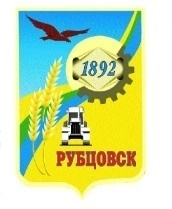 Администрация города Рубцовска Алтайского краяПОСТАНОВЛЕНИЕ16.03.2023 № 757О внесении изменений в постановление Администрации города Рубцовска Алтайского края от 08.09.2020 № 2141 «Об утверждении муниципальной программы «Развитие муниципальной системы образования города Рубцовска» на 2021-2024 годы»В целях актуализации муниципальной программы «Развитие муниципальной системы образования города Рубцовска» на 2021-2024 годы, утвержденной постановлением Администрации города Рубцовска Алтайского края от 08.09.2020 № 2141, в соответствии с Порядком разработки, реализации и оценки эффективности муниципальных программ муниципального образования город Рубцовск Алтайского края, утвержденным постановлением Администрации города Рубцовска Алтайского края от 09.11.2022 № 3596 «Об утверждении Порядка разработки, реализации и оценки эффективности муниципальных программ муниципального образования город Рубцовск Алтайского края», руководствуясь статьей 57 Устава муниципального образования город Рубцовск Алтайского края, ПОСТАНОВЛЯЮ:1. Продлить срок реализации муниципальной программы «Развитие муниципальной системы образования города Рубцовска» на 2021-2024 годы» (далее – Программа), утвержденной постановлением Администрации города Рубцовска Алтайского края от 08.09.2020 № 2141, до 2027 года.2. Внести в постановление Администрации города Рубцовска Алтайского края от 08.09.2020 № 2141 «Об утверждении муниципальной программы «Развитие муниципальной системы образования города Рубцовска» на 2021-2024 годы (с изменениями, внесенными постановлениями от 04.03.2021 № 530, от 22.07.2021 № 1977, от 27.12.2021 № 3651, от 03.02.2022 № 265, от 05.07.2022 № 2092, от 37.12.2022 № 4265) следующие изменения:2.1. в наименованиях постановления, Программы и в пункте 1 постановления слова «на 2021-2024 годы» исключить;2.2. изложить Программу в новой редакции (приложение).3. Опубликовать настоящее постановление в газете «Местное время» и разместить на официальном сайте Администрации города Рубцовска Алтайского края в информационно-телекоммуникационной сети «Интернет».4. Настоящее постановление вступает в силу после официального опубликования в газете «Местное время».5. Контроль за исполнением настоящего постановления возложить на заместителя Главы Администрации города Рубцовска Мищерина А.А.Глава города Рубцовска                                                                   Д.З. ФельдманПриложение к постановлению Администрации города Рубцовскаот 16.03.2023 № 757МУНИЦИПАЛЬНАЯ ПРОГРАММА«РАЗВИТИЕ МУНИЦИПАЛЬНОЙ СИСТЕМЫ ОБРАЗОВАНИЯГОРОДА РУБЦОВСКА»Паспортмуниципальной программы «Развитие муниципальной системыобразования города Рубцовска» (далее - Программа)1. Общая характеристика сферы реализации ПрограммыПо состоянию на 01.01.2023 на территории муниципального образования город Рубцовск Алтайского края (далее – город Рубцовск) функционируют                  50 образовательных организаций, в том числе:дошкольные образовательные учреждения - 28;общеобразовательные школы – 18;учреждения дополнительного образования – 4.В соответствии с распорядительными документами федерального и краевого уровня ведется целенаправленная работа, направленная на увеличение числа обучающихся занимающихся в муниципальных бюджетных общеобразовательных учреждениях города в одну смену. В общеобразовательных учреждениях соблюдаются требования СанПиН по обучению в первую смену учащихся 1,5,9 и 11 классов. Доля обучающихся в первую смену от общего числа обучающихся составила 64 %. Доля обучающихся, которым созданы современные и безопасные условия в общеобразовательных учреждениях города составляет 86,7 %. Сеть муниципальных образовательных организаций создает условия для обеспечения доступности качественного образования для всех категорий граждан. Обучающимся и их родителям предоставляется право выбора форм получения образования, профиля образования, образовательных программ. В настоящее время проводится обновление материально-технической базы муниципальных общеобразовательных организаций, программ и методов работы, создаются условия для перехода в односменный режим обучения. Реализуются мероприятия по переходу на обновленные федеральные государственные образовательные стандарты общего образования, осуществляется повышение квалификации педагогов муниципальных общеобразовательных организаций, модернизируется материально-техническая база путем оснащения компьютерным оборудованием, оборудованием для школьных столовых, учебным, учебно-лабораторным, спортивным, интерактивным оборудованием. Инновационная деятельность активно внедряется в учебно-воспитательный процесс муниципальных образовательных организаций города Рубцовска.Важную миссию выполняют организации дополнительного образования детей, являясь важным фактором повышения социальной стабильности в обществе посредством создания условий для успешности каждого ребенка независимо от каких-либо факторов.Программы дополнительного образования детей реализуются как в учреждениях дополнительного образования разной ведомственной подчиненности, так и на базе образовательных организаций и охватывают различные сферы деятельности и интересов - образование, культуру и искусство, физическую культуру и спорт.На базе муниципальных организаций дополнительного образования детей проводятся научно-практические конференции, фестивали и конкурсы детского творчества, осуществляется подготовка талантливых и одаренных детей к участию в региональных и всероссийских мероприятиях.В муниципальных образовательных организациях реализуется комплекс мероприятий, направленных на воспитание подрастающего поколения. Обновляется содержание воспитательной деятельности общеобразовательных организаций путем разработки и реализации программ воспитания. Ведется работа по развитию добровольчества (волонтерства), выявлению и сопровождению талантов и способностей у детей и молодежи, путем поддержки общественных инициатив и проектов.Система патриотического воспитания в образовательных организациях города Рубцовска представлена военно-патриотическими клубами, реализацией программ музейной педагогики на базе школьных музеев, детскими общественными движениями, системой патриотических мероприятий и проектов.Важное место в деятельности муниципальных образовательных организаций занимает организация отдыха и оздоровления детей. Необходимо увеличить число детей, охваченных мероприятиями отдыха, оздоровления и занятости в период летней оздоровительной кампании.Актуальной является проблема обеспечения условий в получении общего образования для детей с ограниченными возможностями здоровья и детей-инвалидов и их социализации.Настоящая Программа учитывает стратегические векторы развития системы образования, определенные Указом Президента Российской Федерации от 07.05.2018 № 204 «О национальных целях и стратегических задачах развития Российской Федерации на период до 2024 года», который реализуется посредством национальных проектов «Образование». В рамках муниципальной программы реализуются мероприятия следующих региональных проектов, обеспечивающих достижение целей, показателей и результатов федеральных проектов, входящих в состав национальных проектов:«Современная школа»;«Успех каждого ребенка»;«Цифровая образовательная среда»;«Патриотическое воспитание граждан Российской Федерации»;«Поддержка семей, имеющих детей».Приоритетными направлениями в сфере образования, нацеленными на решение актуальных задач по всем уровням образования, станут:1) обеспечение государственной политики в сфере образования;2) удовлетворение образовательных потребностей граждан в качественном образовании, обеспечение доступности, непрерывности и адаптивности образования; 3) внедрение инновационных образовательных программ и апробация инновационных образовательных технологий; 4) обеспечение детей в возрасте от 0 до 3-х лет и от 3-х до 7 лет местами в дошкольных образовательных организациях в соответствии с запросами родителей; 5) организация повышения квалификации с целью достижения новых требований к профессиональной компетентности педагогических и руководящих работников системы образования;6) повышение качества образования за счет модернизации материально – технической базы и инфраструктуры муниципальных образовательных организаций;7) создание системы выявления, сопровождения и поддержки одаренных и талантливых детей;8) поддержка педагогов – молодых специалистов; 9) предоставление качественных услуг дополнительного образования для детей в возрасте от 5 до 18 лет; 10) реализация проектов для поддержки детей с ограниченными возможностями здоровья; детей, оказавшихся в сложной жизненной ситуации;11) развитие системы патриотического воспитания детей города Рубцовска.Анализ функционирования муниципальной системы образования выявил ряд проблем, влияющих на качество образования, среди которых наиболее важными стали:1) нехватка высококвалифицированных педагогических кадров в системе образования;2) недостаточный уровень развития комплексной системы работы с детьми с ограниченными возможностями здоровья и детьми - инвалидами;3) недостаточный уровень развития системы поддержки молодежных общественных инициатив и проектов;4) обеспечение необходимого финансирования капитальных и текущих ремонтов образовательных организаций, укрепление их материально-технической базы, в том числе, приобретение мебели, спортивного и лабораторного оборудования.Анализ результатов работы по всем направлениям свидетельствует о том, что в муниципальной системе образования города Рубцовска идет развитие инновационных процессов, происходят качественные изменения, обозначенных в Указах Президента Российской Федерации. Основные усилия в последующие годы будут направлены на модернизацию системы образования для обеспечения современного качества образовательных результатов в рамках Федерального закона от 29.12.2012 № 273-ФЗ «Об образовании в Российской Федерации».Многообразие направлений в сфере образования делает невозможным решение стоящих перед ней проблем изолированно, обуславливает необходимость применения программно-целевых методов решения стоящих перед отраслью задач в рамках муниципальной программы «Развитие муниципальной системы образования города Рубцовска».2. Приоритетные направления реализации Программы, цель и задачи, описание основных ожидаемых конечных результатов Программы, сроков и этапов её реализацииОсновными документами, определяющими стратегию развития муниципальной системы образования города Рубцовска, являются:1) Федеральный закон от 29.12.2012 № 273-ФЗ «Об образовании в Российской Федерации»; 2) Указ Президента Российской Федерации от 21.07.2020 № 474 «О национальных целях развития Российской Федерации на период до 2030 года»; 3) протокол заседания президиума Совета при Президенте Российской Федерации по стратегическому развитию и национальным проектам от 24.12.2018 № 16 (паспорт национального проекта «Образование»); 4) постановление Правительства Российской Федерации от 29.12.2016 №1532 «Об утверждении государственной программы Российской Федерации «Реализация государственной национальной политики»; 5) распоряжение Правительства Российской Федерации от 31.03.2022                № 678-р «О концепции развития дополнительного образования детей до 2030 года»; 6) распоряжение Правительства Российской Федерации от 29.05.2015                № 996-р «Об утверждении Стратегии развития воспитания в Российской Федерации на период до 2025 года»;7) приказ Министерства образования и науки Российской Федерации от 17.10.2013 № 1155 «Об утверждении федерального государственного образовательного стандарта дошкольного образования»;8) приказ Министерства образования и науки Российской Федерации от 19.12.2014 № 1598 «Об утверждении федерального государственного образовательного стандарта начального общего образования обучающихся с ограниченными возможностями здоровья»;9) приказ Министерства просвещения Российской Федерации от 31.05.2021  № 286 «Об утверждении федерального государственного образовательного стандарта начального общего образования»; 10) приказ Министерства просвещения Российской Федерации от 31.05.2021 № 287 «Об утверждении Федерального государственного образовательного стандарта основного общего образования»; 11) постановление Главного государственного санитарного врача Российской Федерации от 28.09.2020 № 28 «Об утверждении санитарных правил СП 2.4.3648-20 «Санитарно-эпидемиологические требования к организациям воспитания и обучения, отдыха и оздоровления детей и молодежи»;12) государственная программа Алтайского края «Развитие образования в Алтайском крае», утверждённая постановлением Администрации Алтайского края от 13.12.2019 № 494.Обозначенное в них направление образовательной политики состоит в повышении доступности и качества образования. Муниципальная программа «Развитие муниципальной системы образования города Рубцовска» учитывает указанную стратегию.Цель Программы - повышение доступности качественного образования, отдыха, оздоровления и занятости детей в городе Рубцовске, обеспечение его соответствия потребностям социально-экономического развития региона и города Рубцовска.Цель Программы будет достигаться путем решения следующих задач:1) обеспечение доступности и качества дошкольного образования;2) совершенствование содержания и технологий образования, создание в системе дошкольного и общего образования равных возможностей в получении качественного образования для всех категорий детей, в том числе детей с ограниченными возможностями здоровья;3) обеспечение соответствия состояния зданий и помещений муниципальных образовательных организаций требованиям пожарной безопасности и санитарного законодательства; 4) создание условий, обеспечивающих соответствие муниципальной системы дополнительного образования требованиям инновационного развития экономики, удовлетворение ожиданий общества и каждого гражданина, создание в системе воспитания и дополнительного образования равных возможностей для современного качественного образования, и позитивной социализации детей;5) формирование квалифицированного педагогического кадрового состава образовательных учреждений в соответствии с профессиональным стандартом педагога;6) организация отдыха, оздоровления и занятости детей в каникулярное время;7) организация муниципальной системы воспитания обучающихся, обеспечивающей становление российской гражданской идентичности, укрепление нравственных основ общественной жизни, успешную социализацию детей, их самоопределение в мире ценностей и традиций многонационального народа Российской Федерации, межкультурное взаимопонимание и уважение;8) обеспечение условий для реализации муниципальной программы и прочих мероприятий в сфере образования.2.3. Конечные результаты реализации Программы	Реализация программных мероприятий в полном объеме позволит к 2027 году достичь следующих результатов:	1) доступность дошкольного образования для детей в возрасте от 2-х месяцев до 3-х лет составит 75,5 %;2) доля обучающихся общеобразовательных организаций по обновленным федеральным государственным образовательным стандартам общего образования составит 100 %;3) доля муниципальных образовательных организаций, использующих цифровые технологии в административно-управленческой деятельности (в том числе для учета контингента и движения обучающихся, формирования отчетности) составит 100 %;4) удельный вес численности обучающихся, занимающихся в одну смену, в общей численности обучающихся в общеобразовательных организациях составит  75 %;5) количество общеобразовательных организаций, в которых созданы безопасные, благоприятные условия для организации образовательного процесса – 100 %;6) доля детей в возрасте 5 - 18 лет, получающих услуги по дополнительному образованию в муниципальных организациях дополнительного образования детей, составит 81 %;7) доля руководящих и педагогических работников муниципальных общеобразовательных организаций, своевременно прошедших повышение квалификации или профессиональную переподготовку, в общей численности руководящих и педагогических работников общеобразовательных организаций составит 100 %;8) доля муниципальных образовательных организаций, реализующих программы патриотической направленности, составит 100 %;9) удовлетворенность населения качеством услуг организации отдыха, оздоровления и детей, и подростков до 85 %;10) удовлетворенность населения услугой в сфере образования составит 90 %.Конечные результаты реализации Программы оцениваются на основе достижения целевых показателей, изложенных в таблице 1 приложения 7 к Программе.Методика расчета относительных показателей Программы приведена в приложении 8 к Программе.2.4. Сроки и этапы реализации ПрограммыСрок реализации мероприятий Программы рассчитан с 2021 года по 2027 год. Программа реализуется в один этап.3. Обобщённая характеристика мероприятий ПрограммыНа реализацию цели и задач Программы направлены мероприятия, отражающие актуальные и перспективные направления образовательной политики, которые объединены в подпрограммы.В Программе определены стратегические направления развития образования, под которые выделены отдельные мероприятия, реализация которых требуется на всех уровнях образования.В рамках Программы будут реализованы следующие подпрограммы:1) подпрограмма 1 «Развитие дошкольного образования»;2) подпрограмма 2 «Развитие общего образования»;3) подпрограмма 3 «Развитие дополнительного образования»;4) подпрограмма 4 «Создание условий для организации отдыха, оздоровления детей и подростков»;5) подпрограмма 5 «Кадры»;6) подпрограмма 6 «Обеспечение устойчивого функционирования и развития системы образования города Рубцовска».В подпрограмме 1 «Развитие дошкольного образования» сосредоточены мероприятия по развитию дошкольного образования, направленные на обеспечение   модернизации и доступности качественного дошкольного образования.Подпрограмма 2 «Развитие общего образования» позволит в полном объеме реализовать право каждого гражданина на получение качественного, доступного и современного общего образования.В подпрограмме 3 «Развитие дополнительного образования» запланированы мероприятия, которые охватывают деятельность организаций и учреждений, предоставляющих услуги в сфере дополнительного образования детей, подпрограмма ориентирована на поддержку организаций, предоставляющих услуги дополнительного образования.Подпрограмма 4 «Создание условий для организации отдыха, оздоровления детей и подростков» включает в себя мероприятия, которые охватывают деятельность организаций и учреждений, предоставляющих услуги в сфере отдыха и оздоровления детей. Подпрограмма 4 ориентирована на поддержку различных форм организации отдыха и оздоровления детей, создания условий для безопасного и содержательного отдыха детей.Подпрограмма 5 «Кадры» предполагает совершенствование системы методического сопровождения и организации повышения квалификации, формирование и обучение кадрового резерва руководителей образовательных учреждений, увеличение динамики обновления кадров молодыми специалистами.Подпрограмма 6 «Обеспечение устойчивого функционирования и развития системы образования города Рубцовска» позволит обеспечить деятельность      МБОУ ЦППМСП «Центр диагностики и консультирования», МКУ «Управление образования» г. Рубцовска.Перечень программных мероприятий представлен в таблице 2 приложения 9 к Программе.4. Общий объем финансовых ресурсов, необходимых для реализации ПрограммыИсточником финансирования мероприятий Программы является бюджет города Рубцовска и средства краевого и федерального бюджетов. При определении размера средств, выделяемых на реализацию мероприятий Программы из бюджета города Рубцовска, учитывается необходимый для их осуществления объем финансирования.Общий объем финансирования Программы из всех источников составляет 4152000,8 тыс. рублей, в том числе по годам:2021 год – 531272,7 тыс. рублей;2022 год – 604419,5 тыс. рублей;2023 год – 646038,1 тыс. рублей;2024 год – 595244,9 тыс. рублей;2025 год – 591675,2 тыс. рублей;2026 год – 591675,2 тыс. рублей;2027 год – 591675,2 тыс. рублей.Из них:средства бюджета города Рубцовска – 3477940,7 тыс. рублей, в том числе по годам:2021 год – 447535,3 тыс. рублей;2022 год – 518729,5 тыс. рублей;2023 год –  540521,9 тыс. рублей;2024 год –  492788,5 тыс. рублей;2025 год – 492788,5 тыс. рублей;2026 год – 492788,5 тыс. рублей;2027 год – 492788,5 тыс. рублей;средства краевого бюджета – 167354,0 тыс. рублей, в том числе по годам:2021 год – 23095,5 тыс. рублей;2022 год – 20134,9 тыс. рублей;2023 год – 26379,9 тыс. рублей;2024 год – 23374,3 тыс. рублей;2025 год – 24789,8 тыс. рублей;2026 год – 24789,8 тыс. рублей;2027 год – 24789,8 тыс. рублей;средства федерального бюджета – 506706,1 тыс. рублей, в том числе по годам:2021 год – 60641,9 тыс. рублей;2022 год – 65555,1 тыс. рублей;2023 год –  79136,3 тыс. рублей;2024 год –  79082,1 тыс. рублей;2025 год – 74096,9 тыс. рублей;2026 год – 74096,9 тыс. рублей;2027 год – 74096,9 тыс. рублей.Направления расходов, источники финансирования и финансовые затраты Программы могут ежегодно уточняться, исходя из возможностей бюджета города Рубцовска на очередной финансовый год.Допускается перераспределение данных средств на осуществление иных программных мероприятий в рамках объемов финансирования, утвержденных в бюджете города Рубцовска на соответствующий год.Сводные финансовые затраты по направлениям Программы представлены в таблице 3 приложения 10 к Программе.5. Анализ рисков реализации Программы и описание мер управления рисками реализации ПрограммыДля организации управления Программой применяется программно-целевой метод, основанный на подчинении распределения ресурсов и намечаемых мероприятий достижению определенных целей и задач. В то же время использование этого метода при решении проблемы связано с определенными рисками, в том числе неэффективным управлением Программой, принятием неэффективных управленческих решений.Один из рисков - риск сокращения ранее запланированного бюджетного финансирования Программы в процессе ее реализации. В этом случае, исходя из новых бюджетных параметров, необходимо будет пересмотреть задачи Программы с точки зрения или их сокращения, или снижения ожидаемых эффектов от их решения. Одним из последствий результатов структурных и содержательных изменений в Программе станут сложности в ее управлении, что негативно скажется на эффективности Программы в целом. Снижение эффективности Программы серьезным образом затруднит инновационное развитие системы образования, в конечном итоге под угрозу будет поставлено социально-экономическое развитие города Рубцовска.Внешние риски, которые могут оказать влияние на достижение запланированных целей:1) экономические риски, обусловленные темпом инфляции, динамикой роста цен и тарифов на товары и услуги, изменениями среднемесячных заработков в экономике;2) законодательные риски, обусловленные изменениями в законодательстве Российской Федерации, ограничивающими возможность реализации предусмотренных подпрограммой мероприятий.Для минимизации возможных отрицательных последствий реализации Программы будут предприняты такие меры, как:1) мониторинг хода реализации и результативности мероприятий, запланированных Программой;2) проведение комплексного анализа исполнения с дальнейшим пересмотром критериев оценки и отбора мероприятий;3) широкое привлечение общественности и научно-педагогического сообщества к реализации и оценке результатов реализации Программы;4) обеспечение публичности годовых докладов о ходе реализации Программы.6. Оценка эффективности ПрограммыКомплексная оценка эффективности реализации Программы проводится в соответствии с Методикой оценки эффективности муниципальной программы (приложение 2 к Порядку разработки, реализации и оценки эффективности муниципальных программ муниципального образования город Рубцовск Алтайского края, утвержденному постановлением Администрации города Рубцовска Алтайского края от 09.11.2022 № 3596) на основе оценок по трем критериям:1) степень достижения целей и решения задач Программы. Оценка степени достижения целей и решения задач Программы производится путем сопоставления фактически достигнутых значений индикаторов Программы и их плановых значений;2) соответствие запланированному уровню затрат и эффективности использования средств бюджета города Рубцовска Программы. Оценка степени соответствия запланированному уровню затрат и эффективности использования средств бюджета города Рубцовска Программы определяется путем сопоставления фактических и плановых объемов финансирования Программы;3) степень реализации мероприятий Программы. Оценка степени реализации мероприятий Программы - достижения ожидаемых непосредственных результатов их реализации.Реализация Программы может характеризоваться:1) высоким уровнем эффективности (Программа считается реализуемой с высоким уровнем эффективности, если комплексная оценка составляет 90 % и более);2) средним уровнем эффективности (Программа считается реализуемой со средним уровнем эффективности, если комплексная оценка находится в интервале от 50 до 90 %);3) низким уровнем эффективности, если реализация Программы не отвечает приведенным выше диапазонам значений.7. Механизм реализации ПрограммыОтветственным исполнителем Программы является МКУ «Управление образования» г. Рубцовска, которым обеспечивается:1) формирование бюджетных заявок на финансирование мероприятий;2) подготовка предложений по корректировке Программы на соответствующий год согласно объемам финансирования и предлагаемых к реализации мероприятий;3) информационно-разъяснительная работа среди населения через печатные и электронные средства массовой информации;4) подготовка обоснований для отбора первоочередных работ, финансируемых в рамках Программы на очередной год;5) мониторинг основных показателей и мероприятий настоящей Программы, внесение предложений при необходимости корректировки;6) подготовка запросов у соисполнителей Программы информации, необходимой для проведения оценки эффективности Программы и подготовки отчета о ходе реализации и оценке эффективности Программы;7) предоставление рекомендаций соисполнителям Программы по осуществлению разработки отдельных мероприятий и планов их реализации;8) представление ежеквартальных (до 15-го числа месяца, следующего за отчетным кварталом) и годовых (до 10 февраля, следующего за отчетным) отчетов в отдел экономического развития и ценообразования Администрации города Рубцовска Алтайского края, и комитет по финансам, налоговой и кредитной политике Администрации города Рубцовска Алтайского края в установленном порядке.Финансирование мероприятий Программы в рамках исполнения бюджета города Рубцовска осуществляется комитетом по финансам, налоговой и кредитной политике Администрации города Рубцовска Алтайского края.Приложение 1 к ПрограммеПОДПРОГРАММА 1«РАЗВИТИЕ ДОШКОЛЬНОГО ОБРАЗОВАНИЯ»Паспортподпрограммы 1 «Развитие дошкольного образования»(далее – Подпрограмма 1)1. Общая характеристика сферы реализации Подпрограммы 1Дошкольное образование имеет решающее значение для выравнивания стартовых возможностей детей перед поступлением в школу. Поэтому обеспечение его доступности является одним из ключевых моментов решения проблемы социальной мобильности.Муниципальная система дошкольного образования города Рубцовска включает в себя 28 дошкольных образовательных организаций и 3 структурных подразделения, на базе которых функционирует 16 групп, расположенных в                 39 зданиях, из них: 10 групп при МБОУ «Гимназия «Планета Детства» и 2 группы при МБОУ «Средняя общеобразовательная школа № 18», 4 группы при МБОУ Кадетская СОШ 2 им. М.С. Батракова.Всем детям, зарегистрированным в реестре очередности в возрасте от 3-х до 7 лет, предоставлены места. Охват детей услугами дошкольного образования (в том числе по уходу и присмотру) в возрасте от 3-х до 7 лет составляет 100 %.В городе Рубцовске функционирует 40 консультативных пунктов для родителей, чьи дети не посещают дошкольное учреждение, из них 15 служб ранней помощи (СРП) для детей с выявленными нарушениями развития или риском нарушения, не посещающих дошкольные образовательные учреждения.Продолжается работа по инклюзивному образованию дошкольников. В           11 дошкольных учреждениях функционируют 33 компенсирующие группы.        Меняются подходы к развитию содержания образования: дошкольная ступень стала неотъемлемой частью общего образования, приняты стандарты дошкольного образования, обозначены требования к образовательной программе, новой образовательной среде, результатам образования. На федеральный государственный образовательный стандарт дошкольного образования перешли 100 % образовательных организаций города Рубцовска.Ограничено предложение услуг дошкольного образования, услуг по уходу и присмотру для детей раннего возраста.Недостаточная доступность качественных образовательных услуг для детей с ограниченными возможностями здоровья и детей-инвалидов.Материально-техническая база, безопасность зданий ряда дошкольных учреждений требует улучшения и модернизации.Долгосрочная стратегия развития дошкольного образования ориентирована на создание системы для удовлетворения разнообразных образовательных запросов населения города Рубцовска.Необходимо преодолеть существующее отставание в сопровождении раннего развития детей и поддержки семейного воспитания (консультативный пункт, информирование с использованием информационно-телекоммуникационной сети «Интернет» родителей детей, не посещающих дошкольные образовательные учреждения).Изменения будут происходить в следующих направлениях:1) улучшение условий реализации основной общеобразовательной программы дошкольного образования, обеспечения безопасности детей в дошкольных образовательных учреждениях;2) качественное изменение содержания и методов работы с приоритетом на развитие интереса и активности детей дошкольного возраста.2. Приоритетные направления реализации Подпрограммы 1, цель и задачи, описание основных ожидаемых конечных результатов Подпрограммы 1, сроков и этапов её реализацииПриоритеты муниципальной политики в сфере дошкольного образования на период до 2027 года сформированы с учетом целей и задач следующих стратегических документов федерального уровня:1) Федерального закона от 29.12.2012 № 273-ФЗ «Об образовании в Российской Федерации»; 2) Указа Президента Российской Федерации от 21.07.2020 № 474 «О национальных целях развития Российской Федерации на период до 2030 года»; 3) протокола заседания президиума Совета при Президенте Российской Федерации по стратегическому развитию и национальным проектам от 24.12.2018 № 16 (паспорт национального проекта «Образование»); 4) постановления Правительства Российской Федерации от 29.12.2016 № 1532 «Об утверждении государственной программы Российской Федерации «Реализация государственной национальной политики»; 5) распоряжения Правительства Российской Федерации от 29.05.2015                 № 996-р «Об утверждении Стратегии развития воспитания в Российской Федерации на период до 2025 года»; 6) приказа Министерства образования и науки Российской Федерации от 17.10.2013 № 1155 «Об утверждении федерального государственного образовательного стандарта дошкольного образования».Приоритетными направлениями государственной политики в области дошкольного образования Алтайского края являются:1) создание условий для раннего развития детей в возрасте до 3-х лет и реализация программ психолого-педагогической, методической и консультативной помощи родителям детей, получающих дошкольное образование в семье, в рамках регионального проекта «Поддержка семей, имеющих детей» национального проекта «Образование»;2) обеспечение доступного и качественного дошкольного образования, в том числе посредством 100 % доступности дошкольного образования для детей в возрасте от 3 до 7 лет.Цель Подпрограммы 1 - обеспечение доступности и качества дошкольного образования на территории города Рубцовска.Задачи Подпрограммы 1:1) повышение доступности и качества услуг, предоставляемых населению города Рубцовска в сфере дошкольного образования;2) модернизация материально-технической базы дошкольных образовательных учреждений.Реализация Подпрограммы 1 обеспечит достижение следующих результатов:1) доля детей в возрасте 1,5 - 7 лет, получающих услугу дошкольного образования в муниципальных дошкольных образовательных учреждениях, к общей численности детей в возрасте 1,5 - 7 лет составит 74 %.2) количество услуг психолого-педагогической, методической и консультативной помощи родителям (законным представителям) составит 800.Подпрограмма 1 реализуется в один этап. Срок реализации мероприятий Подпрограммы рассчитан с 2021 года по 2027 год.3. Обобщенная характеристика мероприятий Подпрограммы 1Подпрограмма 1 содержит 4 основных мероприятия, направленных на реализацию приоритетных направлений развития дошкольного образования:1) обеспечение государственной гарантии доступности дошкольного образования (выполнение муниципального задания и содержание имущества муниципальных учреждений);2) финансирование мероприятий текущего и капитального ремонта;3) обеспечение безопасных условий функционирования и повышение уровня пожарной безопасности дошкольных образовательных учреждений;4) финансовое обеспечение в части материально-технического оснащения муниципальных дошкольных образовательных учреждений.Перечень мероприятий Подпрограммы 1 представлен в таблице 2 приложения 9 к Программе.Реализация мероприятий Подпрограммы 1 предполагается в течение всего периода реализации Программы.4. Общий объём финансовых ресурсов, необходимых для реализации Подпрограммы 1Источником финансирования мероприятий Подпрограммы 1 является бюджет города Рубцовска. При определении размера средств, выделяемых на реализацию мероприятий Программы из бюджета города Рубцовска, учитывается необходимый для их осуществления объем финансирования. Общий объем финансирования Подпрограммы 1 из средств бюджета города Рубцовска – 1985817,6 тыс. рублей, в том числе по годам:2021 год -  248845,9 тыс. рублей;2022 год – 292066,2 тыс. рублей;2023 год – 322314,3 тыс. рублей;2024 год – 289397,8 тыс. рублей;2025 год – 289397,8 тыс. рублей;2026 год – 271897,8 тыс. рублей;2027 год – 271897,8 тыс. рублей.Объем финансирования Подпрограммы 1 подлежит ежегодному уточнению при формировании бюджета города Рубцовска на очередной финансовый год.В случае экономии средств бюджета города Рубцовска при реализации одного из мероприятий Подпрограммы 1 допускается перераспределение данных средств на осуществление иных программных мероприятий в рамках объемов финансирования, утвержденных в бюджете города Рубцовска на соответствующий год.Сводные финансовые затраты по направлениям Подпрограммы 1 представлены в таблице 3 приложения 10 к Программе.5. Анализ рисков реализации Подпрограммы 1 и описание мер управления рисками реализации Подпрограммы 1К рискам, которые могут оказать влияние на достижение запланированных целей Подпрограммы 1, относятся:1) риски программно-целевого метода, выраженные в неэффективном управлении Подпрограммой 1, принятии неэффективных управленческих решений в ходе выполнения Подпрограммы 1, отсутствии необходимой координации действий при реализации Подпрограммы 1, а также риск неполного бюджетного финансирования Подпрограммы 1 в процессе ее реализации;2) экономические риски, обусловленные темпом инфляции, динамикой роста цен и тарифов на товары и услуги, изменениями среднемесячных заработков в экономике, 3) законодательные риски, обусловленные изменениями в законодательстве Российской Федерации, ограничивающими возможность реализации предусмотренных Подпрограммой 1 мероприятий.Управление рисками будет осуществляться на основе:1) проведения комплексного анализа исполнения Подпрограммы 1 с дальнейшим пересмотром критериев оценки и отбора мероприятий               Подпрограммы 1; 2) пересмотра задач Подпрограммы 1 с точки зрения минимального снижения ожидаемых эффектов от их решения при минимизации расходов на реализацию мероприятий;3) мониторинга результативности реализации Подпрограммы 1.6. Оценка эффективности Подпрограммы 1Оценка эффективности Подпрограммы 1 осуществляется в соответствии с Методикой согласно приложению 2 к Порядку разработки, реализации и оценки эффективности муниципальных программ, утвержденному постановлением Администрации города Рубцовска Алтайского края от 09.11.2022 № 3596.7. Механизм реализации Подпрограммы 1Исполнителем Подпрограммы 1 является МКУ «Управление образования»      г. Рубцовска, которым обеспечивается:1) координация действий соисполнителей Подпрограммы 1;2) достижение утвержденных значений целевых показателей;3) внесение изменений в Подпрограмму 1 в установленном порядке с учетом предложений соисполнителей Подпрограммы 1;4) целевое использование выделенных бюджетных средств.Предоставление отчетности осуществляется в соответствии с Порядком разработки, реализации и оценки эффективности муниципальных программ, утвержденным постановлением Администрации города Рубцовска Алтайского края от 09.11.2022 № 3596.Приложение 2 к ПрограммеПОДПРОГРАММА 2«РАЗВИТИЕ ОБЩЕГО ОБРАЗОВАНИЯ»Паспортподпрограммы 2 «Развитие общего образования»(далее – Подпрограмма 2)1. Общая характеристика реализации Подпрограммы 2Система общего образования представлена 19 муниципальными бюджетными общеобразовательными учреждениями. В настоящее время численность учащихся в общеобразовательных учреждениях составляет 14487 человек.В общеобразовательных организациях города Рубцовска все обучающиеся     1-х классов, 5-х классов, 10-11-х классов обучаются в 1 смену. В результате доля обучающихся в первую смену составила 65,8 %.С 1 сентября 2022 года начал действовать ФГОС-2021 в каждой школе, а обучающиеся, которые приняты на обучение в первые и пятые классы в 2022 году, учатся уже по обновленным ФГОС.Качество знаний в 2022 году в целом по городу Рубцовску незначительно повысилось (на 2,1 %) по сравнению с прошлым учебным годом и составляет 59,4 % (2021 год – 57,3 %).В 2022 году 68 выпускников города Рубцовска закончили школу по программам среднего общего образования с отличием и стали обладателями медали «За особые успехи в учении». По итогам прошедших предметных олимпиад всероссийской олимпиады школьников в МБОУ «Лицей № 24» им. П.С. Приходько три призовых места: по информатике, физике и биологии. В МБОУ «Гимназия № 11» и МБОУ «Гимназия № 3» - по одному призеру в олимпиаде по химии.Призером по обществознанию стала ученица 10 класса МБОУ «Гимназия       № 8».Деятельность системы образования города Рубцовска по профессиональному самоопределению в профессиональной ориентации обучающихся в 2021-2022 учебном году была направлена на создание новых подходов к профориентации школьников.В рамках федерального проекта «Успех каждого ребенка» 8357 школьников, обучающихся по программам начального, основного и среднего общего образования, приняли участие в проекте онлайн-уроков «ПроеКТОриЯ»,                 5901 обучающийся – во Всероссийской акции онлайн-уроков «Урок цифры».Продолжаются мероприятия по внедрению информационно-коммуникационной образовательной платформы «Сферум» в деятельность общеобразовательных организаций (далее - ОО) в рамках реализации федерального проекта «Цифровая образовательная среда». Все общеобразовательные организации города Рубцовска успешно прошли регистрацию на данной платформе.Для внедрения целевой модели «Цифровая образовательная среда» обновлена материально-технической база (интерактивные комплексы, МФУ) школ для реализации основных и дополнительных программ цифрового, естественнонаучного и гуманитарного профилей.Ожидаемое конкурентное преимущество, на достижение которого направлена работа в ближайшие годы, - это система управления качеством образования, ориентированная на достижение новых результатов и обеспечение индивидуального прогресса школьников.Приоритетные направления реализации государственной политики в сфере общего образования обусловлены реализацией следующих стратегических задач:1) совершенствование материально-технической базы общеобразовательных учреждений;2) повышение качества общего образования; 3) внедрение новых методов обучения и образовательных технологий, повышающих мотивацию к обучению и вовлеченности в образовательный процесс;4) воспитание гармонично развитой и социально ответственной личности на основе духовно-нравственных ценностей, исторических и национально-культурных традиций;5) поддержка высококвалифицированных педагогов и педагогических коллективов образовательных организаций;6) предоставление учащимся условий для обучения с учетом особенностей их психофизического развития и состояния здоровья, в том числе получение социально-педагогической и психологической помощи;7) обеспечение комплексной безопасности участников образовательного процесса в образовательных учреждениях во время образовательного процесса;8) развитие информационных технологий в системе образования, включая дистанционное образование;9) создание современной и безопасной цифровой образовательной среды, обеспечивающей высокое качество и доступность образования всех видов и уровней.Не в полной мере сформирована инфраструктура образовательных учреждений, отвечающая требованиям федеральных государственных образовательных стандартов:1) не ликвидирована в ряде учреждений вторая смена;2) требуют обновления содержание и технологии образования, обеспечивающие компетентностное обучение;3) отсутствует целостная результативная система работы с одаренными школьниками;4) не в полной мере решены вопросы формирования единой здоровьесберегающей образовательной среды, создания системы непрерывного обучения подрастающего поколения в области культуры здоровья, проведения мониторинга индивидуального здоровья детей, а также целостной системы управления здоровьеориентированным образовательным пространством.Наряду с созданием базовых условий обучения, должна последовательно разворачиваться работа по формированию в школах современной информационной среды для преподавания (высокоскоростной доступ к информационно – телекоммуникационной сети «Интернет», цифровые образовательные ресурсы нового поколения, современное экспериментальное оборудование) и управления (электронный документооборот).Другим приоритетом в сфере общего образования станет обеспечение учебной успешности каждого ребенка, независимо от состояния его здоровья, социального положения семьи. Для этого должна быть создана система поддержки школ и педагогов, обучающих сложные категории учащихся (дети в трудной жизненной ситуации, дети-сироты, дети с ограниченными возможностями здоровья).Детям-инвалидам и детям с ограниченными возможностями здоровья необходимо предоставить возможности освоения программ общего образования в рамках инклюзивного образования.Переход на обновленные федеральные государственные образовательные стандарты открывает возможности для распространения деятельностных (проектных, исследовательских) методов, позволяющих поддерживать у школьников интерес к учению на всем протяжении обучения, формирующих инициативность, самостоятельность, способность к сотрудничеству. Параллельно введению федеральных государственных образовательных стандартов - 2021 следует продолжить работу по поиску, разработке и распространению новых эффективных средств и форм организации образовательного процесса на базе школ - инновационных площадок и их сетей.Безусловным приоритетом является переход от административно-командного управления системой образования к управлению, основанному на доверии и обратной связи. Для этого уже реализуются меры по укреплению участия общественности в управлении образовательными организациями, по поддержке инициатив, инноваций и экспериментов.Долгосрочная стратегия развития российского образования ориентирована на создание системы сред и сервисов для удовлетворения разнообразных образовательных запросов населения и подрастающего поколения, поддержки самообразования и социализации.Должен быть обеспечен переход к качественно новому уровню индивидуализации образования через реализацию учебных траекторий в образовательных организациях, в формах семейного образования, самообразования.2. Приоритетные направления реализации Подпрограммы 2, цель и задачи, описание основных ожидаемых конечных результатов Подпрограммы 2, сроков и этапов её реализацииОсновными документами, определяющими стратегию развития муниципальной системы общего образования, являются: 1) Федеральный закон от 29.12.2012 № 273-ФЗ «Об образовании в Российской Федерации»; 2) Указ Президента Российской Федерации от 21.07.2020 № 474 «О национальных целях развития Российской Федерации на период до 2030 года»; 3) протокол заседания президиума Совета при Президенте Российской Федерации по стратегическому развитию и национальным проектам от 24.12.2018 № 16 (паспорт национального проекта «Образование»); 4) постановление Правительства Российской Федерации от 29.12.2016 № 1532 «Об утверждении государственной программы Российской Федерации «Реализация государственной национальной политики»; 5) распоряжение Правительства РФ от 31.03.2022 № 678-р «О Концепции развития дополнительного образования детей до 2030 года»;6) распоряжение Правительства Российской Федерации от 29.05.2015                 № 996-р «Об утверждении Стратегии развития воспитания в Российской Федерации на период до 2025 года»;7) приказ Министерства образования и науки Российской Федерации от 19.12.2014 № 1598 «Об утверждении федерального государственного образовательного стандарта начального общего образования обучающихся с ограниченными возможностями здоровья»;8) приказ Министерства просвещения Российской Федерации от 31.05.2021  № 286 «Об утверждении федерального государственного образовательного стандарта начального общего образования»; 9) приказ Министерства просвещения Российской Федерации от 31.05.2021  № 287 «Об утверждении Федерального государственного образовательного стандарта основного общего образования»;10)	постановление Главного государственного санитарного врача Российской Федерации от 28.09.2020 № 28 «Об утверждении санитарных правил   СП 2.4.3648-20 «Санитарно-эпидемиологические требования к организациям воспитания и обучения, отдыха и оздоровления детей и молодежи»;11)	государственная программа Алтайского края «Развитие образования в Алтайском крае», утвержденная постановлением Администрации Алтайского края от 13.12.2019 № 494.Указ Президента Российской Федерации от 07.05.2018 № 204 «О национальных целях и стратегических задачах развития Российской Федерации на период до 2024 года» задал высокую планку для всей системы образования – попадание России в десятку лучших стран по качеству образования к 2024 году. Исходя из поставленной задачи основными приоритетами развития системы образования Алтайского края выступают формирование современной инфраструктуры общего образования, обеспечивающей внедрение новых методов и технологий обучения, в том числе для обучающихся с особыми образовательными потребностями, создание эффективной системы выявления поддержки и развития способностей и талантов у всех категорий обучающихся, совершенствование системы оценки качества общего образования. Указанные направления реализуются в рамках региональных проектов «Современная школа», «Успех каждого ребенка», «Цифровая образовательная среда», «Патриотическое воспитание граждан   Российской Федерации».Целью Подпрограммы 2 является повышение качества общего образования посредством обновления содержания, технологий обучения, материально-технической базы.Задачи Подпрограммы 2:1) формирование образовательной сети и финансово-экономических механизмов, обеспечивающих равный доступ населения к услугам общего образования детей, модернизация содержания образования и обеспечения готовности выпускников общеобразовательных организаций к дальнейшему обучению, предоставление возможности всем детям-инвалидам освоения образовательных программ общего образования в форме инклюзивного образования;2) осуществление мероприятий по организации питания обучающихся в муниципальных общеобразовательных организациях;3) выявление и поддержка интеллектуально одаренных школьников;4) развитие и совершенствование системы патриотического воспитания обучающихся города Рубцовска. По итогам реализации Подпрограммы 2 к 2027 году:1) доля выпускников муниципальных общеобразовательных учреждений, не получивших аттестат о среднем общем образовании, в общей численности выпускников муниципальных общеобразовательных учреждений составит 3,1 %;2) численность обучающихся, принявших участие в открытых онлайн-уроках, направленных на раннюю профориентацию, составит 9080 человек.3) охват горячим питанием обучающихся в муниципальных общеобразовательных организациях города будет доведен до 75,5 %.Подпрограмма 2 реализуется в один этап. Срок реализации мероприятий Подпрограммы 2 рассчитан с 2021 года по 2027 год.3. Обобщённая характеристика мероприятий Подпрограммы 2Подпрограмма 2 содержит 7 основных мероприятий, направленных на реализацию приоритетных направлений развития общего образования, в том числе в рамках реализации регионального проекта «Современная школа» национального проекта «Образование»:1) обеспечение государственной гарантии доступности общего образования (выполнение муниципального задания и содержание имущества муниципальных учреждений);2) финансирование мероприятий текущего и капитального ремонта муниципальных общеобразовательных учреждений.3) финансовое обеспечение в части материально-технического оснащения муниципальных общеобразовательных учреждений.4) проведение праздничных мероприятий и муниципальных конкурсов; участие и сопровождение детей в городских, краевых и всероссийских конкурсах;5) проведение мероприятий по обеспечению деятельности советников директора по воспитанию и взаимодействию с детскими общественными объединениями муниципальных бюджетных общеобразовательных учреждений.6) обеспечение безопасных условий функционирования и повышения уровня пожарной безопасности муниципальных общеобразовательных учреждений.7) организация горячего питания обучающихся муниципальных общеобразовательных организаций.Перечень подпрограммных мероприятий представлен в таблице 2 приложения 9 к Программе.4. Общий объём финансовых ресурсов, необходимых для реализации Подпрограммы 2Источником финансирования мероприятий Подпрограммы 2 является бюджет города Рубцовска и средства краевого и федерального бюджетов. При определении размера средств, выделяемых на реализацию мероприятий Программы из бюджета города Рубцовска, учитывается необходимый для их осуществления объем финансирования.Общий объем финансирования Подпрограммы 2 из всех источников составляет 1071989,1 тыс. рублей, в том числе по годам:2021 год -  125171,1 тыс. рублей;2022 год – 134976,1 тыс. рублей;2023 год – 161888,2 тыс. рублей;2024 год – 159915,7 тыс. рублей;2025 год – 156346,0 тыс. рублей;2026 год – 166846,0 тыс. рублей;2027 год – 166846,0 тыс. рублей.Из них:средства бюджета города Рубцовска – 536642,5 тыс. рублей, в том числе по годам:2021 год -  63916,7 тыс. рублей;2022 год – 68154,1 тыс. рублей;2023 год – 78248,5 тыс. рублей;2024 год – 76330,8 тыс. рублей;2025 год – 76330,8 тыс. рублей;2026 год – 86830,8 тыс. рублей;2027 год – 86830,8 тыс. рублей;средства краевого бюджета – 28640,5 тыс. рублей, в том числе по годам:2021 год – 612,5 тыс. рублей;2022 год – 1266,9 тыс. рублей;2023 год – 4503,4 тыс. рублей;2024 год – 4502,8 тыс. рублей;2025 год – 5918,3 тыс. рублей;2026 год – 5918,3 тыс. рублей;2027 год – 5918,3 тыс. рублей;средства федерального бюджета – 506706,1 тыс. рублей, в том числе по годам:2021 год – 60641,9 тыс. рублей;2022 год – 65555,1 тыс. рублей;2023 год –  79136,3 тыс. рублей;2024 год – 79082,1 тыс. рублей;2025 год – 74096,9 тыс. рублей;2026 год – 74096,9 тыс. рублей;2027 год – 74096,9 тыс. рублей.Объем финансирования Подпрограммы 2 подлежит ежегодному уточнению при формировании бюджета города Рубцовска на очередной финансовый год.В случае экономии средств бюджета города Рубцовска при реализации одного из мероприятий Подпрограммы 2 допускается перераспределение данных средств на осуществление иных программных мероприятий в рамках объемов финансирования, утвержденных в бюджете города Рубцовска на соответствующий год.Сводные финансовые затраты по направлениям Подпрограммы 2 представлены в таблице 3 приложения 10 к Программе. 5. Анализ рисков реализации подпрограммы и описание мер управления рисками реализации Подпрограммы 2К рискам, которые могут оказать влияние на достижение запланированных целей Подпрограммы 2, относятся:1) риски программно-целевого метода, выраженные в неэффективном управлении Подпрограммой 2, принятии неэффективных управленческих решений в ходе выполнения Подпрограммы 2, отсутствии необходимой координации действий при реализации Подпрограммы 2, а также риск неполного бюджетного финансирования Подпрограммы 2 в процессе ее реализации;2) экономические риски, обусловленные темпом инфляции, динамикой роста цен и тарифов на товары и услуги, изменениями среднемесячных заработков в экономике;3) законодательные риски, обусловленные изменениями в законодательстве Российской Федерации, ограничивающими возможность реализации предусмотренных Подпрограммой 2 мероприятий.Управление рисками будет осуществляться на основе:1) проведения комплексного анализа исполнения Подпрограммы 2 с дальнейшим пересмотром критериев оценки и отбора мероприятий       Подпрограммы 2;2) пересмотра задач Подпрограммы 2 с точки зрения минимального снижения ожидаемых эффектов от их решения при минимизации расходов на реализацию мероприятий;3) мониторинга результативности реализации Подпрограммы 2.6. Оценка эффективности Подпрограммы 2Оценка эффективности Подпрограммы 2 осуществляется в соответствии с Методикой согласно приложению 2 к Порядку разработки, реализации и оценки эффективности муниципальных программ, утвержденному постановлением Администрации города Рубцовска Алтайского края от 09.11.2022 № 3596.7. Механизм реализации Подпрограммы 2Исполнителем муниципальной Подпрограммы 2 является МКУ «Управление образования» г. Рубцовска, которым обеспечивается:1) координация действий соисполнителей Подпрограммы 2;2) достижение утвержденных значений целевых показателей;3) внесение изменений в Подпрограмму 2 в установленном порядке с учетом предложений соисполнителей Подпрограммы 2;4) целевое использование выделенных бюджетных средств.Предоставление отчетности осуществляется в соответствии с Порядком разработки, реализации и оценки эффективности муниципальных программ, утвержденным постановлением Администрации города Рубцовска Алтайского края от 09.11.2022 № 3596.Приложение 3 к ПрограммеПОДПРОГРАММА 3«РАЗВИТИЕ ДОПОЛНИТЕЛЬНОГО ОБРАЗОВАНИЯ»Паспортподпрограммы 3 «Развитие дополнительного образования»(далее – Подпрограмма 3)1. Общая характеристика реализации Подпрограммы 3Большую роль в выявлении, развитии и поддержке одаренных детей играет система дополнительного образования, являющаяся важнейшей составляющей образовательного пространства города Рубцовска, которая сочетает в себе воспитание, обучение, социализацию детей, формирует здоровый образ жизни и осуществляет профилактику асоциальных явлений в детско-юношеской среде. В настоящее время систему дополнительного образования в городе Рубцовске представляют 4 учреждения. Во всех образовательных учреждениях города Рубцовска осуществлялась интеграция общего и дополнительного образования, функционировали кружки и спортивные секции. Эффективность участия обучающихся города Рубцовска во всероссийских и международных творческих конкурсах составляет более 50 %. Система интеллектуальных, творческих и спортивных соревнований, которая уже создана в городе, зарекомендовала себя как эффективный инструмент поиска и выявления талантливых детей.В соответствии с общими приоритетными направлениями совершенствования системы дополнительного образования в Российской Федерации, закрепленными распоряжением Правительства РФ от 31.03.2022 № 678-р «О Концепции развития дополнительного образования детей до 2030 года», Федерального проекта «Успех каждого ребенка», национального проекта «Образование», государственной программы Российской Федерации «Развитие образования», утвержденной постановлением Правительства Российской Федерации от 26.12.2017 № 1642, в целях обеспечения равной доступности качественного дополнительного образования для детей в городе Рубцовске реализуется система персонифицированного финансирования дополнительного образования, подразумевающая предоставление детям именных сертификатов дополнительного образования. Реализуемый финансово-экономический механизм позволяет получить равный доступ к бюджетному финансированию. С целью обеспечения использования именных сертификатов дополнительного образования МКУ «Управление образования» г. Рубцовска руководствуется региональными правилами персонифицированного финансирования дополнительного образования детей и ежегодно принимает программу персонифицированного финансирования дополнительного образования детей в городе Рубцовске. Дополнительное образование требует модернизации материально-технического обеспечения, строительства современных зданий. Перед нами стоит задача развития технопарков.Остается проблемным решение следующих задач:1) поддержка деятельности учреждений дополнительного образования детей, решение кадровых вопросов в организации работы с одаренными детьми;2) материальное стимулирование детей и учащейся молодежи - победителей конкурсов, фестивалей, смотров и соревнований по различным направлениям интеллектуальной и творческой деятельности;3) обеспечение участия одаренных детей и талантливой молодежи в международных, всероссийских, региональных конкурсах, олимпиадах и иных мероприятиях.Остается актуальным совершенствование процесса включения образовательных организаций в решение задач воспитания, формирования социальных компетенций и гражданских установок молодого поколения, интеграции учреждений общего и дополнительного образования по внедрению ФГОС на базе общеобразовательных, дошкольных учреждений города Рубцовска и учреждений дополнительного образования детей.Результатом реализации Подпрограммы 3 должно стать повышение доступности и качества дополнительного образования в городе, что позволит сохранить и увеличить численность обучающихся (призеров и победителей), участников всероссийских конкурсов, увеличить количество детей, охваченных мероприятиями муниципального, регионального, всероссийского уровней.2. Приоритетные направления реализации Подпрограммы 3, цель и задачи, описание основных ожидаемых конечных результатов Подпрограммы 3, сроков и этапов её реализацииПринципиальные изменения в сфере дополнительного образования и воспитания детей и молодежи должны охватить следующие направления:1) модернизацию учреждений дополнительного образования;2) повышение качества предоставления услуг дополнительного образования и увеличение доли детей, охваченных образовательными программами дополнительного образования детей;3) внедрение механизмов выравнивания возможностей детей, оказавшихся в трудной жизненной ситуации, с ограниченными возможностями здоровья на получение качественного дополнительного образования;4) формирование эффективной системы выявления и поддержки молодых талантов;5) введение и обеспечение функционирования системы персонифицированного дополнительного образования детей, подразумевающей предоставление детям именных сертификатов дополнительного образования с возможностью использования в рамках механизмов персонифицированного финансирования.Приоритетной задачей развития сферы дополнительного образования детей является повышение доступности услуг и обеспечение их соответствия изменяющимся потребностям населения. С этой целью необходимо обеспечить обновление спектра программ за счет модернизации организационных моделей.В сфере дополнительного образования детей до 2027 года должен сохраняться приоритет нравственного и гражданского воспитания подрастающего поколения. Его реализация будет обеспечиваться через систему конкурсов и мероприятий, развитие современных программ социализации детей.Основная цель Подпрограммы 3 - развитие потенциала организаций дополнительного образования детей в формировании мотивации к познанию и творчеству, создание среды и ресурсов открытого образования для позитивной социализации и самореализации детей и молодежи.Основными задачами развития системы дополнительного образования и воспитания детей и молодежи являются:1) развитие инфраструктуры и организационно-экономических механизмов, обеспечивающих максимально равную доступность услуг дополнительного образования детей независимо от социально-экономического статуса и состояния здоровья;2) обеспечение развития дополнительного образования, соответствующего современным требованиям.В ходе реализации Подпрограммы 3 к 2027 году будут достигнуты следующие результаты:1) увеличится число детей и молодежи, ставших лауреатами и призерами международных, всероссийских и региональных мероприятий (конкурсов) до 500 человек;2) количество детей, использующих свой сертификат дополнительного образования (реальный охват дополнительным образованием) составит                  10900 человек.Подпрограмма 3 реализуется в один этап. Срок реализации мероприятий Подпрограммы 3 рассчитан с 2021 года по 2027 год.3. Обобщённая характеристика мероприятий Подпрограммы 3Подпрограмма 3 содержит 5 основных мероприятия, направленных на обеспечение сохранения и развития системы дополнительного образования и воспитания детей и молодежи:1) обеспечение государственной гарантии доступности дополнительного образования (выполнение муниципального задания и содержание имущества муниципальных учреждений);2) обеспечение персонифицированного финансирования дополнительного образования детей;3) финансирование мероприятий текущего и капитального ремонта учреждений дополнительного образования;4) финансовое обеспечение материально-технического оснащения муниципальных учреждений дополнительного образования;5) обеспечение безопасных условий функционирования и повышение уровня пожарной безопасности муниципальных образовательных учреждений дополнительного образования.Перечень мероприятий Подпрограммы 3 представлен в таблице 2   приложения 9 к Программе.4. Общий объём финансовых ресурсов, необходимых для реализации Подпрограммы 3Источником финансирования мероприятий Подпрограммы 3 является бюджет города Рубцовска. При определении размера средств, выделяемых на реализацию мероприятий Программы из бюджета города Рубцовска, учитывается необходимый для их осуществления объем финансирования.Общий объем финансирования Подпрограммы 3 из бюджета города Рубцовска – 505234,7 тыс. рублей, в том числе по годам:2021 год -  77217,7 тыс. рублей;2022 год – 93006,4 тыс. рублей;2023 год – 75020,6 тыс. рублей;2024 год – 61497,5 тыс. рублей;2025 год – 61497,5тыс. рублей;2026 год – 68497,5 тыс. рублей;2027 год – 68497,5 тыс. рублей.Объем финансирования Подпрограммы 3 подлежит ежегодному уточнению при формировании бюджета города Рубцовска на очередной финансовый год.В случае экономии средств бюджета города Рубцовска при реализации одного из мероприятий Подпрограммы 3 допускается перераспределение данных средств на осуществление иных программных мероприятий в рамках объемов финансирования, утвержденных в бюджете города Рубцовска на соответствующий год.Сводные финансовые затраты по направлениям Подпрограммы 3 представлены в таблице 3 приложения 10 к Программе.5. Анализ рисков реализации Подпрограммы 3 и описание мер управления рисками реализации Подпрограммы 3К рискам, которые могут оказать влияние на достижение запланированных целей Подпрограммы 3, относятся:1) риски программно-целевого метода, выраженные в неэффективном управлении Подпрограммой 3, принятии неэффективных управленческих решений в ходе выполнения Подпрограммы 3, отсутствии необходимой координации действий при реализации Подпрограммы 3, а также риск неполного бюджетного финансирования Подпрограммы 3 в процессе ее реализации;2) экономические риски, обусловленные темпом инфляции, динамикой роста цен и тарифов на товары и услуги, изменениями среднемесячных заработков в экономике;3) законодательные риски, обусловленные изменениями в законодательстве Российской Федерации, ограничивающими возможность реализации предусмотренных Подпрограммой 3 мероприятий.Управление рисками будет осуществляться на основе:1) проведения комплексного анализа исполнения Подпрограммы 3 с дальнейшим пересмотром критериев оценки и отбора мероприятий      Подпрограммы 3;2) пересмотра задач Подпрограммы 3 с точки зрения минимального снижения ожидаемых эффектов от их решения при минимизации расходов на реализацию мероприятий;3) мониторинга результативности реализации Подпрограммы 3.6. Оценка эффективности Подпрограммы 3Оценка эффективности Подпрограммы 3 осуществляется в соответствии с Методикой согласно приложению 2 к Порядку разработки, реализации и оценки эффективности муниципальных программ, утвержденному постановлением Администрации города Рубцовска Алтайского края от 09.11.2022 № 3596.7. Механизм реализации Подпрограммы 3Соисполнителем Подпрограммы 3 является МКУ «Управление образования» г. Рубцовска, которым обеспечивается:1) координация действий соисполнителей Подпрограммы 3;2) достижение утвержденных значений целевых показателей;3) внесение изменений в Подпрограмму 3 в установленном порядке с учетом предложений соисполнителей Подпрограммы 3;4) целевое использование выделенных бюджетных средств.Предоставление отчетности осуществляется в соответствии с Порядком разработки, реализации и оценки эффективности муниципальных программ, утвержденным постановлением Администрации города Рубцовска Алтайского края от 09.11.2022 № 3596.Приложение 4 к ПрограммеПОДПРОГРАММА 4«СОЗДАНИЕ УСЛОВИЙ ДЛЯ ОРГАНИЗАЦИИ ОТДЫХА,ОЗДОРОВЛЕНИЯ ДЕТЕЙ И ПОДРОСТКОВ»Паспортподпрограммы 4 «Создание условий для организации отдыха, оздоровления детей и подростков» (далее – Подпрограмма 4)1. Общая характеристика реализации Подпрограммы 4Организация в каникулярное время отдыха в лагерях с дневным пребыванием детей на протяжении ряда лет является одним из приоритетных направлений социальной политики города Рубцовска.Организован отдых, оздоровление детей и подростков в каникулярное и внеурочное время (подготовка, приобретение оборудования и ремонт оздоровительных лагерей к летней оздоровительной кампании).В летний период 2022 года функционировали два муниципальных загородных лагеря: ДОЛ «Салют» и ДОЛ «им. Г.С. Титова», где оздоровилось 747 человек. В июне 2022 года в 13-ти муниципальных бюджетных общеобразовательных учреждениях города Рубцовска функционировали лагеря с дневным пребыванием детей. Полная стоимость путевки составила 3360 рублей. В лагерях с дневным пребыванием смогли отдохнуть и оздоровиться                795 детей, в том числе за счет средств бюджета города Рубцовска оздоровлено      38 детей из семей, находящихся в социально-опасном положении. В муниципальных образовательных учреждениях в летний период были трудоустроены несовершеннолетние подростки в количестве 355 человек.Организация отдыха, оздоровления и занятости детей и подростков города Рубцовска рассматривается как целенаправленная деятельность, способная решать задачи активного отдыха по укреплению здоровья, развитию творческих способностей и обеспечению временной трудовой занятости.Требуется совершенствование условий организации отдыха детей из-за неполного соответствия современным требованиям.Решение указанной проблемы прежде всего связано с реализацией мер по увеличению пропускной способности учреждений, организующих отдых обучающихся, а также совершенствованию их ресурсной базы и повышению квалификации кадров, занятых в этой сфере деятельности.Направлениями в сфере отдыха, оздоровления детей и подростков, направленными на решение актуальных задач, станут:1) создание условий и определение механизмов сохранения и укрепления здоровья обучающихся;2) создание условий для творческого и физического развития детей, приобретению трудовых навыков, что позволит повысить степень их самореализации и профессионального самоопределения;3) количество несовершеннолетних граждан в возрасте от 14 до 18 лет, трудоустроенных в свободное от учёбы время.2. Приоритетные направления реализации Подпрограммы 4, цель и задачи, описание основных ожидаемых конечных результатов Подпрограммы 4, сроков и этапов её реализацииВажнейшие приоритеты реализации политики в организации отдыха, оздоровления и занятости детей города Рубцовска определены в постановлении Главного государственного санитарного врача Российской Федерации от 19.04.2010 № 25 «Гигиенические требования к устройству, содержанию и организации режима в оздоровительных учреждениях с дневным пребыванием детей в период каникул. Санитарно-эпидемиологические правила и нормативы СанПиН 2.4.4.2599-10».Цель Подпрограммы 4: обеспечение эффективного отдыха, оздоровления детей и трудоустройства подростков в городе Рубцовске.Задачи Подпрограммы 4:1) создание условий для организации отдыха, оздоровления детей и подростков в каникулярное и внеурочное время;2) создание условий для временного трудоустройства несовершеннолетних.2.3. Конечные результаты реализации Подпрограммы 4В ходе реализации данной Подпрограммы 4 к 2027 году будут достигнуты следующие результаты:1) количество детей, охваченных организованным отдыхом и оздоровлением в загородных детских оздоровительных лагерях составит 800 человек;2) количество несовершеннолетних граждан в возрасте от 14 до 18 лет, трудоустроенных в свободное от учёбы время, в том числе в каникулярный период составит 412 человек. Подпрограмма 4 реализуется в один этап. Срок реализации мероприятий Подпрограммы 4 рассчитан с 2021 года по 2027 год. 3. Обобщённая характеристика мероприятий Подпрограммы 4Подпрограмма 4 содержит 5 основных мероприятия, направленных на реализацию приоритетных направлений для создания условий для организации отдыха, оздоровления и занятости детей и подростков:1) организация отдыха, оздоровления детей и подростков в каникулярное и внеурочное время (компенсация части стоимости путевки);2) организация отдыха, оздоровления детей и подростков в каникулярное и внеурочное время (подготовка, приобретение оборудования и ремонт оздоровительных лагерей к летней оздоровительной кампании);3) организация отдыха, оздоровления детей и подростков в каникулярное и внеурочное время (выполнение муниципального задания и содержание имущества МБУ «Лето»);4) обеспечение безопасных условий функционирования и повышение уровня пожарной безопасности муниципальных учреждений образования;5) организация временного трудоустройства несовершеннолетних граждан в возрасте от 14 до 18 лет в муниципальные образовательные организации города Рубцовска.Перечень мероприятий Подпрограммы 4 представлен в таблице 2 приложения 9 к Программе.4. Общий объём финансовых ресурсов, необходимых для реализации Подпрограммы 4Источником финансирования мероприятий Подпрограммы 4 является бюджет города Рубцовска и средства краевого бюджета. При определении размера средств, выделяемых на реализацию мероприятий Программы из бюджета города Рубцовска, учитывается необходимый для их осуществления объем финансирования.Общий объем финансирования Подпрограммы 4 из всех источников составляет 242277,7 тыс. рублей, в том числе по годам:2021 год -  37745,3 тыс. рублей;2022 год – 34575,5 тыс. рублей;2023 год – 36090,5 тыс. рублей;2024 год – 33466,6 тыс. рублей;2025 год – 33466,6 тыс. рублей;2026 год – 33466,6 тыс. рублей;2027 год – 33466,6 тыс. рублей.Из них:средства бюджета города Рубцовска – 103746,2 тыс. рублей, в том числе по годам:2021 год -  15292,8 тыс. рублей;2022 год – 15729,0 тыс. рублей;2023 год – 14244,0 тыс. рублей;2024 год – 14620,1 тыс. рублей;2025 год – 14620,1 тыс. рублей;2026 год – 14620,1 тыс. рублей;2027 год – 14620,1 тыс. рублей;средства краевого бюджета – 138531,5 тыс. рублей, в том числе по годам:2021 год – 22452,5 тыс. рублей;2022 год – 18846,5 тыс. рублей;2023 год – 21846,5 тыс. рублей;2024 год – 18846,5 тыс. рублей;2025 год – 18846,5 тыс. рублей;2026 год – 18846,5 тыс. рублей;2027 год – 18846,5 тыс. рублей.Объем финансирования Подпрограммы 4 подлежит ежегодному уточнению при формировании бюджета города Рубцовска на очередной финансовый год.В случае экономии средств бюджета города Рубцовска при реализации одного из мероприятий Подпрограммы 4 допускается перераспределение данных средств на осуществление иных программных мероприятий в рамках объемов финансирования, утвержденных в бюджете города Рубцовска на соответствующий год.Сводные финансовые затраты по направлениям Подпрограммы 4 представлены в таблице 3 приложения 10 к Программе.5. Анализ рисков реализации подпрограммы и описание мер управления рисками реализации Подпрограммы 4К рискам, которые могут оказать влияние на достижение запланированных целей Подпрограммы 4, относятся:1) риски программно-целевого метода, выраженные в неэффективном управлении Подпрограммы 4, принятии неэффективных управленческих решений в ходе выполнения Подпрограммы 4, отсутствии необходимой координации действий при реализации Подпрограммы 4, а также риск неполного бюджетного финансирования Подпрограммы 4 в процессе ее реализации;2) экономические риски, обусловленные темпом инфляции, динамикой роста цен и тарифов на товары и услуги, изменениями среднемесячных заработков в экономике;3) законодательные риски, обусловленные изменениями в законодательстве Российской Федерации, ограничивающими возможность реализации предусмотренных Подпрограммой 4 мероприятий.Управление рисками будет осуществляться на основе:1) проведения комплексного анализа исполнения Подпрограммы 4 с дальнейшим пересмотром критериев оценки и отбора мероприятий       Подпрограммы 4;2) пересмотра задач Подпрограммы 4 с точки зрения минимального снижения ожидаемых эффектов от их решения при минимизации расходов на реализацию мероприятий;3) мониторинга результативности реализации Подпрограммы 4.6. Оценка эффективности Подпрограммы 4Оценка эффективности Подпрограммы 4 осуществляется в соответствии с Методикой согласно приложению 2 к Порядку разработки, реализации и оценки эффективности муниципальных программ, утвержденному постановлением Администрации города Рубцовска Алтайского края от 09.11.2022 № 3596.7. Механизм реализации подпрограммы 4Исполнителем Подпрограммы 4 является МКУ «Управление образования»      г. Рубцовска, которым обеспечивается:1) координация действий соисполнителей Подпрограммы 4;2) достижения утвержденных значений целевых показателей;3) внесение изменений в Подпрограмму 4 в установленном порядке с учетом предложений соисполнителей Подпрограммы 4;4) целевое использование выделенных бюджетных средств.Предоставление отчетности осуществляется в соответствии с Порядком разработки, реализации и оценки эффективности муниципальных программ, утвержденным постановлением Администрации города Рубцовска Алтайского края от 09.11.2022 № 3596.Приложение 5 к ПрограммеПОДПРОГРАММА 5«КАДРЫ»Паспортподпрограммы 5 «Кадры» (далее – Подпрограмма 5)1. Общая характеристика реализации Подпрограммы 5Важным фактором, оказывающим влияние на качество образования, распространение современных технологий и методов преподавания, является состояние кадрового потенциала на всех его уровнях.Одним из основных механизмов развития кадрового потенциала является повышение уровня квалификации и профессиональной компетенции педагогических и руководящих работников системы образования города Рубцовска.В данном направлении в городе Рубцовске проведена большая работа. В городе Рубцовске сложилась отработанная система непрерывного образования педагогов, включая совместную работу с Центром непрерывного образования, созданным на базе АИРО им. А.М. Топорова – курсовую переподготовку, работу региональных методических объединений, семинары для различных категорий педагогических работников. Педагогические работники образовательных учреждений города обучались на курсах повышения квалификации по дополнительным профессиональным программам по вопросам введения и реализации, обновленных ФГОС.Материальная поддержка молодых специалистов на всех уровнях, организация наставничества, школа молодого педагога, методическая помощь, сопровождение и организация поддержки на уровне города Рубцовска, все это способствует закрепляемости специалистов в учреждениях города Рубцовска.Сохраняются проблемы кадрового обеспечения образовательной системы города Рубцовска:1) низкие темпы обновления состава и компетенций педагогических кадров;2) неполное обеспечение высококвалифицированными управленческими и педагогическими кадрами.Особое внимание при организации профессиональной переподготовки и повышения квалификации, педагогических и руководящих кадров для системы образования города Рубцовска будет уделено:1) подготовке и повышению квалификации специалистов для системы управления качеством образования;2) организации стажировок на базе лучших школ города Рубцовска и городов Алтайского края;3) внедрению новых моделей аттестации педагогических работников системы образования;4) обеспечению готовности педагогических работников и управленческих кадров к реализации обновленных ФГОС общего образования;5) поддержке сетевых педагогических сообществ, занимающихся развитием профессионального потенциала педагогических и управленческих кадров;6) реализации персонифицированной модели повышения квалификации и профессиональной переподготовки работников образования;7) финансовому обеспечению услуг повышения квалификации работников образования города Рубцовска.2. Приоритетные направления реализации Подпрограммы 5, цель и задачи, описание основных ожидаемых конечных результатов Подпрограммы 5, сроков и этапов её реализацииПриоритетным направлением системы образования города Рубцовска в кадровой работе является обновление профессиональных компетенций педагогов через повышение квалификации, повышение престижа педагогической деятельности и привлечение молодых специалистов в профессию, становление системы наставничества.Целью Подпрограммы 5 является создание условий для привлечения и развития кадрового потенциала системы образования города Рубцовска, повышение уровня квалификации, профессиональной компетентности педагогических и руководящих работников системы образования.Для достижения цели необходимо решение следующей задачи:1) формирование финансово-экономических механизмов, обеспечивающих привлечение и закрепление молодых специалистов.2) дифференцированное повышение профессиональной компетентности педагогических, руководящих и других работников через разные формы прохождения курсовой подготовки (очная, очно-заочная, дистантное обучение, образовательная миграция).В целях количественного измерения степени реализации мероприятий данной Подпрограммы 5 и решения поставленной задачи используются следующие целевые индикаторы:численность учителей в возрасте до 35 лет, вовлеченных в различные формы поддержки и сопровождения в первые три года работы до 70 человек.Подпрограмма 5 реализуется в один этап. Срок реализации мероприятий Подпрограммы 5 рассчитан с 2021 года по 2027 год. 3. Обобщённая характеристика мероприятий Подпрограммы 5Для достижения поставленной цели и решения задач Подпрограммы 5 предусмотрена реализация следующих мероприятий:1) мероприятие 1 «Закрепление молодых специалистов в муниципальных образовательных учреждениях» направлено на решение задачи по привлечению, закреплению и увеличению количества молодых специалистов в муниципальных учреждениях города Рубцовска Подпрограммы 5 и включает меры по социальной поддержке молодых специалистов, которые предусматривают:ежемесячную доплату к должностному окладу в течение трех лет с момента поступления на работу;единовременную денежную выплату в размере – 50 000 рублей;2) мероприятие 2 «Повышение квалификации педагогических и руководящих работников системы образования и работников муниципальных учреждений образования через персонифицированную модель повышения квалификации» позволяет своевременно проходить курсовую подготовку и способствует развитию профессиональных компетенции для реализации федерального государственного образовательного стандарта;3) мероприятие 3 «Проведение праздничных мероприятий и муниципальных конкурсов профессионального мастерства; участие педагогов в городских и краевых мероприятиях, поощрение победителей и призеров конкурсов профессионального мастерства. Обобщение педагогического опыта работы. Публикации статей, книг» настоящей Подпрограммы 5 и включает организацию проведения конкурсов среди педагогов: «Учитель года», «Педагогический дебют», «Воспитатель года», «Педагог – наставник», которые являются творческой формой реализации педагогических идей учителя. Лауреаты и победители конкурса награждаются призами. Перечень основных мероприятий Подпрограммы 5представлен в таблице 2 приложения 9 к Программе.4. Общий объём финансовых ресурсов, необходимых для реализации Подпрограммы 5Источником финансирования мероприятий Подпрограммы 5 является бюджет города Рубцовска. При определении размера средств, выделяемых на реализацию мероприятий Программы из бюджета города Рубцовска, учитывается необходимый для их осуществления объем финансирования.Общий объем финансирования Подпрограммы 5 из бюджета города Рубцовска – 12195,8 тыс. рублей, в том числе по годам:2021 год -  1195,8 тыс. рублей;2022 год – 1000,0 тыс. рублей;2023 год – 2000,0 тыс. рублей;2024 год – 2000,0 тыс. рублей;2025 год – 2000,0 тыс. рублей;2026 год – 2000,0 тыс. рублей;2027 год – 2000,0 тыс. рублей.Объем финансирования Подпрограммы 5 подлежит ежегодному уточнению при формировании бюджета города Рубцовска на очередной финансовый год.В случае экономии средств бюджета города Рубцовска при реализации одного из мероприятий Подпрограммы 5 допускается перераспределение данных средств на осуществление иных программных мероприятий в рамках объемов финансирования, утвержденных в бюджете города Рубцовска на соответствующий год.Сводные финансовые затраты по направлениям Подпрограммы 5 представлены в таблице 3 приложения 10 к Программе.5. Анализ рисков реализации подпрограммы и описание мер управления рисками реализации Подпрограммы 5К рискам, которые могут оказать влияние на достижение запланированных целей Подпрограммы 5, относятся:1) риски программно-целевого метода, выраженные в неэффективном управлении Подпрограммы 5, принятии неэффективных управленческих решений в ходе выполнения Подпрограммы 5, отсутствии необходимой координации действий при реализации Подпрограммы 5, а также риск неполного бюджетного финансирования Подпрограммы 5 в процессе ее реализации;2) экономические риски, обусловленные темпом инфляции, динамикой роста цен и тарифов на товары и услуги, изменениями среднемесячных заработков в экономике;3) законодательные риски, обусловленные изменениями в законодательстве Российской Федерации, ограничивающими возможность реализации предусмотренных Подпрограммой 5 мероприятий.Управление рисками будет осуществляться на основе:1) проведения комплексного анализа исполнения Подпрограммы 5 с дальнейшим пересмотром критериев оценки и отбора мероприятий       Подпрограммы 5;2) пересмотра задач Подпрограммы 5 с точки зрения минимального снижения ожидаемых эффектов от их решения при минимизации расходов на реализацию мероприятий;3) мониторинга результативности реализации Подпрограммы 5.6. Оценка эффективности Подпрограммы 5Оценка эффективности Подпрограммы 5 осуществляется в соответствии с Методикой согласно приложению 2 к Порядку разработки, реализации и оценки эффективности муниципальных программ, утвержденному постановлением Администрации города Рубцовска Алтайского края от 09.11.2022 № 3596. 7. Механизм реализации Подпрограммы 5Исполнителем Подпрограммы 5 является МКУ «Управление образования»      г. Рубцовска, которым обеспечивается:1) координация действий соисполнителей Подпрограммы 5;2) достижения утвержденных значений целевых показателей;3) внесение изменений в Подпрограмму 5 в установленном порядке с учетом предложений соисполнителей Подпрограммы 5;4) целевое использование выделенных бюджетных средств.Предоставление отчетности осуществляется в соответствии с Порядком разработки, реализации и оценки эффективности муниципальных программ, утвержденным постановлением Администрации города Рубцовска Алтайского края от 09.11.2022 № 3596.Приложение 6 к ПрограммеПОДПРОГРАММА 6«ОБЕСПЕЧЕНИЕ УСТОЙЧИВОГО ФУНКЦИОНИРОВАНИЯ И РАЗВИТИЯСИСТЕМЫ ОБРАЗОВАНИЯ ГОРОДА РУБЦОВСКА»Паспортподпрограммы 6 «Обеспечение устойчивого функционированияи развития системы образования города Рубцовска»(далее – Подпрограмма 6)1. Общая характеристика реализации Подпрограммы 6Подпрограмма 6 направлена на повышение качества управления процессами развития муниципальной системы образования города Рубцовска.В последние годы в сфере образования реализуется большое количество различных мер, направленных на развитие образования. В отсутствие Подпрограммы 6 организационное, аналитическое и информационное сопровождение реализуемых в сфере образования изменений осуществляется по отдельным направлениям, которые реализуются самостоятельно и не согласуются между собой. Указанная проблема ведет к дублированию управленческих усилий, к увеличению количества мероприятий и отчетности по ним. Отсутствие единого координационного механизма затрудняет комплексный анализ ситуации, мешает вырабатывать общие эффективные подходы к решению проблем системы образования.Масштабные изменения, которые происходят в образовании, требуют комплексного объективного представления, глубокого анализа.Повышение доступности и качества муниципальных услуг в сфере образования предполагает внедрение новых инструментов управления, развитие конкурентной среды, повышение ответственности руководителей за конечный результат деятельности, предоставление услуг в электронной форме, развитие механизмов информационной открытости и обратной связи с населением.В настоящее время произошли качественные изменения в подходах к организации информационного взаимодействия МКУ «Управление образования»    г. Рубцовска с населением, активизировано взаимодействие с родителями, профсоюзной организацией работников образования.Предусмотренные Программой задачи модернизации содержания и технологий образования, развития кадрового потенциала не могут быть реализованы без методического сопровождения, при этом необходимо внедрение современных методов управления знаниями, использования информационно-коммуникационных технологий, организации сетевого профессионального взаимодействия.Основные проблемы в рассматриваемой сфере следующие:1) уровень информатизации и автоматизации предоставления муниципальных услуг в сфере образования не отвечает современным требованиям;2) сохраняются барьеры доступа граждан к информационным ресурсам, затруднения в получении оперативных ответов и содействия в решении проблем;3) сохраняется проблема обеспечения выполнения финансирования основных мероприятий Программы, достижения прогнозных показателей, оказание муниципальных услуг в электронном виде.Принятие Подпрограммы 6 будет способствовать достижению поставленных целей реализации комплекса мер по материально-техническому, информационному обеспечению деятельности специалистов и работников МКУ «Управление образования» г. Рубцовска.2. Приоритетные направления реализации Подпрограммы 6, цель и задачи, описание основных ожидаемых конечных результатов Подпрограммы 6, сроков и этапов её реализацииПриоритетами муниципальной политики в сфере реализации Подпрограммы являются:1) повышение качества и доступности муниципальных услуг в сфере образования, снижение административных издержек со стороны граждан и организаций, связанных с их получением;2) повышение эффективности бюджетных расходов в сфере образования;3) повышение качества административно-управленческих процессов;4) совершенствование системы информационно-аналитического обеспечения управления;5) поддержка инновационной деятельности в сфере образования.Цель Подпрограммы 6 – осуществление в полной мере управленческо-распорядительных функций в сфере организации предоставления общедоступного и бесплатного начального общего, основного общего, среднего общего образования, организации предоставления дополнительного образования детей и общедоступного бесплатного дошкольного образования на территории города Рубцовска, а также организации отдыха детей в каникулярное время.Задачи Подпрограммы 6:1) качественное предоставление услуг по психолого-педагогическому сопровождению участников образовательного процесса;2) обеспечение исполнения законов Российской Федерации по вопросам обучения и воспитания детей города, организация и обеспечение управленческо-распределительных функций в сфере образования города Рубцовска.Показатели, характеризующие эффективность реализации Подпрограммы 6 описаны в таблице 1 приложения 7 к Программе:1) обеспечение психолого-педагогического сопровождения детей и родителей (законных представителей) с ограниченными возможностями здоровья;2) обеспечение организационных, организационно-технологических, технических, информационных и методологических условий для реализации образовательного процесса;3) обеспечение исполнения бюджета города Рубцовска по подведомственным учреждениям.Подпрограмма 6 реализуется в один этап. Срок реализации мероприятий Подпрограммы 6 рассчитан с 2021 года по 2027 год. 3. Обобщённая характеристика мероприятий Подпрограммы 6Подпрограмма 6 содержит 4 основных мероприятий, направленных на обеспечение сохранения и развития муниципальной системы образования города Рубцовска:1) образовательная и консультативно-диагностическая деятельность по обеспечению психолого-педагогического сопровождения детей с ограниченными возможностями здоровья (выполнение муниципального задания и содержание имущества).2) обеспечение безопасных условий функционирования и повышение уровня пожарной безопасности муниципальных образовательных учреждений.3) расходы на обеспечение функций МКУ «Управление образования»                 г. Рубцовска.4) расходы на оплату компенсации части банковской процентной ставки, превышающей значение 8,5 % годовых, в рамках реализации подпрограммы «Льготная ипотека для молодых учителей».Перечень основных мероприятий представлен в таблице 2 приложения 9 к Программе. 4. Общий объём финансовых ресурсов, необходимых для реализации Подпрограммы 6Источником финансирования мероприятий Подпрограммы 6 является бюджет города Рубцовска и средства краевого бюджета. При определении размера средств, выделяемых на реализацию мероприятий Программы из бюджета города Рубцовска, учитывается необходимый для их осуществления объем финансирования.Общий объем финансирования Подпрограммы 6 из всех источников составляет 334485,9 тыс. рублей, в том числе по годам:2021 год -  41096,9 тыс. рублей;2022 год – 48795,3 тыс. рублей;2023 год – 48724,5 тыс. рублей;2024 год – 48967,3 тыс. рублей;2025 год – 48967,3 тыс. рублей;2026 год – 48967,3 тыс. рублей;2027 год – 48967,3 тыс. рублей.Из них:средства бюджета города Рубцовска – 334303,9 тыс. рублей, в том числе по годам:2021 год -  41066,4 тыс. рублей;2022 год – 48773,8 тыс. рублей;2023 год – 48694,5 тыс. рублей;2024 год – 48942,3 тыс. рублей;2025 год – 48942,3 тыс. рублей;2026 год – 48942,3 тыс. рублей;2027 год – 48942,3 тыс. рублей;средства краевого бюджета – 182,0 тыс. рублей, в том числе по годам:2021 год – 30,5 тыс. рублей;2022 год – 21,5 тыс. рублей;2023 год –  30,0 тыс. рублей;2024 год – 25,0 тыс. рублей;2025 год – 25,0 тыс. рублей;2026 год – 25,0 тыс. рублей;2027 год – 25,0 тыс. рублей.Объем финансирования Подпрограммы 6 подлежит ежегодному уточнению при формировании бюджета города Рубцовска на очередной финансовый год.В случае экономии средств бюджета города Рубцовска при реализации одного из мероприятий Подпрограммы 6 допускается перераспределение данных средств на осуществление иных программных мероприятий в рамках объемов финансирования, утвержденных в бюджете города Рубцовска на соответствующий год.Сводные финансовые затраты по направлениям Подпрограммы 6 представлены в таблице 3 приложения 10 к Программе.5. Анализ рисков реализации Подпрограммы 6 и описание мер управления рисками реализации Подпрограммы 6К рискам, которые могут оказать влияние на достижение запланированных целей Подпрограммы 6 относятся:1) риски программно-целевого метода, выраженные в неэффективном управлении Подпрограммой 6, принятии неэффективных управленческих решений в ходе выполнения подпрограммы 6, отсутствии необходимой координации действий при реализации Подпрограммы 6, а также риск неполного бюджетного финансирования Подпрограммы 6 в процессе ее реализации;2) экономические риски, обусловленные темпом инфляции, динамикой роста цен и тарифов на товары и услуги, изменениями среднемесячных заработков в экономике;3) законодательные риски, обусловленные изменениями в законодательстве Российской Федерации, ограничивающими возможность реализации предусмотренных Подпрограммой 6 мероприятий.Управление рисками будет осуществляться на основе:1) проведения комплексного анализа исполнения Подпрограммы 6 с дальнейшим пересмотром критериев оценки и отбора мероприятий      Подпрограммы 6;2) пересмотра задач Подпрограммы 6 с точки зрения минимального снижения ожидаемых эффектов от их решения при минимизации расходов на реализацию мероприятий;3) мониторинга результативности реализации Подпрограммы 6.6. Оценка эффективности Подпрограммы 6Оценка эффективности Подпрограммы 6 осуществляется в соответствии с Методикой согласно приложению 2 к Порядку разработки, реализации и оценки эффективности муниципальных программ, утвержденному постановлением Администрации города Рубцовска Алтайского края от 09.11.2022 № 3596.7. Механизм реализации Подпрограммы 6Исполнителем Подпрограммы 6 является МКУ «Управление образования»                  г. Рубцовска, которым обеспечивается:1) координация действий соисполнителей Подпрограммы 6;2) достижения утвержденных значений целевых показателей;3) внесение изменений в Подпрограмму 6 в установленном порядке с учетом предложений соисполнителей Подпрограммы 6;4) целевое использование выделенных бюджетных средств.Предоставление отчетности осуществляется в соответствии с Порядком разработки, реализации и оценки эффективности муниципальных программ, утвержденным постановлением Администрации города Рубцовска Алтайского края от 09.11.2022 № 3596.Приложение 7 к Программе Таблица 1Сведения об индикаторах Программы (показателях Подпрограмм) и их значенияхПриложение 8 к ПрограммеМетодика расчета относительных показателей ПрограммыРасчет значений индикаторов Программы осуществляется по следующим формулам (исходными данными для оценки которых являются отчеты муниципальных учреждений образования за соответствующий период):1. доступность дошкольного образования для детей в возрасте от 2-х месяцев до 3-х лет (отношение численности детей в возрасте от 2-х месяцев до 3-х лет, получающих дошкольное образование в текущем году, к сумме численности детей в возрасте от 2-х месяцев до 3-х лет, получающих дошкольное образование в текущем году, и численности детей в возрасте от 2-х месяцев до 3-х лет, находящихся в очереди на получение в текущем году дошкольного образования):Ддо = Чптг / (Чптг+ Чотг) х 100, гдеДдо - доступность дошкольного образования для детей в возрасте от 2-х месяцев до 3-х лет, %;Чптг - численность детей в возрасте от 2-х месяцев до 3-х лет, получающих дошкольное образование в текущем году, чел.;Чотг - численность детей в возрасте от 2-х месяцев до 3-х лет, находящихся в очереди на получение в текущем году дошкольного образования, чел.;2. доля обучающихся общеобразовательных организаций по новым федеральным государственным образовательным стандартам общего образования: Дфгос = Чофгос / Ч х 100, гдеДфгос - доля обучающихся общеобразовательных организаций по новым федеральным государственным образовательным стандартам общего образования, %;Чофгос - численность обучающихся общеобразовательных организаций по новым федеральным государственным образовательным стандартам общего образования, чел.;Ч - численность обучающихся в общеобразовательных организациях всего, чел.;3. доля детей в возрасте 5 - 18 лет, получающих услуги по дополнительному образованию в муниципальных организациях дополнительного образования детей:Ддоп= Чдоп / Ч5-18 лет х 100, гдеДдоп - доля детей в возрасте 5 - 18 лет, получающих услуги по дополнительному образованию в муниципальных организациях дополнительного образования детей, %;Чдоп - количество детей в возрасте 5 - 18 лет, получающих услуги по дополнительному образованию в муниципальных организациях дополнительного образования детей, чел.;Ч5-18 лет - общее количество детей в возрасте 5 - 18 лет, чел.;4. доля муниципальных образовательных организаций, использующих цифровые технологии в административно-управленческой деятельности (в том числе для учета контингента и движения обучающихся, формирования отчетности):Дцт = Оцт / О х 100, гдеДцт - доля муниципальных образовательных организаций, использующих цифровые технологии в административно-управленческой деятельности, %;Оцт - количество муниципальных образовательных организаций, использующих цифровые технологии в административно-управленческой деятельности (в том числе для учета контингента и движения обучающихся, формирования отчетности), ед.;О - общее количество муниципальных образовательных организаций, ед.;5. удельный вес численности обучающихся, занимающихся в одну смену, в общей численности обучающихся в общеобразовательных организациях:УВ1с = Ч1с / Ч х 100, гдеУВ1с - удельный вес численности обучающихся, занимающихся в одну смену, в общей численности обучающихся в общеобразовательных организациях, %;Ч1с - численность обучающихся, занимающихся в одну смену, чел.;Ч - численность обучающихся в общеобразовательных организациях всего, чел.;6. доля руководящих и педагогических работников муниципальных общеобразовательных организаций, своевременно прошедших повышение квалификации или профессиональную переподготовку, в общей численности руководящих и педагогических работников общеобразовательных организаций:Дрп= Чрпа / Чрп х 100, гдеДрп - доля руководящих и педагогических работников муниципальных общеобразовательных организаций, своевременно прошедших повышение квалификации или профессиональную переподготовку, в общей численности руководящих и педагогических работников общеобразовательных организаций, %;Чрпа - численность руководящих и педагогических работников муниципальных общеобразовательных организаций, своевременно прошедших повышение квалификации или профессиональную переподготовку, чел.;Чрп - общая численность руководящих и педагогических работников общеобразовательных организаций, чел.;7. удовлетворенность населения качеством услуг организации отдыха, оздоровления детей и подростков:Ун= Ку / Ко x 100, гдеУн - удовлетворенность населения качеством услуг организации отдыха, оздоровления детей и подростков, %;Ку - количество опрошенных, которые удовлетворены качеством услуг организации отдыха, оздоровления детей и подростков, чел.; Ко - общее количество опрошенных, чел.;	8. доля муниципальных образовательных организаций, реализующих программы патриотической направленности:Дпв= Чрпа / Чрп х 100, гдеДпв - доля муниципальных образовательных организаций, реализующих программы патриотической направленности, в общей численности образовательных организаций, %; Чрпа - численность муниципальных образовательных организаций, реализующих программы патриотической направленности, ед.;Чрп - общая численность муниципальных образовательных организаций, ед.;9. удовлетворенность населения услугой в сфере образования:Уо= Куо / Коx 100, гдеУо - удовлетворенность населения услугой в сфере образования, %;Куо - количество опрошенных, которые удовлетворены услугой в сфере образования, чел.; Ко - общее количество опрошенных, чел.Приложение 9 к Программе Таблица 2ПЕРЕЧЕНЬ МЕРОПРИЯТИЙПрограммы и ПодпрограммПриложение 10 к Программе Таблица 3Объем финансовых ресурсов, необходимых для реализации Программы и ПодпрограммОтветственный исполнитель ПрограммыМуниципальное казенное учреждение «Управление образования» города Рубцовска (далее –                   МКУ «Управление образования» г. Рубцовска)Соисполнители ПрограммыПодведомственные МКУ «Управление образования» г. Рубцовска:муниципальные учреждения, оказывающие услуги дошкольного образования; муниципальные бюджетные общеобразовательные организации;муниципальные бюджетные образовательные учреждения дополнительного образования детей;МБУ ЦППМСП «Центр диагностики и консультирования»;муниципальные бюджетные и автономные образовательные учреждения, оказывающие услуги по организации отдыха, оздоровления и занятости детей;муниципальные бюджетные и автономные образовательные учреждения, оказывающие услуги организации временного трудоустройства несовершеннолетних граждан в возрасте от 14 до 18 лет;муниципальное бюджетное учреждение «Лето»;краевое государственное казенное учреждение «Управление социальной защиты населения по городу  Рубцовску и Рубцовскому району» (по согласованию)Участники ПрограммыОтсутствуютПодпрограммы ПрограммыПодпрограмма 1 «Развитие дошкольного образования»;подпрограмма 2 «Развитие общего образования»;подпрограмма 3 «Развитие дополнительного образования»;подпрограмма 4 «Создание условий для организации отдыха, оздоровления детей и подростков»;подпрограмма 5 «Кадры»;подпрограмма 6 «Обеспечение устойчивого функционирования и развития системы образования города Рубцовска»Национальные и региональные проекты, реализуемые в рамках ПрограммыНациональный  проект «Образование»:
региональный проект «Современная школа»;
региональный проект «Успех каждого ребенка»;
региональный проект «Поддержка семей, имеющих детей»;
региональный проект «Цифровая образовательная среда»;
региональный проект «Патриотическое воспитание граждан Российской Федерации»;
национальный проект «Демография»Программно-целевые инструментыГосударственная программа Алтайского края «Развитие образования в Алтайском крае», утвержденная постановлением Правительства Алтайского края от 13.12.2019 № 494Цель ПрограммыПовышение доступности качественного образования, отдыха, оздоровления и занятости детей в муниципальном образовании город Рубцовск Алтайского края, обеспечение его соответствия потребностям социально-экономического развития региона и города Задачи ПрограммыОбеспечение доступности и качества дошкольного образования;совершенствование содержания и технологий образования, создание в системе дошкольного и общего образования равных возможностей в получении качественного образования для всех категорий детей, в том числе детей с ограниченными возможностями здоровья;обеспечение соответствия состояния зданий и помещений муниципальных образовательных организаций требованиям пожарной безопасности и санитарного законодательства;создание условий, обеспечивающих соответствие муниципальной системы дополнительного образования требованиям инновационного развития экономики, удовлетворение ожиданий общества и каждого гражданина, создание в системе воспитания и дополнительного образования равных возможностей для современного качественного образования, и позитивной социализации детей;формирование квалифицированного педагогического кадрового состава образовательных учреждений в соответствии с профессиональным стандартом педагога;организация отдыха, оздоровления и занятости детей в каникулярное время;организация муниципальной системы воспитания обучающихся, обеспечивающей становление российской гражданской идентичности, укрепление нравственных основ общественной жизни, успешную социализацию детей, их самоопределение в мире ценностей и традиций многонационального народа Российской Федерации, межкультурное взаимопонимание и уважение;обеспечение условий для реализации муниципальной программы и прочих мероприятий в сфере образованияЦелевые индикаторыДоступность дошкольного образования для детей в возрасте от 2-х месяцев до 3-х лет;доля обучающихся общеобразовательных организаций по обновленным федеральным государственным образовательным стандартам общего образования;доля муниципальных образовательных организаций, использующих цифровые технологии в административно-управленческой деятельности (в том числе для учета контингента и движения обучающихся, формирования отчетности);удельный вес численности обучающихся, занимающихся в одну смену, в общей численности обучающихся в общеобразовательных организациях;количество общеобразовательных организаций, в которых созданы безопасные, благоприятные условия для организации образовательного процесса;доля детей в возрасте 5 - 18 лет, получающих услуги по дополнительному образованию в муниципальных организациях дополнительного образования детей;доля руководящих и педагогических работников муниципальных общеобразовательных организаций, своевременно прошедших повышение квалификации или профессиональную переподготовку, в общей численности руководящих и педагогических работников общеобразовательных организаций; доля муниципальных образовательных организаций, реализующих программы патриотической направленности;удовлетворенность населения качеством услуг организации отдыха, оздоровления детей и подростков;удовлетворенность населения услугой в сфере образованияСроки и этапы реализации Программы2021 - 2027 годы.Программа реализуется в один этапОбъемы финансирования ПрограммыОбщий объем финансирования Программы из всех источников составляет 4152000,8 тыс. рублей, в том числе по годам:2021 год – 531272,7 тыс. рублей;2022 год – 604419,5 тыс. рублей;2023 год – 646038,1 тыс. рублей;2024 год – 595244,9 тыс. рублей;2025 год – 591675,2 тыс. рублей;2026 год – 591675,2 тыс. рублей;2027 год – 591675,2 тыс. рублей.Из них:средства бюджета муниципального образования город Рубцовск Алтайского края (далее – бюджет города Рубцовска) – 3477940,7 тыс. рублей, в том числе по годам:2021 год – 447535,3 тыс. рублей;2022 год – 518729,5 тыс. рублей;2023 год –  540521,9 тыс. рублей;2024 год –  492788,5 тыс. рублей;2025 год – 492788,5 тыс. рублей;2026 год – 492788,5 тыс. рублей;2027 год – 492788,5 тыс. рублей;средства краевого бюджета – 167354,0 тыс. рублей, в том числе по годам:2021 год – 23095,5 тыс. рублей;2022 год – 20134,9 тыс. рублей;2023 год – 26379,9 тыс. рублей;2024 год – 23374,3 тыс. рублей;2025 год – 24789,8 тыс. рублей;2026 год – 24789,8 тыс. рублей;2027 год – 24789,8 тыс. рублей;средства федерального бюджета – 506706,1 тыс. рублей, в том числе по годам:2021 год – 60641,9 тыс. рублей;2022 год – 65555,1 тыс. рублей;2023 год –  79136,3 тыс. рублей;2024 год –  79082,1 тыс. рублей;2025 год – 74096,9 тыс. рублей;2026 год – 74096,9 тыс. рублей;2027 год – 74096,9 тыс. рублей.Сумма подлежит ежегодному уточнению в соответствии с решением Рубцовского городского Совета депутатов Алтайского края о бюджете города Рубцовска на соответствующий годОжидаемые результаты реализации ПрограммыРеализация программных мероприятий позволит к 2027 году достичь следующих результатов:доступность дошкольного образования для детей в возрасте от 2-х месяцев до 3-х лет составит 75,5 %;доля обучающихся общеобразовательных организаций по обновленным федеральным государственным образовательным стандартам общего образования составит 100 %;доля муниципальных образовательных организаций, использующих цифровые технологии в административно-управленческой деятельности (в том числе для учета контингента и движения обучающихся, формирования отчетности) составит 100 %;удельный вес численности обучающихся, занимающихся в одну смену, в общей численности обучающихся в общеобразовательных организациях составит 75 %;количество общеобразовательных организаций, в которых созданы безопасные, благоприятные условия для организации образовательного процесса – 100 %;доля детей в возрасте 5 - 18 лет, получающих услуги по дополнительному образованию в муниципальных организациях дополнительного образования детей, составит 81 %;доля руководящих и педагогических работников муниципальных общеобразовательных организаций, своевременно прошедших повышение квалификации или профессиональную переподготовку, в общей численности руководящих и педагогических работников общеобразовательных организаций составит 100 %;доля муниципальных образовательных организаций, реализующих программы патриотической направленности, составит 100 %;удовлетворенность населения качеством услуг организации отдыха, оздоровления детей и подростков до 85 %;удовлетворенность населения услугой в сфере образования составит 90 %1.1.Основные проблемы и анализ причин их возникновения в сфере реализации Программы1.2.Обоснование решения проблем и прогноз развития сферы реализации Программы2.1.Приоритетные направления реализации Программы2.2.Цель и задачи муниципальной ПрограммыСоисполнитель Подпрограммы 1Муниципальные учреждения, оказывающие услуги дошкольного образованияУчастники Подпрограммы 1 ОтсутствуютНациональные и региональные проекты, реализуемые в рамках подпрограммы 1Национальный  проект «Образование»:
региональный проект «Успех каждого ребенка»;
региональный проект «Поддержка семей, имеющих детей»;
региональный проект «Патриотическое воспитание граждан Российской Федерации»;
национальный проект «Демография»Цель Подпрограммы 1Обеспечение доступности и качества дошкольного образования на территории города РубцовскаЗадачи Подпрограммы 1Повышение доступности и качества услуг, предоставляемых населению города Рубцовска в сфере дошкольного образования;модернизация материально-технической базы дошкольных образовательных учрежденийПеречень мероприятий Подпрограммы 1Обеспечение государственной гарантии доступности дошкольного образования (выполнение муниципального задания и содержание имущества муниципальных учреждений);финансирование мероприятий текущего и капитального ремонта;обеспечение безопасных условий функционирования и повышение уровня пожарной безопасности дошкольных образовательных учреждений;финансовое обеспечение в части материально-технического оснащения муниципальных  дошкольных образовательных учрежденийПоказатели Подпрограммы 1Доля детей в возрасте 1,5 - 7 лет, получающих услугу дошкольного образования в муниципальных дошкольных образовательных учреждениях к общей численности детей в возрасте 1,5 - 7 лет;количество услуг психолого-педагогической, методической и консультативной помощи родителям (законным представителям)Сроки реализации Подпрограммы 1 ПрограммыСрок реализации Подпрограммы 1 соответствует срокам реализации Программы: 2021 - 2027 годы.Подпрограмма 1 реализуется в один этапОбъемы финансирования Подпрограммы 1Общий объем финансирования Подпрограммы 1 из средств бюджета города Рубцовска – 1985817,6 тыс. рублей, в том числе по годам:2021 год -  248845,9 тыс. рублей;2022 год – 292066,2 тыс. рублей;2023 год – 322314,3 тыс. рублей;2024 год – 289397,8 тыс. рублей;2025 год – 289397,8 тыс. рублей;2026 год – 271897,8 тыс. рублей;2027 год – 271897,8 тыс. рублей.Сумма подлежит ежегодному уточнению в соответствии с решением Рубцовского городского Совета депутатов Алтайского края о бюджете города Рубцовска на соответствующий годОжидаемые результаты реализации Подпрограммы 1К окончанию реализации подпрограммы 1 к          2027 году:доля детей в возрасте 1,5 - 7 лет, получающих услугу дошкольного образования в муниципальных дошкольных образовательных учреждениях к общей численности детей в возрасте 1,5 - 7 лет составит 74 %;количество услуг психолого-педагогической, методической и консультативной помощи родителям (законным представителям) составит       800 услуг1.1.Основные проблем и анализ причин их возникновения в сфере реализации Подпрограммы 11.2.Обоснование решения проблем и прогноз развития сферы реализации Подпрограммы 12.1.Приоритетные направления реализации Подпрограммы 12.2.Цель и задачи Подпрограммы 12.2.Конечные результаты реализации Подпрограммы 12.4.Сроки и этапы реализации Подпрограммы 1Соисполнитель Подпрограммы 2Муниципальные бюджетные общеобразовательные организации Участники Подпрограммы 2ОтсутствуютНациональные и региональные проекты, реализуемые в рамках Подпрограммы 2Национальный  проект «Образование»:
региональный проект «Современная школа»;
региональный проект «Успех каждого ребенка»;
региональный проект «Поддержка семей, имеющих детей»;
региональный проект «Цифровая образовательная среда»;
региональный проект «Патриотическое воспитание граждан Российской Федерации»Цель Подпрограммы 2Повышение качества общего образования посредством обновления содержания, технологий обучения, материально-технической базыЗадачи Подпрограммы 2Формирование образовательной сети и финансово-экономических механизмов, обеспечивающих равный доступ населения к услугам общего образования детей, модернизация содержания образования и обеспечения готовности выпускников общеобразовательных организаций к дальнейшему обучению, предоставление возможности всем детям-инвалидам освоения образовательных программ общего образования в форме инклюзивного образования;осуществление мероприятий по организации питания обучающихся в муниципальных общеобразовательных организациях;выявление и поддержка интеллектуально одаренных школьников;развитие и совершенствование системы патриотического воспитания обучающихся города РубцовскаПеречень мероприятий Подпрограммы 2Обеспечение государственной гарантии доступности общего образования (выполнение муниципального задания и содержание имущества муниципальных учреждений);финансовое обеспечение в части материально технического оснащения муниципальных общеобразовательных учреждений;финансирование мероприятий текущего и капитального ремонта муниципальных общеобразовательных учреждений; обеспечение безопасных условий функционирования и повышения уровня пожарной безопасности муниципальных общеобразовательных учреждений;организация горячего питания обучающихся муниципальных общеобразовательных организаций;проведение праздничных мероприятий и муниципальных конкурсов; участие и сопровождение детей в городских, краевых и всероссийских конкурсах;проведение мероприятий по обеспечению деятельности советников директора по воспитанию и взаимодействию с детскими общественными объединениями муниципальных бюджетных общеобразовательных учрежденийПоказатели Подпрограммы 2Доля выпускников муниципальных общеобразовательных учреждений, не получивших аттестат о среднем общем образовании, в общей численности выпускников муниципальных общеобразовательных учреждений;численность обучающихся, принявших участие в открытых онлайн-уроках, направленных на раннюю профориентацию;охват горячим питанием обучающихся в муниципальных общеобразовательных организациях городаСроки и этапы реализации Подпрограммы 2Срок реализации Подпрограммы 2 соответствует срокам реализации программы: 2021 - 2027 годы.Подпрограмма 2 реализуется в один этапОбъемы финансирования Подпрограммы 2Общий объем финансирования Подпрограммы 2 из всех источников составляет 1071989,1 тыс. рублей, в том числе по годам:2021 год -  125171,1 тыс. рублей;2022 год – 134976,1 тыс. рублей;2023 год – 161888,2 тыс. рублей;2024 год – 159915,7 тыс. рублей;2025 год – 156346,0 тыс. рублей;2026 год – 166846,0 тыс. рублей;2027 год – 166846,0 тыс. рублей.Из них:средства бюджета города Рубцовска – 536642,5 тыс. рублей, в том числе по годам:2021 год -  63916,7 тыс. рублей;2022 год – 68154,1 тыс. рублей;2023 год – 78248,5 тыс. рублей;2024 год – 76330,8 тыс. рублей;2025 год – 76330,8 тыс. рублей;2026 год – 86830,8 тыс. рублей;2027 год – 86830,8 тыс. рублей;средства краевого бюджета – 28640,5 тыс. рублей, в том числе по годам:2021 год – 612,5 тыс. рублей;2022 год – 1266,9 тыс. рублей;2023 год – 4503,4 тыс. рублей;2024 год – 4502,8 тыс. рублей;2025 год – 5918,3 тыс. рублей;2026 год – 5918,3 тыс. рублей;2027 год – 5918,3 тыс. рублей;средства федерального бюджета – 506706,1 тыс. рублей, в том числе по годам:2021 год – 60641,9 тыс. рублей;2022 год – 65555,1 тыс. рублей;2023 год –  79136,3 тыс. рублей;2024 год – 79082,1 тыс. рублей;2025 год – 74096,9 тыс. рублей;2026 год – 74096,9 тыс. рублей;2027 год – 74096,9 тыс. рублей.Сумма подлежит ежегодному уточнению в соответствии с решением Рубцовского городского Совета депутатов Алтайского края о бюджете города Рубцовска на соответствующий годОжидаемые результаты реализации Подпрограммы 2К окончанию реализации Подпрограммы 2 к           2027 году:доля выпускников муниципальных общеобразовательных учреждений, не получивших аттестат о среднем общем образовании, в общей численности выпускников муниципальных общеобразовательных учреждений составит 3,1 %;численность обучающихся, принявших участие в открытых онлайн-уроках, направленных на раннюю профориентацию, составит 9080 человек;охват  горячим  питанием  обучающихся в муниципальных общеобразовательных организациях города будет доведен до 75,5 %1.1.Основные проблемы и анализ причин их возникновения в сфере реализации Подпрограммы 21.2.Обоснование решения проблем и прогноз развития сферы реализации Подпрограммы 22.1.Приоритетные направления реализации Подпрограммы 22.2.Цель и задачи Подпрограммы 22.3.Конечные результаты реализации Подпрограммы 22.4.Сроки и этапы реализации Подпрограммы 2Соисполнители Подпрограммы 3Муниципальные бюджетные образовательные учреждения дополнительного образования детейУчастники Подпрограммы 3ОтсутствуютНациональные и региональные проекты, реализуемые в рамках Подпрограммы 3Национальный проект «Образование»:региональный проект «Успех каждого ребенка»;региональный проект «Поддержка семей, имеющих детей»;региональный проект «Цифровая образовательная среда»;региональный проект «Патриотическое воспитание граждан Российской Федерации»Цель Подпрограммы 3Развитие потенциала организаций дополнительного образования детей в формировании мотивации к познанию и творчеству, создание среды и ресурсов открытого образования для позитивной социализации и самореализации детей и молодежиЗадачи Подпрограммы 3Развитие инфраструктуры и организационно-экономических механизмов, обеспечивающих максимально равную доступность услуг дополнительного образования детей независимо от социально-экономического статуса и состояния здоровья;обеспечение развития дополнительного образования, соответствующего современным требованиямПеречень мероприятий Подпрограммы 3Обеспечение государственной гарантии доступности дополнительного образования (выполнение муниципального задания и содержание имущества муниципальных учреждений);обеспечение персонифицированного финансирования дополнительного образования детей;финансирование мероприятий текущего и капитального ремонта учреждений дополнительного образования;финансовое обеспечение материально-технического оснащения муниципальных учреждений дополнительного образования;обеспечение безопасных условий функционирования и повышение уровня пожарной безопасности муниципальных учреждений дополнительного образованияПоказатели Подпрограммы 3Число детей и молодежи, ставших лауреатами и призерами международных, всероссийских и региональных мероприятий (конкурсов);количество детей, использующих свой сертификат дополнительного образования (реальный охват дополнительным образованием)Сроки реализации Подпрограммы 3 Срок реализации Подпрограммы 3 соответствует срокам реализации программы: 2021 - 2027 годы.Подпрограмма 3 реализуется в один этапОбъемы финансирования Подпрограммы 3Общий объем финансирования Подпрограммы 3 из бюджета города Рубцовска – 505234,7 тыс. рублей, в том числе по годам:2021 год -  77217,7 тыс. рублей;2022 год – 93006,4 тыс. рублей;2023 год – 75020,6 тыс. рублей;2024 год – 61497,5 тыс. рублей;2025 год – 61497,5 тыс. рублей;2026 год – 68497,5 тыс. рублей;2027 год – 68497,5 тыс. рублей.Сумма подлежит ежегодному уточнению в соответствии с решением Рубцовского городского Совета депутатов Алтайского края о бюджете города Рубцовска на соответствующий годОжидаемые результаты реализации Подпрограммы 3К 2027 году планируется достичь следующих результатов:увеличение числа детей и молодежи, ставших лауреатами и призерами международных, всероссийских и региональных мероприятий (конкурсов) до 500 человек;количество детей, использующих свой сертификат дополнительного образования (реальный охват дополнительным образованием), составит 10900 человек1.1.Основные проблемы и анализ причин их возникновения в сфере реализации Подпрограммы 31.2.Обоснование решения проблем и прогноз развития сферы реализации Программы2.1.Приоритетные направления реализации Подпрограммы 32.2.Цель и задачи Подпрограммы 32.3.Конечные результаты реализации Подпрограммы 32.4.Сроки и этапы реализации Подпрограммы 3Соисполнитель Подпрограммы 4Муниципальные бюджетные и автономные образовательные учреждения, оказывающие услуги по организации отдыха, оздоровления и занятости детей;муниципальные бюджетные и автономные образовательные учреждения, оказывающие услуги организации временного трудоустройства несовершеннолетних граждан в возрасте от 14 до 18 лет;муниципальное бюджетное учреждение «Лето»;краевое государственное казенное учреждение «Управление социальной защиты населения по городу  Рубцовску и Рубцовскому району» (по согласованию)Участники Подпрограммы 4ОтсутствуютНациональные и региональные проекты, реализуемые в рамках Подпрограммы 4Национальный проект «Образование»:региональный проект «Современная школа»;региональный проект «Успех каждого ребенка»;региональный проект «Поддержка семей, имеющих детей»;региональный проект «Цифровая образовательная среда»;региональный проект «Патриотическое воспитание граждан Российской Федерации»Цель Подпрограммы 4Обеспечение эффективного отдыха, оздоровления детей и трудоустройства подростков в городе РубцовскеЗадачи Подпрограммы 4Создание условий для организации отдыха, оздоровления детей и подростков в каникулярное и внеурочное время;создание условий для временного трудоустройства несовершеннолетних граждан Перечень мероприятий Подпрограммы 4Организация отдыха, оздоровления детей и подростков в каникулярное и внеурочное время (компенсация части стоимости путевки);организация отдыха, оздоровления детей и подростков в каникулярное и внеурочное время (подготовка, приобретение оборудования и ремонт оздоровительных лагерей к летней оздоровительной кампании);организация отдыха, оздоровления детей и подростков в каникулярное и внеурочное время (выполнение муниципального задания и содержание имущества МБУ «Лето»);обеспечение безопасных условий функционирования и повышение уровня пожарной безопасности муниципальных учреждений образования;организация временного трудоустройства несовершеннолетних граждан в возрасте от 14 до 18 лет в муниципальные образовательные организации города РубцовскаПоказатели Подпрограммы 4Количество детей, охваченных организованным отдыхом и оздоровлением в загородных детских оздоровительных лагерях;количество несовершеннолетних граждан в возрасте от 14 до 18 лет трудоустроенных в свободное от учёбы время, в том числе в каникулярный периодСроки и этапы реализации Подпрограммы 4Срок реализации Подпрограммы 4 соответствует срокам реализации программы: 2021 - 2027 годы.Подпрограмма 4 реализуется в один этапОбъемы финансирования Подпрограммы 4Общий объем финансирования Подпрограммы 4 из всех источников составляет 242277,7 тыс. рублей, в том числе по годам:2021 год - 37745,3 тыс. рублей;2022 год – 34575,5 тыс. рублей;2023 год – 36090,5 тыс. рублей;2024 год – 33466,6 тыс. рублей;2025 год – 33466,6 тыс. рублей;2026 год – 33466,6 тыс. рублей;2027 год – 33466,6 тыс. рублей.Из них:средства бюджета города Рубцовска – 103746,2 тыс. рублей, в том числе по годам:2021 год -  15292,8 тыс. рублей;2022 год – 15729,0 тыс. рублей;2023 год – 14244,0 тыс. рублей;2024 год – 14620,1 тыс. рублей;2025 год – 14620,1 тыс. рублей;2026 год – 14620,1 тыс. рублей;2027 год – 14620,1 тыс. рублей;средства краевого бюджета – 138531,5 тыс. рублей, в том числе по годам:2021 год – 22452,5 тыс. рублей;2022 год – 18846,5 тыс. рублей;2023 год – 21846,5 тыс. рублей;2024 год – 18846,5 тыс. рублей;2025 год – 18846,5 тыс. рублей;2026 год – 18846,5 тыс. рублей;2027 год – 18846,5 тыс. рублей.Сумма подлежит ежегодному уточнению в соответствии с решением Рубцовского городского Совета депутатов Алтайского края о бюджете города Рубцовска на соответствующий годОжидаемые результаты реализации Подпрограммы 4К 2027 году будут достигнуты следующие результаты:количество детей, охваченных организованным отдыхом и оздоровлением в загородных детских оздоровительных лагерях, составит 800 человек;количество несовершеннолетних граждан в возрасте от 14 до 18 лет трудоустроенных в свободное от учёбы время, в том числе в каникулярный период составит 412 человек1.1.Основные проблемы и анализ причин их возникновения в сфере реализации Подпрограммы 41.2.Обоснование решения проблем и прогноз развития сферы реализации Подпрограммы 42.1.Приоритетные направления реализации Подпрограммы 42.2.Цель и задачи Подпрограммы 42.4.Сроки и этапы реализации Подпрограммы 4Соисполнитель Подпрограмма 5Муниципальные бюджетные образовательные организацииУчастники Подпрограммы 5ОтсутствуютНациональные и региональные проекты, реализуемые в рамках Подпрограммы 5Национальный проект «Образование»Цель Подпрограмма 5Создание условий для привлечения и развития кадрового потенциала системы образования города Рубцовска, повышение уровня квалификации, профессиональной компетентности педагогических и руководящих работников системы образованияЗадачи Подпрограммы 5Формирование финансово-экономических механизмов, обеспечивающих привлечение и закрепление молодых специалистов;дифференцированное повышение профессиональной компетентности педагогических, руководящих и других работников через разные формы прохождения курсовой подготовки (очная, очно-заочная, дистантное обучение, образовательная миграция)Перечень мероприятий Подпрограммы 5Закрепление молодых специалистов в муниципальных образовательных учреждениях (целевое обучение, выплата стипендии студентам, поступившим на педагогические специальности; выплата подъемных и обеспечение выплаты ежемесячной надбавки к должностному окладу в течение первых трех лет работы молодым педагогам - выпускникам ВУЗов, ССУЗов, впервые трудоустроившимся на работу в образовательные организации по специальности);повышение квалификации педагогических и руководящих работников системы образования и работников муниципальных учреждений образования через персонифицированную модель повышения квалификации;проведение праздничных мероприятий и муниципальных конкурсов профессионального мастерства; участие педагогов в городских и краевых мероприятиях, поощрение победителей и призеров конкурсов профессионального мастерства. Обобщение педагогического опыта работы. Публикации статей, книгПоказатели Подпрограммы 5Численность учителей в возрасте до 35 лет, вовлеченных в различные формы поддержки и сопровождения в первые три года работыСроки и этапы реализации Подпрограммы 5Срок реализации Подпрограммы 5 соответствует срокам реализации программы: 2021 - 2027 годыПодпрограмма 5 реализуется в один этапОбъемы финансирования Подпрограммы 5Общий объем финансирования Подпрограммы 5 из бюджета города Рубцовска – 12195,8 тыс. рублей, в том числе по годам:2021 год -  1195,8 тыс. рублей;2022 год – 1000,0 тыс. рублей;2023 год – 2000,0 тыс. рублей;2024 год – 2000,0 тыс. рублей;2025 год – 2000,0 тыс. рублей;2026 год – 2000,0 тыс. рублей;2027 год – 2000,0 тыс. рублей.Сумма подлежит ежегодному уточнению в соответствии с решением Рубцовского городского Совета депутатов Алтайского края о бюджете города Рубцовска на соответствующий годОжидаемые результаты реализации Подпрограммы 5К 2027 году будут достигнуты следующие результаты:численность учителей в возрасте до 35 лет, вовлеченных в различные формы поддержки и сопровождения в первые три года работы, составит 70 человек1.1.Основные проблемы и анализ причин их возникновения в сфере реализации Подпрограммы 51.2.Обоснование решения проблем и прогноз развития сферы реализации Подпрограммы 52.1.Приоритетные направления реализации Подпрограммы 52.2.Цель и задачи Подпрограммы 52.3.Конечные результаты реализации Подпрограммы 52.4.Сроки и этапы реализации Подпрограммы 5Соисполнители Подпрограммы 6МБУ ЦППМСП «Центр диагностики и консультирования»Участники Подпрограммы 6ОтсутствуютНациональные и региональные проекты, реализуемые в рамках Подпрограммы 6Национальный  проект «Образование»;
национальный проект «Демография»Цель Подпрограммы 6Осуществление в полной мере управленческо-распорядительных функций в сфере организации предоставления общедоступного и бесплатного начального общего, основного общего, среднего общего образования, организации предоставления дополнительного образования детей и общедоступного бесплатного дошкольного образования на территории муниципального образования город Рубцовск Алтайского края, а также организации отдыха детей в каникулярное времяЗадачи Подпрограммы 6Качественное предоставление услуг по психолого-педагогическому сопровождению участников образовательного процесса;обеспечение исполнения законов Российской Федерации по вопросам обучения и воспитания детей города, организация и обеспечение управленческо-распределительных функций в сфере образования города РубцовскаПеречень мероприятий Подпрограммы 6Образовательная и консультативно-диагностическая деятельность по обеспечению психолого-педагогического сопровождения детей с ограниченными возможностями здоровья (выполнение муниципального задания и содержание имущества);обеспечение безопасных условий функционирования и повышение уровня пожарной безопасности муниципальных образовательных учреждений;расходы на обеспечение функций МКУ «Управление образования» г. Рубцовска;расходы на оплату компенсации части банковской процентной ставки, превышающей значение 8,5 % годовых, в рамках реализации подпрограммы «Льготная ипотека для молодых учителей»Показатели Подпрограммы 6Обеспечение психолого-педагогического сопровождения детей и родителей (законных представителей) с ограниченными возможностями здоровья;обеспечение организационных, организационно-технологических, технических, информационных и методологических условий для реализации образовательного процесса;обеспечение исполнения бюджета города Рубцовска по подведомственным учреждениямСроки реализации Подпрограммы 6Срок реализации Подпрограммы 6 соответствует срокам реализации программы: 2021 - 2027 годы.Подпрограмма 6 реализуется в один этапОбъемы и источники финансирования Подпрограммы 6Общий объем финансирования Подпрограммы 6 из всех источников составляет 334485,9 тыс. рублей, в том числе по годам:2021 год -  41096,9 тыс. рублей;2022 год – 48795,3 тыс. рублей;2023 год – 48724,5 тыс. рублей;2024 год – 48967,3 тыс. рублей;2025 год – 48967,3 тыс. рублей;2026 год – 48967,3 тыс. рублей;2027 год – 48967,3 тыс. рублей.Из них:средства бюджета города Рубцовска – 334303,9 тыс. рублей, в том числе по годам:2021 год -  41066,4 тыс. рублей;2022 год – 48773,8 тыс. рублей;2023 год – 48694,5 тыс. рублей;2024 год – 48942,3 тыс. рублей;2025 год – 48942,3 тыс. рублей;2026 год – 48942,3 тыс. рублей;2027 год – 48942,3 тыс. рублей;средства краевого бюджета – 182,0 тыс. рублей, в том числе по годам:2021 год – 30,5 тыс. рублей;2022 год – 21,5 тыс. рублей;2023 год –  30,0 тыс. рублей;2024 год – 25,0 тыс. рублей;2025 год – 25,0 тыс. рублей;2026 год – 25,0 тыс. рублей;2027 год – 25,0 тыс. рублей.Сумма подлежит ежегодному уточнению в соответствии с решением Рубцовского городского Совета депутатов Алтайского края о бюджете города Рубцовска на соответствующий годОжидаемые непосредственные результаты реализации Подпрограммы 6Обеспечение психолого-педагогического сопровождения детей и родителей (законных представителей) с ограниченными возможностями здоровья;обеспечение организационных, организационно-технологических, технических, информационных и методологических условий для реализации образовательного процесса;обеспечение исполнения бюджета города Рубцовска по подведомственным учреждениям1.1.Основные проблемы и анализ причин их возникновения в сфере реализации Подпрограммы 6 1.2. Обоснование решения проблем и прогноз развития сферы реализации Подпрограммы 62.1.Приоритетные направления реализации Подпрограммы 62.2.Цель и задачи Подпрограммы 62.3.Целевые показатели Подпрограммы 62.4.Сроки и контрольные этапы реализации Подпрограммы 6№ п/пНаименование индикатора (показателя) в соответствии с поставленной задачейЗадача Программы (Подпрограммы)Ед. изм.Значение по годамЗначение по годамЗначение по годамЗначение по годамЗначение по годамЗначение по годамЗначение по годамЗначение по годамЗначение по годамЗначение по годам№ п/пНаименование индикатора (показателя) в соответствии с поставленной задачейЕд. изм.год, предшествующий году разработки муниципальной программы 2019 год (факт)год разработки муниципальной программы2020 год(оценка)годы реализации муниципальной программы (план)годы реализации муниципальной программы (план)годы реализации муниципальной программы (план)годы реализации муниципальной программы (план)годы реализации муниципальной программы (план)годы реализации муниципальной программы (план)годы реализации муниципальной программы (план)годы реализации муниципальной программы (план)№ п/пНаименование индикатора (показателя) в соответствии с поставленной задачейЕд. изм.год, предшествующий году разработки муниципальной программы 2019 год (факт)год разработки муниципальной программы2020 год(оценка)2021 год2022 год2023 год2024 год2025 год2026 год2027 годЦель Программы - повышение доступности качественного образования, отдыха, оздоровления и занятости детей в муниципальном образовании город Рубцовск Алтайского края, обеспечение его соответствия потребностям социально-экономического развития региона и городаЦель Программы - повышение доступности качественного образования, отдыха, оздоровления и занятости детей в муниципальном образовании город Рубцовск Алтайского края, обеспечение его соответствия потребностям социально-экономического развития региона и городаЦель Программы - повышение доступности качественного образования, отдыха, оздоровления и занятости детей в муниципальном образовании город Рубцовск Алтайского края, обеспечение его соответствия потребностям социально-экономического развития региона и городаЦель Программы - повышение доступности качественного образования, отдыха, оздоровления и занятости детей в муниципальном образовании город Рубцовск Алтайского края, обеспечение его соответствия потребностям социально-экономического развития региона и городаЦель Программы - повышение доступности качественного образования, отдыха, оздоровления и занятости детей в муниципальном образовании город Рубцовск Алтайского края, обеспечение его соответствия потребностям социально-экономического развития региона и городаЦель Программы - повышение доступности качественного образования, отдыха, оздоровления и занятости детей в муниципальном образовании город Рубцовск Алтайского края, обеспечение его соответствия потребностям социально-экономического развития региона и городаЦель Программы - повышение доступности качественного образования, отдыха, оздоровления и занятости детей в муниципальном образовании город Рубцовск Алтайского края, обеспечение его соответствия потребностям социально-экономического развития региона и городаЦель Программы - повышение доступности качественного образования, отдыха, оздоровления и занятости детей в муниципальном образовании город Рубцовск Алтайского края, обеспечение его соответствия потребностям социально-экономического развития региона и городаЦель Программы - повышение доступности качественного образования, отдыха, оздоровления и занятости детей в муниципальном образовании город Рубцовск Алтайского края, обеспечение его соответствия потребностям социально-экономического развития региона и городаЦель Программы - повышение доступности качественного образования, отдыха, оздоровления и занятости детей в муниципальном образовании город Рубцовск Алтайского края, обеспечение его соответствия потребностям социально-экономического развития региона и городаЦель Программы - повышение доступности качественного образования, отдыха, оздоровления и занятости детей в муниципальном образовании город Рубцовск Алтайского края, обеспечение его соответствия потребностям социально-экономического развития региона и городаЦель Программы - повышение доступности качественного образования, отдыха, оздоровления и занятости детей в муниципальном образовании город Рубцовск Алтайского края, обеспечение его соответствия потребностям социально-экономического развития региона и городаЦель Программы - повышение доступности качественного образования, отдыха, оздоровления и занятости детей в муниципальном образовании город Рубцовск Алтайского края, обеспечение его соответствия потребностям социально-экономического развития региона и города1.Доступность дошкольного образования для  детей в возрасте от 2-х месяцев до 3-х лет Обеспечение доступности и качества дошкольного образования%70,070,570,572,074,074,07575,575,52.Доля обучающихся общеобразовательных организаций по обновленным федеральным государственным образовательным стандартам общего образованиясовершенствование содержания и технологий образования, создание в системе дошкольного и общего образования равных возможностей в получении качественного образования для всех категорий детей, в том числе детей с ограниченными возможностями здоровья%----2178971001003.Доля муниципальных образовательных организаций, использующих цифровые технологии в административно-управленческой деятельности (в том числе для учета контингента и движения обучающихся, формирования отчетности)совершенствование содержания и технологий образования, создание в системе дошкольного и общего образования равных возможностей в получении качественного образования для всех категорий детей, в том числе детей с ограниченными возможностями здоровья%96989898,5999999,51001004.Удельный вес численности обучающихся, занимающихся в одну смену, в общей численности обучающихся в общеобразовательных организацияхсовершенствование содержания и технологий образования, создание в системе дошкольного и общего образования равных возможностей в получении качественного образования для всех категорий детей, в том числе детей с ограниченными возможностями здоровья%69,870717273,573,57474,5755.Количество общеобразовательных организаций, в которых созданы безопасные,благоприятные условия для организации образовательного процессаобеспечение соответствия состояния зданий и помещений муниципальных образовательных организаций требованиям пожарной безопасности и санитарного законодательстваЕд.----144456.Доля детей в возрасте 5 - 18 лет, получающих услуги по дополнительному образованию в муниципальных организациях дополнительного образования детейсоздание условий, обеспечивающих соответствие муниципальной системы дополнительного образования требованиям инновационного развития экономики, удовлетворение ожиданий общества и каждого гражданина, создание в системе воспитания и дополнительного образования равных возможностей для современного качественного образования, и позитивной социализации детей%7171727474808080817.Доля руководящих и педагогических работников муниципальных общеобразовательных организаций, своевременно прошедших повышение квалификации или профессиональную переподготовку, в общей численности руководящих и педагогических работников образовательных организацийформирование квалифицированного педагогического кадрового состава образовательных учреждений в соответствии с профессиональным стандартом педагога%9698989999991001001008.Доля муниципальных образовательных организаций, реализующих программы патриотической направленностиорганизация муниципальной системы воспитания обучающихся, обеспечивающей становление российской гражданской идентичности, укрепление нравственных основ общественной жизни, успешную социализацию детей, их самоопределение в мире ценностей и традиций многонационального народа Российской Федерации, межкультурное взаимопонимание и уважение%----808590951009.Удовлетворенность населения качеством услуг организации отдыха, оздоровления  детей и подростковорганизация отдыха, оздоровления и занятости детей в каникулярное время%74757677798082848510.Удовлетворённость населения услугой в сфере образованияобеспечение условий для реализации муниципальной программы и прочих мероприятий в сфере образования%808283848586888990Цель Подпрограммы 1 - обеспечение доступности и качества дошкольного образования на территории города РубцовскаЦель Подпрограммы 1 - обеспечение доступности и качества дошкольного образования на территории города РубцовскаЦель Подпрограммы 1 - обеспечение доступности и качества дошкольного образования на территории города РубцовскаЦель Подпрограммы 1 - обеспечение доступности и качества дошкольного образования на территории города РубцовскаЦель Подпрограммы 1 - обеспечение доступности и качества дошкольного образования на территории города РубцовскаЦель Подпрограммы 1 - обеспечение доступности и качества дошкольного образования на территории города РубцовскаЦель Подпрограммы 1 - обеспечение доступности и качества дошкольного образования на территории города РубцовскаЦель Подпрограммы 1 - обеспечение доступности и качества дошкольного образования на территории города РубцовскаЦель Подпрограммы 1 - обеспечение доступности и качества дошкольного образования на территории города РубцовскаЦель Подпрограммы 1 - обеспечение доступности и качества дошкольного образования на территории города РубцовскаЦель Подпрограммы 1 - обеспечение доступности и качества дошкольного образования на территории города РубцовскаЦель Подпрограммы 1 - обеспечение доступности и качества дошкольного образования на территории города РубцовскаЦель Подпрограммы 1 - обеспечение доступности и качества дошкольного образования на территории города Рубцовска1.Доля детей в возрасте 1,5 - 7 лет, получающих услугу дошкольного образования в муниципальных дошкольных образовательных учреждениях, к общей численности детей в возрасте 1,5 - 7 летповышение доступности и качества услуг, предоставляемых населению города Рубцовска в сфере дошкольного образования;модернизация материально-технической базы дошкольных образовательных учреждений%70,570,570,569,769,772,57373,5742.Количество услуг психолого-педагогической, методической и консультативной помощи родителям (законным представителям) повышение доступности и качества услуг, предоставляемых населению города Рубцовска в сфере дошкольного образованияуслуга580610633700750750760780800Цель Подпрограммы 2 - повышение качества общего образования посредством обновления содержания, технологий обучения, материально-технической базыЦель Подпрограммы 2 - повышение качества общего образования посредством обновления содержания, технологий обучения, материально-технической базыЦель Подпрограммы 2 - повышение качества общего образования посредством обновления содержания, технологий обучения, материально-технической базыЦель Подпрограммы 2 - повышение качества общего образования посредством обновления содержания, технологий обучения, материально-технической базыЦель Подпрограммы 2 - повышение качества общего образования посредством обновления содержания, технологий обучения, материально-технической базыЦель Подпрограммы 2 - повышение качества общего образования посредством обновления содержания, технологий обучения, материально-технической базыЦель Подпрограммы 2 - повышение качества общего образования посредством обновления содержания, технологий обучения, материально-технической базыЦель Подпрограммы 2 - повышение качества общего образования посредством обновления содержания, технологий обучения, материально-технической базыЦель Подпрограммы 2 - повышение качества общего образования посредством обновления содержания, технологий обучения, материально-технической базыЦель Подпрограммы 2 - повышение качества общего образования посредством обновления содержания, технологий обучения, материально-технической базыЦель Подпрограммы 2 - повышение качества общего образования посредством обновления содержания, технологий обучения, материально-технической базыЦель Подпрограммы 2 - повышение качества общего образования посредством обновления содержания, технологий обучения, материально-технической базыЦель Подпрограммы 2 - повышение качества общего образования посредством обновления содержания, технологий обучения, материально-технической базы1.Доля выпускников муниципальных общеобразовательных учреждений, не получивших аттестат о среднем общем образовании, в общей численности выпускников муниципальных общеобразовательных учрежденийформирование образовательной сети и финансово-экономических механизмов, обеспечивающих равный доступ населения к услугам общего образования детей, модернизация содержания образования и обеспечения готовности выпускников общеобразовательных организаций к дальнейшему обучению, предоставление возможности всем детям-инвалидам освоения образовательных программ общего образования в форме инклюзивного образования;выявление и поддержка интеллектуально одаренных школьников;развитие и совершенствование системы патриотического воспитания обучающихся города Рубцовска%3,83,53,53,33,33,23,23,23,12.Численность обучающихся, принявших участие в открытых онлайн-уроках, направленных на раннюю профориентациюформирование образовательной сети и финансово-экономических механизмов, обеспечивающих равный доступ населения к услугам общего образования детей, модернизация содержания образования и обеспечения готовности выпускников общеобразовательных организаций к дальнейшему обучению, предоставление возможности всем детям-инвалидам освоения образовательных программ общего образования в форме инклюзивного образования;выявление и поддержка интеллектуально одаренных школьников;развитие и совершенствование системы патриотического воспитания обучающихся города РубцовскаЧел.4200438047848317870190009050906090803.Охват горячим питанием обучающихся в муниципальных общеобразовательных организациях городаосуществление мероприятий по организации питания обучающихся в муниципальных общеобразовательных организациях%----7475757575,5Цель Подпрограммы 3 - развитие потенциала организаций дополнительного образования детей в формировании мотивации к познанию и творчеству, создание среды и ресурсов открытого образования для позитивной социализации и самореализации детей и молодежи Цель Подпрограммы 3 - развитие потенциала организаций дополнительного образования детей в формировании мотивации к познанию и творчеству, создание среды и ресурсов открытого образования для позитивной социализации и самореализации детей и молодежи Цель Подпрограммы 3 - развитие потенциала организаций дополнительного образования детей в формировании мотивации к познанию и творчеству, создание среды и ресурсов открытого образования для позитивной социализации и самореализации детей и молодежи Цель Подпрограммы 3 - развитие потенциала организаций дополнительного образования детей в формировании мотивации к познанию и творчеству, создание среды и ресурсов открытого образования для позитивной социализации и самореализации детей и молодежи Цель Подпрограммы 3 - развитие потенциала организаций дополнительного образования детей в формировании мотивации к познанию и творчеству, создание среды и ресурсов открытого образования для позитивной социализации и самореализации детей и молодежи Цель Подпрограммы 3 - развитие потенциала организаций дополнительного образования детей в формировании мотивации к познанию и творчеству, создание среды и ресурсов открытого образования для позитивной социализации и самореализации детей и молодежи Цель Подпрограммы 3 - развитие потенциала организаций дополнительного образования детей в формировании мотивации к познанию и творчеству, создание среды и ресурсов открытого образования для позитивной социализации и самореализации детей и молодежи Цель Подпрограммы 3 - развитие потенциала организаций дополнительного образования детей в формировании мотивации к познанию и творчеству, создание среды и ресурсов открытого образования для позитивной социализации и самореализации детей и молодежи Цель Подпрограммы 3 - развитие потенциала организаций дополнительного образования детей в формировании мотивации к познанию и творчеству, создание среды и ресурсов открытого образования для позитивной социализации и самореализации детей и молодежи Цель Подпрограммы 3 - развитие потенциала организаций дополнительного образования детей в формировании мотивации к познанию и творчеству, создание среды и ресурсов открытого образования для позитивной социализации и самореализации детей и молодежи Цель Подпрограммы 3 - развитие потенциала организаций дополнительного образования детей в формировании мотивации к познанию и творчеству, создание среды и ресурсов открытого образования для позитивной социализации и самореализации детей и молодежи Цель Подпрограммы 3 - развитие потенциала организаций дополнительного образования детей в формировании мотивации к познанию и творчеству, создание среды и ресурсов открытого образования для позитивной социализации и самореализации детей и молодежи Цель Подпрограммы 3 - развитие потенциала организаций дополнительного образования детей в формировании мотивации к познанию и творчеству, создание среды и ресурсов открытого образования для позитивной социализации и самореализации детей и молодежи 1.Число детей и молодежи, ставших лауреатами и призерами международных, всероссийских и региональных мероприятий (конкурсов)обеспечение развития дополнительного образования, соответствующего современным требованиямЧел.480480481482484485489495500В рамках Национального проекта «Образование» регионального проекта «Успех каждого ребёнка»В рамках Национального проекта «Образование» регионального проекта «Успех каждого ребёнка»В рамках Национального проекта «Образование» регионального проекта «Успех каждого ребёнка»В рамках Национального проекта «Образование» регионального проекта «Успех каждого ребёнка»В рамках Национального проекта «Образование» регионального проекта «Успех каждого ребёнка»В рамках Национального проекта «Образование» регионального проекта «Успех каждого ребёнка»В рамках Национального проекта «Образование» регионального проекта «Успех каждого ребёнка»В рамках Национального проекта «Образование» регионального проекта «Успех каждого ребёнка»В рамках Национального проекта «Образование» регионального проекта «Успех каждого ребёнка»В рамках Национального проекта «Образование» регионального проекта «Успех каждого ребёнка»В рамках Национального проекта «Образование» регионального проекта «Успех каждого ребёнка»В рамках Национального проекта «Образование» регионального проекта «Успех каждого ребёнка»В рамках Национального проекта «Образование» регионального проекта «Успех каждого ребёнка»В рамках Национального проекта «Образование» регионального проекта «Успех каждого ребёнка»2.Количество детей, использующих свой сертификат дополнительного образования (реальный охват дополнительным образованием)развитие инфраструктуры и организационно-экономических механизмов, обеспечивающих максимально равную доступность услуг дополнительного образования детей независимо от социально-экономического статуса и состояния здоровьяЧел.28803200667591781084710850108601087010900Цель Подпрограммы 4 -  обеспечение эффективного отдыха, оздоровления детей и трудоустройства подростков в городе РубцовскеЦель Подпрограммы 4 -  обеспечение эффективного отдыха, оздоровления детей и трудоустройства подростков в городе РубцовскеЦель Подпрограммы 4 -  обеспечение эффективного отдыха, оздоровления детей и трудоустройства подростков в городе РубцовскеЦель Подпрограммы 4 -  обеспечение эффективного отдыха, оздоровления детей и трудоустройства подростков в городе РубцовскеЦель Подпрограммы 4 -  обеспечение эффективного отдыха, оздоровления детей и трудоустройства подростков в городе РубцовскеЦель Подпрограммы 4 -  обеспечение эффективного отдыха, оздоровления детей и трудоустройства подростков в городе РубцовскеЦель Подпрограммы 4 -  обеспечение эффективного отдыха, оздоровления детей и трудоустройства подростков в городе РубцовскеЦель Подпрограммы 4 -  обеспечение эффективного отдыха, оздоровления детей и трудоустройства подростков в городе РубцовскеЦель Подпрограммы 4 -  обеспечение эффективного отдыха, оздоровления детей и трудоустройства подростков в городе РубцовскеЦель Подпрограммы 4 -  обеспечение эффективного отдыха, оздоровления детей и трудоустройства подростков в городе РубцовскеЦель Подпрограммы 4 -  обеспечение эффективного отдыха, оздоровления детей и трудоустройства подростков в городе РубцовскеЦель Подпрограммы 4 -  обеспечение эффективного отдыха, оздоровления детей и трудоустройства подростков в городе РубцовскеЦель Подпрограммы 4 -  обеспечение эффективного отдыха, оздоровления детей и трудоустройства подростков в городе Рубцовске1.Количество детей, охваченных организованным отдыхом и оздоровлением в загородных детских оздоровительных лагеряхсоздание условий для организации отдыха, оздоровления детей и подростков в каникулярное и внеурочное времяЧел.----7507607757858002.Количество несовершеннолетних граждан в возрасте от 14 до 18 лет трудоустроенных в свободное от учёбы время, в том числе в каникулярный периодсоздание условий для временного трудоустройства несовершеннолетних граждан Чел.403403405406408409410411412Цель Подпрограммы 5 - создание условий для привлечения и развития кадрового потенциала системы образования города Рубцовска, повышение уровня квалификации, профессиональной компетентности педагогических и руководящих работников системы образованияЦель Подпрограммы 5 - создание условий для привлечения и развития кадрового потенциала системы образования города Рубцовска, повышение уровня квалификации, профессиональной компетентности педагогических и руководящих работников системы образованияЦель Подпрограммы 5 - создание условий для привлечения и развития кадрового потенциала системы образования города Рубцовска, повышение уровня квалификации, профессиональной компетентности педагогических и руководящих работников системы образованияЦель Подпрограммы 5 - создание условий для привлечения и развития кадрового потенциала системы образования города Рубцовска, повышение уровня квалификации, профессиональной компетентности педагогических и руководящих работников системы образованияЦель Подпрограммы 5 - создание условий для привлечения и развития кадрового потенциала системы образования города Рубцовска, повышение уровня квалификации, профессиональной компетентности педагогических и руководящих работников системы образованияЦель Подпрограммы 5 - создание условий для привлечения и развития кадрового потенциала системы образования города Рубцовска, повышение уровня квалификации, профессиональной компетентности педагогических и руководящих работников системы образованияЦель Подпрограммы 5 - создание условий для привлечения и развития кадрового потенциала системы образования города Рубцовска, повышение уровня квалификации, профессиональной компетентности педагогических и руководящих работников системы образованияЦель Подпрограммы 5 - создание условий для привлечения и развития кадрового потенциала системы образования города Рубцовска, повышение уровня квалификации, профессиональной компетентности педагогических и руководящих работников системы образованияЦель Подпрограммы 5 - создание условий для привлечения и развития кадрового потенциала системы образования города Рубцовска, повышение уровня квалификации, профессиональной компетентности педагогических и руководящих работников системы образованияЦель Подпрограммы 5 - создание условий для привлечения и развития кадрового потенциала системы образования города Рубцовска, повышение уровня квалификации, профессиональной компетентности педагогических и руководящих работников системы образованияЦель Подпрограммы 5 - создание условий для привлечения и развития кадрового потенциала системы образования города Рубцовска, повышение уровня квалификации, профессиональной компетентности педагогических и руководящих работников системы образованияЦель Подпрограммы 5 - создание условий для привлечения и развития кадрового потенциала системы образования города Рубцовска, повышение уровня квалификации, профессиональной компетентности педагогических и руководящих работников системы образованияЦель Подпрограммы 5 - создание условий для привлечения и развития кадрового потенциала системы образования города Рубцовска, повышение уровня квалификации, профессиональной компетентности педагогических и руководящих работников системы образования1.Численность учителей в возрасте до 35 лет, вовлеченных в различные формы поддержки и сопровождения в первые три года работыформирование финансово-экономических механизмов, обеспечивающих привлечение и закрепление молодых специалистов;дифференцированное повышение профессиональной компетентности педагогических, руководящих и других работников через разные формы прохождения курсовой подготовки (очная, очно-заочная, дистантное обучение, образовательная миграция)Чел.323537496263656670Цель Подпрограммы 6  - осуществление в полной мере управленческо-распорядительных функций в сфере организации предоставления общедоступного и бесплатного начального общего, основного общего, среднего общего образования, организации предоставления дополнительного образования детей и общедоступного бесплатного дошкольного образования на территории муниципального образования город Рубцовск Алтайского края, а также организации отдыха детей в каникулярное времяЦель Подпрограммы 6  - осуществление в полной мере управленческо-распорядительных функций в сфере организации предоставления общедоступного и бесплатного начального общего, основного общего, среднего общего образования, организации предоставления дополнительного образования детей и общедоступного бесплатного дошкольного образования на территории муниципального образования город Рубцовск Алтайского края, а также организации отдыха детей в каникулярное времяЦель Подпрограммы 6  - осуществление в полной мере управленческо-распорядительных функций в сфере организации предоставления общедоступного и бесплатного начального общего, основного общего, среднего общего образования, организации предоставления дополнительного образования детей и общедоступного бесплатного дошкольного образования на территории муниципального образования город Рубцовск Алтайского края, а также организации отдыха детей в каникулярное времяЦель Подпрограммы 6  - осуществление в полной мере управленческо-распорядительных функций в сфере организации предоставления общедоступного и бесплатного начального общего, основного общего, среднего общего образования, организации предоставления дополнительного образования детей и общедоступного бесплатного дошкольного образования на территории муниципального образования город Рубцовск Алтайского края, а также организации отдыха детей в каникулярное времяЦель Подпрограммы 6  - осуществление в полной мере управленческо-распорядительных функций в сфере организации предоставления общедоступного и бесплатного начального общего, основного общего, среднего общего образования, организации предоставления дополнительного образования детей и общедоступного бесплатного дошкольного образования на территории муниципального образования город Рубцовск Алтайского края, а также организации отдыха детей в каникулярное времяЦель Подпрограммы 6  - осуществление в полной мере управленческо-распорядительных функций в сфере организации предоставления общедоступного и бесплатного начального общего, основного общего, среднего общего образования, организации предоставления дополнительного образования детей и общедоступного бесплатного дошкольного образования на территории муниципального образования город Рубцовск Алтайского края, а также организации отдыха детей в каникулярное времяЦель Подпрограммы 6  - осуществление в полной мере управленческо-распорядительных функций в сфере организации предоставления общедоступного и бесплатного начального общего, основного общего, среднего общего образования, организации предоставления дополнительного образования детей и общедоступного бесплатного дошкольного образования на территории муниципального образования город Рубцовск Алтайского края, а также организации отдыха детей в каникулярное времяЦель Подпрограммы 6  - осуществление в полной мере управленческо-распорядительных функций в сфере организации предоставления общедоступного и бесплатного начального общего, основного общего, среднего общего образования, организации предоставления дополнительного образования детей и общедоступного бесплатного дошкольного образования на территории муниципального образования город Рубцовск Алтайского края, а также организации отдыха детей в каникулярное времяЦель Подпрограммы 6  - осуществление в полной мере управленческо-распорядительных функций в сфере организации предоставления общедоступного и бесплатного начального общего, основного общего, среднего общего образования, организации предоставления дополнительного образования детей и общедоступного бесплатного дошкольного образования на территории муниципального образования город Рубцовск Алтайского края, а также организации отдыха детей в каникулярное времяЦель Подпрограммы 6  - осуществление в полной мере управленческо-распорядительных функций в сфере организации предоставления общедоступного и бесплатного начального общего, основного общего, среднего общего образования, организации предоставления дополнительного образования детей и общедоступного бесплатного дошкольного образования на территории муниципального образования город Рубцовск Алтайского края, а также организации отдыха детей в каникулярное времяЦель Подпрограммы 6  - осуществление в полной мере управленческо-распорядительных функций в сфере организации предоставления общедоступного и бесплатного начального общего, основного общего, среднего общего образования, организации предоставления дополнительного образования детей и общедоступного бесплатного дошкольного образования на территории муниципального образования город Рубцовск Алтайского края, а также организации отдыха детей в каникулярное времяЦель Подпрограммы 6  - осуществление в полной мере управленческо-распорядительных функций в сфере организации предоставления общедоступного и бесплатного начального общего, основного общего, среднего общего образования, организации предоставления дополнительного образования детей и общедоступного бесплатного дошкольного образования на территории муниципального образования город Рубцовск Алтайского края, а также организации отдыха детей в каникулярное времяЦель Подпрограммы 6  - осуществление в полной мере управленческо-распорядительных функций в сфере организации предоставления общедоступного и бесплатного начального общего, основного общего, среднего общего образования, организации предоставления дополнительного образования детей и общедоступного бесплатного дошкольного образования на территории муниципального образования город Рубцовск Алтайского края, а также организации отдыха детей в каникулярное время1.Обеспечение психолого-педагогического сопровождения детей и родителей (законных представителей) с ограниченными возможностями здоровьякачественное предоставление услуг по психолого-педагогическому сопровождению участников образовательного процессада - 1/нет - 01111111112.Обеспечение организационных, организационно-технологических, технических, информационных и методологических условий для реализации образовательного процессаобеспечение исполнения законов Российской Федерации по вопросам обучения и воспитания детей города, организация и обеспечение управленческо-распределительных функций в сфере образования города Рубцовскада - 1/нет - 01111111113.Обеспечение исполнения бюджета города Рубцовска по подведомственным учреждениямобеспечение исполнения законов Российской Федерации по вопросам обучения и воспитания детей города, организация и обеспечение управленческо-распределительных функций в сфере образования города Рубцовскада - 1/нет - 0111111111Цель, задача, мероприятиеИсполнители программыСумма расходов, тыс. рублейСумма расходов, тыс. рублейСумма расходов, тыс. рублейСумма расходов, тыс. рублейСумма расходов, тыс. рублейСумма расходов, тыс. рублейСумма расходов, тыс. рублейВсегоЦель, задача, мероприятиеИсполнители программы2021 г.2022 г.2023 г.2024 г.2025 г.2026 г.2027 г.ВсегоМуниципальная программа «Развитие муниципальной системы образования города Рубцовска»Муниципальная программа «Развитие муниципальной системы образования города Рубцовска»Муниципальная программа «Развитие муниципальной системы образования города Рубцовска»Муниципальная программа «Развитие муниципальной системы образования города Рубцовска»Муниципальная программа «Развитие муниципальной системы образования города Рубцовска»Муниципальная программа «Развитие муниципальной системы образования города Рубцовска»Муниципальная программа «Развитие муниципальной системы образования города Рубцовска»Муниципальная программа «Развитие муниципальной системы образования города Рубцовска»Муниципальная программа «Развитие муниципальной системы образования города Рубцовска»Муниципальная программа «Развитие муниципальной системы образования города Рубцовска»Муниципальная программа «Развитие муниципальной системы образования города Рубцовска»Муниципальная программа «Развитие муниципальной системы образования города Рубцовска»Цель программы.Повышение доступности качественного образования, отдыха, оздоровления и занятости детей в городе Рубцовске, обеспечение его соответствия потребностям социально-экономического развития региона и города531272,7604419,5646038,1595244,9591675,2591675,2591675,24152000,8Всего447535,3518729,5540521,9492788,5492788,5492788,5492788,53477940,7Бюджет города23095,520134,926379,923374,324789,824789,824789,8167354,0Краевой бюджет60641,965555,179136,379082,174096,974096,974096,9506706,1Федеральный бюджетПодпрограмма 1 «Развитие дошкольного образования»Подпрограмма 1 «Развитие дошкольного образования»Подпрограмма 1 «Развитие дошкольного образования»Подпрограмма 1 «Развитие дошкольного образования»Подпрограмма 1 «Развитие дошкольного образования»Подпрограмма 1 «Развитие дошкольного образования»Подпрограмма 1 «Развитие дошкольного образования»Подпрограмма 1 «Развитие дошкольного образования»Подпрограмма 1 «Развитие дошкольного образования»Подпрограмма 1 «Развитие дошкольного образования»Подпрограмма 1 «Развитие дошкольного образования»Подпрограмма 1 «Развитие дошкольного образования»Цель 1. Обеспечение доступности и качества дошкольного образования на территории города РубцовскаМКУ «Управление образования»  г. Рубцовска; муниципальные учреждения, оказывающие услуги дошкольного образования 248845,9292066,2322314,3289397,8289397,8271897,8271897,81985817,6Всего Цель 1. Обеспечение доступности и качества дошкольного образования на территории города РубцовскаМКУ «Управление образования»  г. Рубцовска; муниципальные учреждения, оказывающие услуги дошкольного образования 248845,9292066,2322314,3289397,8289397,8271897,8271897,81985817,6Бюджет городаЦель 1. Обеспечение доступности и качества дошкольного образования на территории города РубцовскаМКУ «Управление образования»  г. Рубцовска; муниципальные учреждения, оказывающие услуги дошкольного образования 00000000Краевой бюджетЦель 1. Обеспечение доступности и качества дошкольного образования на территории города РубцовскаМКУ «Управление образования»  г. Рубцовска; муниципальные учреждения, оказывающие услуги дошкольного образования 00000000Федеральный бюджетЗадача 1. Повышение доступности и качества услуг, предоставляемых населению города Рубцовска в сфере дошкольного образованияМКУ «Управление образования»  г. Рубцовска; муниципальные учреждения, оказывающие услуги дошкольного образования 248845,9292066,2292314,3259397,8259397,8261897,8261897,81875817,6ВсегоЗадача 1. Повышение доступности и качества услуг, предоставляемых населению города Рубцовска в сфере дошкольного образованияМКУ «Управление образования»  г. Рубцовска; муниципальные учреждения, оказывающие услуги дошкольного образования 248845,9292066,2292314,3259397,8259397,8261897,8261897,81875817,6Бюджет городаЗадача 1. Повышение доступности и качества услуг, предоставляемых населению города Рубцовска в сфере дошкольного образованияМКУ «Управление образования»  г. Рубцовска; муниципальные учреждения, оказывающие услуги дошкольного образования 00000000Краевой бюджетЗадача 1. Повышение доступности и качества услуг, предоставляемых населению города Рубцовска в сфере дошкольного образованияМКУ «Управление образования»  г. Рубцовска; муниципальные учреждения, оказывающие услуги дошкольного образования 00000000Федеральный бюджетМероприятие 1.1. Обеспечение государственной гарантии доступности дошкольного образования (выполнение муниципального задания и  содержание имущества муниципальных учреждений)МКУ «Управление образования»  г. Рубцовска; муниципальные учреждения, оказывающие услуги дошкольного образования 246840,5288777,0288314,3255397,8255397,8255397,8255397,81845523,0ВсегоМероприятие 1.1. Обеспечение государственной гарантии доступности дошкольного образования (выполнение муниципального задания и  содержание имущества муниципальных учреждений)МКУ «Управление образования»  г. Рубцовска; муниципальные учреждения, оказывающие услуги дошкольного образования 246840,5288777,0288314,3255397,8255397,8255397,8255397,81845523,0Бюджет городаМероприятие 1.1. Обеспечение государственной гарантии доступности дошкольного образования (выполнение муниципального задания и  содержание имущества муниципальных учреждений)МКУ «Управление образования»  г. Рубцовска; муниципальные учреждения, оказывающие услуги дошкольного образования 00000000Краевой бюджетМероприятие 1.1. Обеспечение государственной гарантии доступности дошкольного образования (выполнение муниципального задания и  содержание имущества муниципальных учреждений)МКУ «Управление образования»  г. Рубцовска; муниципальные учреждения, оказывающие услуги дошкольного образования 00000000Федеральный бюджетМероприятие 1.2. Финансирование мероприятий текущего и капитального ремонта МКУ «Управление образования»  г. Рубцовска; муниципальные учреждения, оказывающие услуги дошкольного образования 01149,04000,04000,04000,06500,06500,026149,0Всего Мероприятие 1.2. Финансирование мероприятий текущего и капитального ремонта МКУ «Управление образования»  г. Рубцовска; муниципальные учреждения, оказывающие услуги дошкольного образования 01149,04000,04000,04000,06500,06500,026149,0Бюджет городаМероприятие 1.2. Финансирование мероприятий текущего и капитального ремонта МКУ «Управление образования»  г. Рубцовска; муниципальные учреждения, оказывающие услуги дошкольного образования 00000000Краевой бюджетМероприятие 1.2. Финансирование мероприятий текущего и капитального ремонта МКУ «Управление образования»  г. Рубцовска; муниципальные учреждения, оказывающие услуги дошкольного образования 00000000Федеральный бюджетМероприятие 1.3. Обеспечение безопасных условий функционирования и повышение уровня пожарной безопасности дошкольных образовательных учрежденийМКУ «Управление образования»  г. Рубцовска; муниципальные учреждения, оказывающие услуги дошкольного образования 2005,42140,2000004145,6Всего Мероприятие 1.3. Обеспечение безопасных условий функционирования и повышение уровня пожарной безопасности дошкольных образовательных учрежденийМКУ «Управление образования»  г. Рубцовска; муниципальные учреждения, оказывающие услуги дошкольного образования 2005,42140,2000004145,6Бюджет городаМероприятие 1.3. Обеспечение безопасных условий функционирования и повышение уровня пожарной безопасности дошкольных образовательных учрежденийМКУ «Управление образования»  г. Рубцовска; муниципальные учреждения, оказывающие услуги дошкольного образования 00000000Краевой бюджетМероприятие 1.3. Обеспечение безопасных условий функционирования и повышение уровня пожарной безопасности дошкольных образовательных учрежденийМКУ «Управление образования»  г. Рубцовска; муниципальные учреждения, оказывающие услуги дошкольного образования 00000000Федеральный бюджетЗадача 2. Модернизация материально-технической базы дошкольных образовательных учрежденийМКУ «Управление образования»  г. Рубцовска; муниципальные учреждения, оказывающие услуги дошкольного образования 0030000,030000,030000,010000,010000,0110000,0Всего Задача 2. Модернизация материально-технической базы дошкольных образовательных учрежденийМКУ «Управление образования»  г. Рубцовска; муниципальные учреждения, оказывающие услуги дошкольного образования 0030000,030000,030000,010000,010000,0110000,0Бюджет городаЗадача 2. Модернизация материально-технической базы дошкольных образовательных учрежденийМКУ «Управление образования»  г. Рубцовска; муниципальные учреждения, оказывающие услуги дошкольного образования 00000000Краевой бюджетЗадача 2. Модернизация материально-технической базы дошкольных образовательных учрежденийМКУ «Управление образования»  г. Рубцовска; муниципальные учреждения, оказывающие услуги дошкольного образования 00000000Федеральный бюджетМероприятие 2.1. Финансовое обеспечение в части материально-технического оснащения муниципальных дошкольных образовательных учреждений МКУ «Управление образования»  г. Рубцовска; муниципальные учреждения, оказывающие услуги дошкольного образования 0030000,030000,030000,010000,010000,0110000,0Всего Мероприятие 2.1. Финансовое обеспечение в части материально-технического оснащения муниципальных дошкольных образовательных учреждений МКУ «Управление образования»  г. Рубцовска; муниципальные учреждения, оказывающие услуги дошкольного образования 0030000,030000,030000,010000,010000,0110000,0Бюджет  городаМероприятие 2.1. Финансовое обеспечение в части материально-технического оснащения муниципальных дошкольных образовательных учреждений МКУ «Управление образования»  г. Рубцовска; муниципальные учреждения, оказывающие услуги дошкольного образования 00000000Краевой бюджетМероприятие 2.1. Финансовое обеспечение в части материально-технического оснащения муниципальных дошкольных образовательных учреждений МКУ «Управление образования»  г. Рубцовска; муниципальные учреждения, оказывающие услуги дошкольного образования 00000000Федеральный бюджетПодпрограмма 2 «Развитие общего образования»Подпрограмма 2 «Развитие общего образования»Подпрограмма 2 «Развитие общего образования»Подпрограмма 2 «Развитие общего образования»Подпрограмма 2 «Развитие общего образования»Подпрограмма 2 «Развитие общего образования»Подпрограмма 2 «Развитие общего образования»Подпрограмма 2 «Развитие общего образования»Подпрограмма 2 «Развитие общего образования»Подпрограмма 2 «Развитие общего образования»Подпрограмма 2 «Развитие общего образования»Подпрограмма 2 «Развитие общего образования»Цель 2.Повышение качества общего образования посредством обновления содержания, технологий обучения, материально-технической базыМКУ «Управление образования»   г. Рубцовска; муниципальные бюджетные общеобразовательные организации125171,1134976,1161888,2159915,7156346,0166846,0166846,01071989,1Всего 138879,9138879,9158740,7158740,7561330,1561330,1Всего по подпрограммеВсего по подпрограммеЦель 2.Повышение качества общего образования посредством обновления содержания, технологий обучения, материально-технической базыМКУ «Управление образования»   г. Рубцовска; муниципальные бюджетные общеобразовательные организации63916,768154,178248,576330,876330,886830,886830,8536642,5Бюджет  городаЦель 2.Повышение качества общего образования посредством обновления содержания, технологий обучения, материально-технической базыМКУ «Управление образования»   г. Рубцовска; муниципальные бюджетные общеобразовательные организации612,51266,94503,44502,85918,35918,35918,328640,5Краевой бюджетЦель 2.Повышение качества общего образования посредством обновления содержания, технологий обучения, материально-технической базыМКУ «Управление образования»   г. Рубцовска; муниципальные бюджетные общеобразовательные организации60641,965555,179136,379082,174096,974096,974096,9506706,1Федеральный бюджетЗадача 1.  Формирование образовательной сети и финансово-экономических механизмов, обеспечивающих равный доступ населения к услугам общего образования детей, модернизация содержания образования и обеспечения готовности выпускников общеобразовательных организаций к дальнейшему обучению, предоставление возможности всем детям-инвалидам освоения образовательных программ общего образования в форме инклюзивного образованияМКУ «Управление образования»   г. Рубцовска; муниципальные бюджетные общеобразовательные организации63620,868999,279346,477373,977373,987373,987373,9541462,0Всего Задача 1.  Формирование образовательной сети и финансово-экономических механизмов, обеспечивающих равный доступ населения к услугам общего образования детей, модернизация содержания образования и обеспечения готовности выпускников общеобразовательных организаций к дальнейшему обучению, предоставление возможности всем детям-инвалидам освоения образовательных программ общего образования в форме инклюзивного образованияМКУ «Управление образования»   г. Рубцовска; муниципальные бюджетные общеобразовательные организации63620,867781,175490,273572,573572,583572,583572,5521182,1Бюджет  городаЗадача 1.  Формирование образовательной сети и финансово-экономических механизмов, обеспечивающих равный доступ населения к услугам общего образования детей, модернизация содержания образования и обеспечения готовности выпускников общеобразовательных организаций к дальнейшему обучению, предоставление возможности всем детям-инвалидам освоения образовательных программ общего образования в форме инклюзивного образованияМКУ «Управление образования»   г. Рубцовска; муниципальные бюджетные общеобразовательные организации012,238,638,038,038,038,0202,8Краевой бюджетЗадача 1.  Формирование образовательной сети и финансово-экономических механизмов, обеспечивающих равный доступ населения к услугам общего образования детей, модернизация содержания образования и обеспечения готовности выпускников общеобразовательных организаций к дальнейшему обучению, предоставление возможности всем детям-инвалидам освоения образовательных программ общего образования в форме инклюзивного образованияМКУ «Управление образования»   г. Рубцовска; муниципальные бюджетные общеобразовательные организации01205,93817,63763,43763,43763,43763,420077,1Федеральный бюджетМероприятие 1.1 Обеспечение государственной гарантии доступности общего образования (выполнение муниципального задания и содержание имущества муниципальных учреждений)МКУ «Управление образования»   г. Рубцовска; муниципальные бюджетные общеобразовательные организации62300,861830,869490,267572,567572,567572,567572,5463911,8Всего Мероприятие 1.1 Обеспечение государственной гарантии доступности общего образования (выполнение муниципального задания и содержание имущества муниципальных учреждений)МКУ «Управление образования»   г. Рубцовска; муниципальные бюджетные общеобразовательные организации62300,861830,869490,267572,567572,567572,567572,5463911,8Бюджет  городаМероприятие 1.1 Обеспечение государственной гарантии доступности общего образования (выполнение муниципального задания и содержание имущества муниципальных учреждений)МКУ «Управление образования»   г. Рубцовска; муниципальные бюджетные общеобразовательные организации00000000Краевой бюджетМероприятие 1.1 Обеспечение государственной гарантии доступности общего образования (выполнение муниципального задания и содержание имущества муниципальных учреждений)МКУ «Управление образования»   г. Рубцовска; муниципальные бюджетные общеобразовательные организации00000000Федеральный бюджетРеализация мероприятий в рамках Национального проекта «Образование» регионального проекта «Современная школа» (мероприятие 1.2 -1.5)Реализация мероприятий в рамках Национального проекта «Образование» регионального проекта «Современная школа» (мероприятие 1.2 -1.5)Реализация мероприятий в рамках Национального проекта «Образование» регионального проекта «Современная школа» (мероприятие 1.2 -1.5)Реализация мероприятий в рамках Национального проекта «Образование» регионального проекта «Современная школа» (мероприятие 1.2 -1.5)Реализация мероприятий в рамках Национального проекта «Образование» регионального проекта «Современная школа» (мероприятие 1.2 -1.5)Реализация мероприятий в рамках Национального проекта «Образование» регионального проекта «Современная школа» (мероприятие 1.2 -1.5)Реализация мероприятий в рамках Национального проекта «Образование» регионального проекта «Современная школа» (мероприятие 1.2 -1.5)Реализация мероприятий в рамках Национального проекта «Образование» регионального проекта «Современная школа» (мероприятие 1.2 -1.5)Реализация мероприятий в рамках Национального проекта «Образование» регионального проекта «Современная школа» (мероприятие 1.2 -1.5)Реализация мероприятий в рамках Национального проекта «Образование» регионального проекта «Современная школа» (мероприятие 1.2 -1.5)Реализация мероприятий в рамках Национального проекта «Образование» регионального проекта «Современная школа» (мероприятие 1.2 -1.5)Реализация мероприятий в рамках Национального проекта «Образование» регионального проекта «Современная школа» (мероприятие 1.2 -1.5)Мероприятие 1.2 Финансовое обеспечение в части материально-технического оснащения муниципальных общеобразовательных учреждений000006000,06000,012000,0Всего Мероприятие 1.2 Финансовое обеспечение в части материально-технического оснащения муниципальных общеобразовательных учреждений000006000,06000,012000,0Бюджет  городаМероприятие 1.2 Финансовое обеспечение в части материально-технического оснащения муниципальных общеобразовательных учреждений00000000Краевой бюджетМероприятие 1.2 Финансовое обеспечение в части материально-технического оснащения муниципальных общеобразовательных учреждений00000000Федеральный бюджетМероприятие 1.3. Финансирование мероприятий текущего и капитального ремонта муниципальных общеобразовательных учреждений04194,06000,06000,06000,010000,010000,042194,0Всего Мероприятие 1.3. Финансирование мероприятий текущего и капитального ремонта муниципальных общеобразовательных учреждений04194,06000,06000,06000,010000,010000,042194,0Бюджет  городаМероприятие 1.3. Финансирование мероприятий текущего и капитального ремонта муниципальных общеобразовательных учреждений00000000Краевой бюджетМероприятие 1.3. Финансирование мероприятий текущего и капитального ремонта муниципальных общеобразовательных учреждений00000000Федеральный бюджетМероприятие 1.4 Обеспечение безопасных условий функционирования и повышения уровня пожарной безопасности муниципальных общеобразовательных учреждений1320,01756,3000003076,3Всего Мероприятие 1.4 Обеспечение безопасных условий функционирования и повышения уровня пожарной безопасности муниципальных общеобразовательных учреждений1320,01756,3000003076,3Бюджет  городаМероприятие 1.4 Обеспечение безопасных условий функционирования и повышения уровня пожарной безопасности муниципальных общеобразовательных учреждений00000000Краевой бюджетМероприятие 1.4 Обеспечение безопасных условий функционирования и повышения уровня пожарной безопасности муниципальных общеобразовательных учреждений00000000Федеральный бюджетМероприятие 1.5 Проведение мероприятий по обеспечению деятельности советников директора по воспитанию и взаимодействию с детскими общественными объединениями муниципальных бюджетных общеобразовательных учреждений01218,13856,23801,43801,43801,43801,420279,9Всего Мероприятие 1.5 Проведение мероприятий по обеспечению деятельности советников директора по воспитанию и взаимодействию с детскими общественными объединениями муниципальных бюджетных общеобразовательных учреждений00000000Бюджет  городаМероприятие 1.5 Проведение мероприятий по обеспечению деятельности советников директора по воспитанию и взаимодействию с детскими общественными объединениями муниципальных бюджетных общеобразовательных учреждений012,238,638,038,038,038,0202,8Краевой бюджетМероприятие 1.5 Проведение мероприятий по обеспечению деятельности советников директора по воспитанию и взаимодействию с детскими общественными объединениями муниципальных бюджетных общеобразовательных учреждений01205,93817,63763,43763,43763,43763,420077,1Федеральный бюджетЗадача 2. Осуществление мероприятий по организациипитания обучающихся в муниципальныхобщеобразовательных организациях61550,365976,982541,882541,878972,178972,178972,1529527,1Всего Задача 2. Осуществление мероприятий по организациипитания обучающихся в муниципальныхобщеобразовательных организациях295,9373,02758,32758,32758,32758,32758,314460,4Бюджет  городаЗадача 2. Осуществление мероприятий по организациипитания обучающихся в муниципальныхобщеобразовательных организациях612,51254,74464,84464,85880,35880,35880,328437,7Краевой бюджетЗадача 2. Осуществление мероприятий по организациипитания обучающихся в муниципальныхобщеобразовательных организациях60641,964349,275318,775318,770333,570333,570333,5486629,0Федеральный бюджетМероприятие 2.1. Организация горячего питания обучающихся муниципальных общеобразовательных организаций61550,365976,982541,882541,878972,178972,178972,1529527,1Всего Мероприятие 2.1. Организация горячего питания обучающихся муниципальных общеобразовательных организаций295,9373,02758,32758,32758,32758,32758,314460,4Бюджет  городаМероприятие 2.1. Организация горячего питания обучающихся муниципальных общеобразовательных организаций612,51254,74464,84464,85880,35880,35880,328437,7Краевой бюджетМероприятие 2.1. Организация горячего питания обучающихся муниципальных общеобразовательных организаций60641,964349,275318,775318,770333,570333,570333,5486629,0Федеральный бюджетЗадача 3. Выявление и поддержка интеллектуально одаренных школьников 00000500,0500,01000,0Всего Задача 3. Выявление и поддержка интеллектуально одаренных школьников 00000500,0500,01000,0Бюджет  городаЗадача 3. Выявление и поддержка интеллектуально одаренных школьников 00000000Краевой бюджетЗадача 3. Выявление и поддержка интеллектуально одаренных школьников 00000000Федеральный бюджетМероприятие 3.1. Проведение праздничных мероприятий и муниципальных конкурсов; участие и сопровождение детей в городских, краевых и всероссийских конкурсах00000500,0500,01000,0Всего Мероприятие 3.1. Проведение праздничных мероприятий и муниципальных конкурсов; участие и сопровождение детей в городских, краевых и всероссийских конкурсах00000500,0500,01000,0Бюджет  городаМероприятие 3.1. Проведение праздничных мероприятий и муниципальных конкурсов; участие и сопровождение детей в городских, краевых и всероссийских конкурсах00000000Краевой бюджетМероприятие 3.1. Проведение праздничных мероприятий и муниципальных конкурсов; участие и сопровождение детей в городских, краевых и всероссийских конкурсах00000000Федеральный бюджетПодпрограмма 3 «Развитие дополнительного образования» Подпрограмма 3 «Развитие дополнительного образования» Подпрограмма 3 «Развитие дополнительного образования» Подпрограмма 3 «Развитие дополнительного образования» Подпрограмма 3 «Развитие дополнительного образования» Подпрограмма 3 «Развитие дополнительного образования» Подпрограмма 3 «Развитие дополнительного образования» Подпрограмма 3 «Развитие дополнительного образования» Подпрограмма 3 «Развитие дополнительного образования» Подпрограмма 3 «Развитие дополнительного образования» Подпрограмма 3 «Развитие дополнительного образования» Подпрограмма 3 «Развитие дополнительного образования» Цель 3.Развитие потенциала организаций дополнительного образования детей в формировании мотивации к познанию и творчеству, создание среды и ресурсов открытого образования для позитивной социализации и самореализации детей и молодёжиМКУ «Управление образования»  г. Рубцовска; муниципальные бюджетные образовательные учреждения дополнительного образования детей77217,793006,475020,661497,561497,568497,568497,5505234,7Всего Цель 3.Развитие потенциала организаций дополнительного образования детей в формировании мотивации к познанию и творчеству, создание среды и ресурсов открытого образования для позитивной социализации и самореализации детей и молодёжиМКУ «Управление образования»  г. Рубцовска; муниципальные бюджетные образовательные учреждения дополнительного образования детей77217,793006,475020,661497,561497,568497,568497,5505234,7Бюджет городаЦель 3.Развитие потенциала организаций дополнительного образования детей в формировании мотивации к познанию и творчеству, создание среды и ресурсов открытого образования для позитивной социализации и самореализации детей и молодёжиМКУ «Управление образования»  г. Рубцовска; муниципальные бюджетные образовательные учреждения дополнительного образования детей0,00,00,00,00,00,00,00,0Краевой бюджетЦель 3.Развитие потенциала организаций дополнительного образования детей в формировании мотивации к познанию и творчеству, создание среды и ресурсов открытого образования для позитивной социализации и самореализации детей и молодёжиМКУ «Управление образования»  г. Рубцовска; муниципальные бюджетные образовательные учреждения дополнительного образования детей0,00,00,00,00,00,00,00,0Федеральный бюджетЗадача 1. Развитие инфраструктуры и организационно-экономических механизмов, обеспечивающих максимально равную доступность услуг дополнительного образования детей независимо от социально-экономического статуса и состояния здоровья МКУ «Управление образования»  г. Рубцовска; муниципальные бюджетные образовательные учреждения дополнительного образования детей76899,991162,875020,661497,561497,563497,563497,5493073,3Всего Задача 1. Развитие инфраструктуры и организационно-экономических механизмов, обеспечивающих максимально равную доступность услуг дополнительного образования детей независимо от социально-экономического статуса и состояния здоровья МКУ «Управление образования»  г. Рубцовска; муниципальные бюджетные образовательные учреждения дополнительного образования детей76899,991162,875020,661497,561497,563497,563497,5493073,3Бюджет городаЗадача 1. Развитие инфраструктуры и организационно-экономических механизмов, обеспечивающих максимально равную доступность услуг дополнительного образования детей независимо от социально-экономического статуса и состояния здоровья МКУ «Управление образования»  г. Рубцовска; муниципальные бюджетные образовательные учреждения дополнительного образования детей00000000Краевой бюджетЗадача 1. Развитие инфраструктуры и организационно-экономических механизмов, обеспечивающих максимально равную доступность услуг дополнительного образования детей независимо от социально-экономического статуса и состояния здоровья МКУ «Управление образования»  г. Рубцовска; муниципальные бюджетные образовательные учреждения дополнительного образования детей00000000Федеральный бюджетМероприятие 1.1. Обеспечение государственной гарантии доступности дополнительного образования (выполнение муниципального задания и содержание имущества муниципальных учреждений)МКУ «Управление образования»  г. Рубцовска; муниципальные бюджетные образовательные учреждения дополнительного образования детей76899,991162,875020,661497,561497,561497,561497,5489073,3Всего Мероприятие 1.1. Обеспечение государственной гарантии доступности дополнительного образования (выполнение муниципального задания и содержание имущества муниципальных учреждений)МКУ «Управление образования»  г. Рубцовска; муниципальные бюджетные образовательные учреждения дополнительного образования детей76899,991162,875020,661497,561497,561497,561497,5489073,3Бюджет городаМероприятие 1.1. Обеспечение государственной гарантии доступности дополнительного образования (выполнение муниципального задания и содержание имущества муниципальных учреждений)МКУ «Управление образования»  г. Рубцовска; муниципальные бюджетные образовательные учреждения дополнительного образования детей00000000Краевой бюджетМероприятие 1.1. Обеспечение государственной гарантии доступности дополнительного образования (выполнение муниципального задания и содержание имущества муниципальных учреждений)МКУ «Управление образования»  г. Рубцовска; муниципальные бюджетные образовательные учреждения дополнительного образования детей00000000Федеральный бюджетРеализация мероприятий в рамках Национального проекта «Образование» регионального проекта «Успех каждого ребёнка» (мероприятие 1.2)Реализация мероприятий в рамках Национального проекта «Образование» регионального проекта «Успех каждого ребёнка» (мероприятие 1.2)Реализация мероприятий в рамках Национального проекта «Образование» регионального проекта «Успех каждого ребёнка» (мероприятие 1.2)Реализация мероприятий в рамках Национального проекта «Образование» регионального проекта «Успех каждого ребёнка» (мероприятие 1.2)Реализация мероприятий в рамках Национального проекта «Образование» регионального проекта «Успех каждого ребёнка» (мероприятие 1.2)Реализация мероприятий в рамках Национального проекта «Образование» регионального проекта «Успех каждого ребёнка» (мероприятие 1.2)Реализация мероприятий в рамках Национального проекта «Образование» регионального проекта «Успех каждого ребёнка» (мероприятие 1.2)Реализация мероприятий в рамках Национального проекта «Образование» регионального проекта «Успех каждого ребёнка» (мероприятие 1.2)Реализация мероприятий в рамках Национального проекта «Образование» регионального проекта «Успех каждого ребёнка» (мероприятие 1.2)Реализация мероприятий в рамках Национального проекта «Образование» регионального проекта «Успех каждого ребёнка» (мероприятие 1.2)Реализация мероприятий в рамках Национального проекта «Образование» регионального проекта «Успех каждого ребёнка» (мероприятие 1.2)Реализация мероприятий в рамках Национального проекта «Образование» регионального проекта «Успех каждого ребёнка» (мероприятие 1.2)Мероприятие 1.2. Обеспечение персонифицированного финансирования дополнительного образования детей000002000,02000,04000,0Всего Мероприятие 1.2. Обеспечение персонифицированного финансирования дополнительного образования детей000002000,02000,04000,0Бюджет городаМероприятие 1.2. Обеспечение персонифицированного финансирования дополнительного образования детей00000000Краевой бюджетМероприятие 1.2. Обеспечение персонифицированного финансирования дополнительного образования детей00000000Федеральный бюджетЗадача 2. Обеспечение развития дополнительного образования, соответствующего современным требованиям 317,81843,60005000,05000,012161,4Всего Задача 2. Обеспечение развития дополнительного образования, соответствующего современным требованиям 317,81843,60005000,05000,012161,4Бюджет городаЗадача 2. Обеспечение развития дополнительного образования, соответствующего современным требованиям 00000000Краевой бюджетЗадача 2. Обеспечение развития дополнительного образования, соответствующего современным требованиям 00000000Федеральный бюджетМероприятие 2.1. Финансирование мероприятий текущего и капитального ремонта учреждений дополнительного образования01519,40002000,02000,05519,4Всего Мероприятие 2.1. Финансирование мероприятий текущего и капитального ремонта учреждений дополнительного образования01519,40002000,02000,05519,4Бюджет городаМероприятие 2.1. Финансирование мероприятий текущего и капитального ремонта учреждений дополнительного образования00000000Краевой бюджетМероприятие 2.1. Финансирование мероприятий текущего и капитального ремонта учреждений дополнительного образования00000000Федеральный бюджетМероприятие 2.2. Финансовое обеспечение материально-технического оснащения муниципальных учреждений дополнительного образования000003000,03000,06000,0Всего Мероприятие 2.2. Финансовое обеспечение материально-технического оснащения муниципальных учреждений дополнительного образования000003000,03000,06000,0Бюджет городаМероприятие 2.2. Финансовое обеспечение материально-технического оснащения муниципальных учреждений дополнительного образования00000000Краевой бюджетМероприятие 2.2. Финансовое обеспечение материально-технического оснащения муниципальных учреждений дополнительного образования00000000Федеральный бюджетМероприятие 2.3. Обеспечение безопасных условий функционирования и повышение уровня пожарной безопасности муниципальных учреждений дополнительного образования317,8324,200000642,0Всего Мероприятие 2.3. Обеспечение безопасных условий функционирования и повышение уровня пожарной безопасности муниципальных учреждений дополнительного образования317,8324,200000642,0Бюджет городаМероприятие 2.3. Обеспечение безопасных условий функционирования и повышение уровня пожарной безопасности муниципальных учреждений дополнительного образования00000000Краевой бюджетМероприятие 2.3. Обеспечение безопасных условий функционирования и повышение уровня пожарной безопасности муниципальных учреждений дополнительного образования00000000Федеральный бюджетПодпрограмма 4 «Создание условий для организации отдыха, оздоровления детей и подростков»Подпрограмма 4 «Создание условий для организации отдыха, оздоровления детей и подростков»Подпрограмма 4 «Создание условий для организации отдыха, оздоровления детей и подростков»Подпрограмма 4 «Создание условий для организации отдыха, оздоровления детей и подростков»Подпрограмма 4 «Создание условий для организации отдыха, оздоровления детей и подростков»Подпрограмма 4 «Создание условий для организации отдыха, оздоровления детей и подростков»Подпрограмма 4 «Создание условий для организации отдыха, оздоровления детей и подростков»Подпрограмма 4 «Создание условий для организации отдыха, оздоровления детей и подростков»Подпрограмма 4 «Создание условий для организации отдыха, оздоровления детей и подростков»Подпрограмма 4 «Создание условий для организации отдыха, оздоровления детей и подростков»Подпрограмма 4 «Создание условий для организации отдыха, оздоровления детей и подростков»Подпрограмма 4 «Создание условий для организации отдыха, оздоровления детей и подростков»Цель 4. Обеспечение эффективного отдыха, оздоровления детей и трудоустройства подростков в городе РубцовскеМКУ «Управление образования»  г. Рубцовска; муниципальные бюджетные и автономные образовательные учреждения, оказывающие услуги по организации отдыха, оздоровления и занятости детей37745,334575,536090,533466,633466,633466,633466,6242277,7Всего Цель 4. Обеспечение эффективного отдыха, оздоровления детей и трудоустройства подростков в городе РубцовскеМКУ «Управление образования»  г. Рубцовска; муниципальные бюджетные и автономные образовательные учреждения, оказывающие услуги по организации отдыха, оздоровления и занятости детей15292,815729,014244,014620,114620,114620,114620,1103746,2Бюджет городаЦель 4. Обеспечение эффективного отдыха, оздоровления детей и трудоустройства подростков в городе РубцовскеМКУ «Управление образования»  г. Рубцовска; муниципальные бюджетные и автономные образовательные учреждения, оказывающие услуги по организации отдыха, оздоровления и занятости детей22452,518846,521846,518846,518846,518846,518846,5138531,5Краевой бюджетЦель 4. Обеспечение эффективного отдыха, оздоровления детей и трудоустройства подростков в городе РубцовскеМКУ «Управление образования»  г. Рубцовска; муниципальные бюджетные и автономные образовательные учреждения, оказывающие услуги по организации отдыха, оздоровления и занятости детей00000000Федеральный бюджетЗадача 1. Создание условий для организации отдыха, оздоровления детей и подростков в каникулярное и внеурочное время МКУ «Управление образования»  г. Рубцовска; муниципальные бюджетные и автономные образовательные учреждения, оказывающие услуги по организации отдыха, оздоровления и занятости детей37245,334063,735490,532866,632866,632866,632866,6238265,9Всего Задача 1. Создание условий для организации отдыха, оздоровления детей и подростков в каникулярное и внеурочное время МКУ «Управление образования»  г. Рубцовска; муниципальные бюджетные и автономные образовательные учреждения, оказывающие услуги по организации отдыха, оздоровления и занятости детей14792,815217,213644,014020,114020,114020,114020,199734,4Бюджет городаЗадача 1. Создание условий для организации отдыха, оздоровления детей и подростков в каникулярное и внеурочное время МКУ «Управление образования»  г. Рубцовска; муниципальные бюджетные и автономные образовательные учреждения, оказывающие услуги по организации отдыха, оздоровления и занятости детей22452,518846,521846,518846,518846,518846,518846,5138531,5Краевой бюджетЗадача 1. Создание условий для организации отдыха, оздоровления детей и подростков в каникулярное и внеурочное время МКУ «Управление образования»  г. Рубцовска; муниципальные бюджетные и автономные образовательные учреждения, оказывающие услуги по организации отдыха, оздоровления и занятости детей00000000Федеральный бюджетМероприятие 1.1. Организация отдыха, оздоровления детей и подростков в каникулярное и внеурочное время (компенсация части стоимости путевки) МКУ «Управление образования»  г. Рубцовска; муниципальные бюджетные и автономные образовательные учреждения, оказывающие услуги по организации отдыха, оздоровления и занятости детей20012,619577,919946,519946,519946,519946,519946,5139323,0Всего Мероприятие 1.1. Организация отдыха, оздоровления детей и подростков в каникулярное и внеурочное время (компенсация части стоимости путевки) МКУ «Управление образования»  г. Рубцовска; муниципальные бюджетные и автономные образовательные учреждения, оказывающие услуги по организации отдыха, оздоровления и занятости детей560,1731,41100,01100,01100,01100,01100,06791,5Бюджет городаМероприятие 1.1. Организация отдыха, оздоровления детей и подростков в каникулярное и внеурочное время (компенсация части стоимости путевки) МКУ «Управление образования»  г. Рубцовска; муниципальные бюджетные и автономные образовательные учреждения, оказывающие услуги по организации отдыха, оздоровления и занятости детей19452,518846,518846,518846,518846,518846,518846,5132531,5Краевой бюджетМероприятие 1.1. Организация отдыха, оздоровления детей и подростков в каникулярное и внеурочное время (компенсация части стоимости путевки) МКУ «Управление образования»  г. Рубцовска; муниципальные бюджетные и автономные образовательные учреждения, оказывающие услуги по организации отдыха, оздоровления и занятости детей00000000Федеральный бюджетМероприятие 1.2. Организация отдыха, оздоровления детей и подростков в каникулярное и внеурочное время (подготовка, приобретение оборудования и ремонт оздоровительных лагерей к летней оздоровительной кампании) МКУ «Управление образования»  г. Рубцовска; муниципальные бюджетные и автономные образовательные учреждения, оказывающие услуги по организации отдыха, оздоровления и занятости детей6200,01700,04700,01700,01700,01700,01700,019400,0Всего Мероприятие 1.2. Организация отдыха, оздоровления детей и подростков в каникулярное и внеурочное время (подготовка, приобретение оборудования и ремонт оздоровительных лагерей к летней оздоровительной кампании) МКУ «Управление образования»  г. Рубцовска; муниципальные бюджетные и автономные образовательные учреждения, оказывающие услуги по организации отдыха, оздоровления и занятости детей3200,01700,01700,01700,01700,01700,01700,013400,0Бюджет городаМероприятие 1.2. Организация отдыха, оздоровления детей и подростков в каникулярное и внеурочное время (подготовка, приобретение оборудования и ремонт оздоровительных лагерей к летней оздоровительной кампании) МКУ «Управление образования»  г. Рубцовска; муниципальные бюджетные и автономные образовательные учреждения, оказывающие услуги по организации отдыха, оздоровления и занятости детей3000,003000,000006000,0Краевой бюджетМероприятие 1.2. Организация отдыха, оздоровления детей и подростков в каникулярное и внеурочное время (подготовка, приобретение оборудования и ремонт оздоровительных лагерей к летней оздоровительной кампании) МКУ «Управление образования»  г. Рубцовска; муниципальные бюджетные и автономные образовательные учреждения, оказывающие услуги по организации отдыха, оздоровления и занятости детей00000000Федеральный бюджетМероприятие 1.3. Организация отдыха, оздоровления детей и подростков в каникулярное и внеурочное время (выполнение муниципального задания и содержание имущества МБУ «Лето») Муниципальное бюджетное учреждение «Лето»11002,912753,810844,011220,111220,111220,111220,179481,1Всего Мероприятие 1.3. Организация отдыха, оздоровления детей и подростков в каникулярное и внеурочное время (выполнение муниципального задания и содержание имущества МБУ «Лето») Муниципальное бюджетное учреждение «Лето»11002,912753,810844,011220,111220,111220,111220,179481,1Бюджет городаМероприятие 1.3. Организация отдыха, оздоровления детей и подростков в каникулярное и внеурочное время (выполнение муниципального задания и содержание имущества МБУ «Лето») Муниципальное бюджетное учреждение «Лето»00000000Краевой бюджетМероприятие 1.3. Организация отдыха, оздоровления детей и подростков в каникулярное и внеурочное время (выполнение муниципального задания и содержание имущества МБУ «Лето») Муниципальное бюджетное учреждение «Лето»00000000Федеральный бюджетМероприятие 1.4. Обеспечение безопасных условий функционирования и повышение уровня пожарной безопасности муниципальных учреждений образованияМуниципальное бюджетное учреждение «Лето»29,832,00000061,8Всего Мероприятие 1.4. Обеспечение безопасных условий функционирования и повышение уровня пожарной безопасности муниципальных учреждений образованияМуниципальное бюджетное учреждение «Лето»29,832,00000061,8Бюджет городаМероприятие 1.4. Обеспечение безопасных условий функционирования и повышение уровня пожарной безопасности муниципальных учреждений образованияМуниципальное бюджетное учреждение «Лето»00000000Краевой бюджетМероприятие 1.4. Обеспечение безопасных условий функционирования и повышение уровня пожарной безопасности муниципальных учреждений образованияМуниципальное бюджетное учреждение «Лето»00000000Федеральный бюджетЗадача 2. Создание условий для временного трудоустройства несовершеннолетних граждан Муниципальные бюджетные и автономные образовательные учреждения, оказывающие услуги организации временного трудоустройства несовершеннолетних граждан в возрасте от 14 до 18 лет500,0511,8600,0600,0600,0600,0600,04011,8Всего Задача 2. Создание условий для временного трудоустройства несовершеннолетних граждан Муниципальные бюджетные и автономные образовательные учреждения, оказывающие услуги организации временного трудоустройства несовершеннолетних граждан в возрасте от 14 до 18 лет500,0511,8600,0600,0600,0600,0600,04011,8Бюджет городаЗадача 2. Создание условий для временного трудоустройства несовершеннолетних граждан Муниципальные бюджетные и автономные образовательные учреждения, оказывающие услуги организации временного трудоустройства несовершеннолетних граждан в возрасте от 14 до 18 лет00000000Краевой бюджетЗадача 2. Создание условий для временного трудоустройства несовершеннолетних граждан Муниципальные бюджетные и автономные образовательные учреждения, оказывающие услуги организации временного трудоустройства несовершеннолетних граждан в возрасте от 14 до 18 лет00000000Федеральный бюджетМероприятие 2.1. Организация временного трудоустройства несовершеннолетних граждан в возрасте от 14 до 18 лет в муниципальные образовательные организации  города РубцовскаМуниципальные бюджетные и автономные образовательные учреждения, оказывающие услуги организации временного трудоустройства несовершеннолетних граждан в возрасте от 14 до 18 лет500,0511,8600,0600,0600,0600,0600,04011,8Всего Мероприятие 2.1. Организация временного трудоустройства несовершеннолетних граждан в возрасте от 14 до 18 лет в муниципальные образовательные организации  города РубцовскаМуниципальные бюджетные и автономные образовательные учреждения, оказывающие услуги организации временного трудоустройства несовершеннолетних граждан в возрасте от 14 до 18 лет500,0511,8600,0600,0600,0600,0600,04011,8Бюджет городаМероприятие 2.1. Организация временного трудоустройства несовершеннолетних граждан в возрасте от 14 до 18 лет в муниципальные образовательные организации  города РубцовскаМуниципальные бюджетные и автономные образовательные учреждения, оказывающие услуги организации временного трудоустройства несовершеннолетних граждан в возрасте от 14 до 18 лет00000000Краевой бюджетМероприятие 2.1. Организация временного трудоустройства несовершеннолетних граждан в возрасте от 14 до 18 лет в муниципальные образовательные организации  города РубцовскаМуниципальные бюджетные и автономные образовательные учреждения, оказывающие услуги организации временного трудоустройства несовершеннолетних граждан в возрасте от 14 до 18 лет00000000Федеральный бюджетПодпрограмма 5 «Кадры»Подпрограмма 5 «Кадры»Подпрограмма 5 «Кадры»Подпрограмма 5 «Кадры»Подпрограмма 5 «Кадры»Подпрограмма 5 «Кадры»Подпрограмма 5 «Кадры»Подпрограмма 5 «Кадры»Подпрограмма 5 «Кадры»Подпрограмма 5 «Кадры»Подпрограмма 5 «Кадры»Подпрограмма 5 «Кадры»Цель 5. Создание условий для привлечения и развития кадрового потенциала системы образования города Рубцовска, повышение уровня квалификации, профессиональной компетентности педагогических и руководящих работников системы образованияМКУ «Управление образования»  г. Рубцовска; муниципальные бюджетные образовательные  организации1195,81000,02000,02000,02000,02000,02000,012195,8Всего Цель 5. Создание условий для привлечения и развития кадрового потенциала системы образования города Рубцовска, повышение уровня квалификации, профессиональной компетентности педагогических и руководящих работников системы образованияМКУ «Управление образования»  г. Рубцовска; муниципальные бюджетные образовательные  организации1195,81000,02000,02000,02000,02000,02000,012195,8Бюджет городаЦель 5. Создание условий для привлечения и развития кадрового потенциала системы образования города Рубцовска, повышение уровня квалификации, профессиональной компетентности педагогических и руководящих работников системы образованияМКУ «Управление образования»  г. Рубцовска; муниципальные бюджетные образовательные  организации00000000Краевой бюджетЦель 5. Создание условий для привлечения и развития кадрового потенциала системы образования города Рубцовска, повышение уровня квалификации, профессиональной компетентности педагогических и руководящих работников системы образованияМКУ «Управление образования»  г. Рубцовска; муниципальные бюджетные образовательные  организации00000000Федеральный бюджетЗадача 1. Формирование финансово-экономических механизмов, обеспечивающих  привлечение и закрепление молодых специалистовМКУ «Управление образования»  г. Рубцовска; муниципальные бюджетные образовательные  организации915,5717,61000,01000,01000,01000,01000,06633,1Всего Задача 1. Формирование финансово-экономических механизмов, обеспечивающих  привлечение и закрепление молодых специалистовМКУ «Управление образования»  г. Рубцовска; муниципальные бюджетные образовательные  организации915,5717,61000,01000,01000,01000,01000,06633,1Бюджет городаЗадача 1. Формирование финансово-экономических механизмов, обеспечивающих  привлечение и закрепление молодых специалистовМКУ «Управление образования»  г. Рубцовска; муниципальные бюджетные образовательные  организации00000000Краевой бюджетЗадача 1. Формирование финансово-экономических механизмов, обеспечивающих  привлечение и закрепление молодых специалистовМКУ «Управление образования»  г. Рубцовска; муниципальные бюджетные образовательные  организации00000000Федеральный бюджетМероприятие 1.1. Закрепление молодых специалистов в муниципальных образовательных учреждениях (целевое обучение, выплата стипендии студентам, поступивших на педагогические специальности; выплата подъемных и обеспечение выплаты ежемесячной надбавки к должностному окладу в течение первых трех лет работы молодым педагогам – выпускникам ВУЗов, ССУЗов, впервые трудоустроившимся на работу в образовательные организации  по специальности)МКУ «Управление образования»  г. Рубцовска; муниципальные бюджетные образовательные  организации915,5717,61000,01000,01000,01000,01000,06633,1Всего Мероприятие 1.1. Закрепление молодых специалистов в муниципальных образовательных учреждениях (целевое обучение, выплата стипендии студентам, поступивших на педагогические специальности; выплата подъемных и обеспечение выплаты ежемесячной надбавки к должностному окладу в течение первых трех лет работы молодым педагогам – выпускникам ВУЗов, ССУЗов, впервые трудоустроившимся на работу в образовательные организации  по специальности)МКУ «Управление образования»  г. Рубцовска; муниципальные бюджетные образовательные  организации915,5717,61000,01000,01000,01000,01000,06633,1Бюджет городаМероприятие 1.1. Закрепление молодых специалистов в муниципальных образовательных учреждениях (целевое обучение, выплата стипендии студентам, поступивших на педагогические специальности; выплата подъемных и обеспечение выплаты ежемесячной надбавки к должностному окладу в течение первых трех лет работы молодым педагогам – выпускникам ВУЗов, ССУЗов, впервые трудоустроившимся на работу в образовательные организации  по специальности)МКУ «Управление образования»  г. Рубцовска; муниципальные бюджетные образовательные  организации00000000Краевой бюджетМероприятие 1.1. Закрепление молодых специалистов в муниципальных образовательных учреждениях (целевое обучение, выплата стипендии студентам, поступивших на педагогические специальности; выплата подъемных и обеспечение выплаты ежемесячной надбавки к должностному окладу в течение первых трех лет работы молодым педагогам – выпускникам ВУЗов, ССУЗов, впервые трудоустроившимся на работу в образовательные организации  по специальности)МКУ «Управление образования»  г. Рубцовска; муниципальные бюджетные образовательные  организации00000000Федеральный бюджетЗадача 2. Дифференцированное повышение профессиональной компетентности педагогических, руководящих и других  работников через разные формы прохождения курсовой подготовки (очная, очно-заочная, дистантное обучение, образовательная миграция)МКУ «Управление образования»  г. Рубцовска; муниципальные бюджетные образовательные  организации280,3282,41000,01000,01000,01000,01000,05562,7Всего Задача 2. Дифференцированное повышение профессиональной компетентности педагогических, руководящих и других  работников через разные формы прохождения курсовой подготовки (очная, очно-заочная, дистантное обучение, образовательная миграция)МКУ «Управление образования»  г. Рубцовска; муниципальные бюджетные образовательные  организации280,3282,41000,01000,01000,01000,01000,05562,7Бюджет городаЗадача 2. Дифференцированное повышение профессиональной компетентности педагогических, руководящих и других  работников через разные формы прохождения курсовой подготовки (очная, очно-заочная, дистантное обучение, образовательная миграция)МКУ «Управление образования»  г. Рубцовска; муниципальные бюджетные образовательные  организации00000000Краевой бюджетЗадача 2. Дифференцированное повышение профессиональной компетентности педагогических, руководящих и других  работников через разные формы прохождения курсовой подготовки (очная, очно-заочная, дистантное обучение, образовательная миграция)МКУ «Управление образования»  г. Рубцовска; муниципальные бюджетные образовательные  организации00000000Федеральный бюджетМероприятие 2.1. Повышение квалификации педагогических и руководящих работников системы образования и работников муниципальных учреждений образования через персонифицированную модель повышения квалификации МКУ «Управление образования»  г. Рубцовска; муниципальные бюджетные образовательные  организации85,074,1500,0500,0500,0500,0500,02659,1Всего Мероприятие 2.1. Повышение квалификации педагогических и руководящих работников системы образования и работников муниципальных учреждений образования через персонифицированную модель повышения квалификации МКУ «Управление образования»  г. Рубцовска; муниципальные бюджетные образовательные  организации85,074,1500,0500,0500,0500,0500,02659,1Бюджет городаМероприятие 2.1. Повышение квалификации педагогических и руководящих работников системы образования и работников муниципальных учреждений образования через персонифицированную модель повышения квалификации МКУ «Управление образования»  г. Рубцовска; муниципальные бюджетные образовательные  организации00000000Краевой бюджетМероприятие 2.1. Повышение квалификации педагогических и руководящих работников системы образования и работников муниципальных учреждений образования через персонифицированную модель повышения квалификации МКУ «Управление образования»  г. Рубцовска; муниципальные бюджетные образовательные  организации00000000Федеральный бюджетМероприятие 2.2. Проведение праздничных мероприятий и муниципальных конкурсов профессионального мастерства; участие педагогов в городских и краевых мероприятиях, поощрение победителей и призеров конкурсов профессионального мастерства. Обобщение педагогического опыта работы. Публикации статей, книгМКУ «Управление образования»  г. Рубцовска; муниципальные бюджетные образовательные  организации195,3208,3500,0500,0500,0500,0500,02903,6Всего Мероприятие 2.2. Проведение праздничных мероприятий и муниципальных конкурсов профессионального мастерства; участие педагогов в городских и краевых мероприятиях, поощрение победителей и призеров конкурсов профессионального мастерства. Обобщение педагогического опыта работы. Публикации статей, книгМКУ «Управление образования»  г. Рубцовска; муниципальные бюджетные образовательные  организации195,3208,3500,0500,0500,0500,0500,02903,6Бюджет городаМероприятие 2.2. Проведение праздничных мероприятий и муниципальных конкурсов профессионального мастерства; участие педагогов в городских и краевых мероприятиях, поощрение победителей и призеров конкурсов профессионального мастерства. Обобщение педагогического опыта работы. Публикации статей, книгМКУ «Управление образования»  г. Рубцовска; муниципальные бюджетные образовательные  организации00000000Краевой бюджетМероприятие 2.2. Проведение праздничных мероприятий и муниципальных конкурсов профессионального мастерства; участие педагогов в городских и краевых мероприятиях, поощрение победителей и призеров конкурсов профессионального мастерства. Обобщение педагогического опыта работы. Публикации статей, книгМКУ «Управление образования»  г. Рубцовска; муниципальные бюджетные образовательные  организации00000000Федеральный бюджетПодпрограмма 6 «Обеспечение устойчивого функционирования и развития системы образования города Рубцовска»Подпрограмма 6 «Обеспечение устойчивого функционирования и развития системы образования города Рубцовска»Подпрограмма 6 «Обеспечение устойчивого функционирования и развития системы образования города Рубцовска»Подпрограмма 6 «Обеспечение устойчивого функционирования и развития системы образования города Рубцовска»Подпрограмма 6 «Обеспечение устойчивого функционирования и развития системы образования города Рубцовска»Подпрограмма 6 «Обеспечение устойчивого функционирования и развития системы образования города Рубцовска»Подпрограмма 6 «Обеспечение устойчивого функционирования и развития системы образования города Рубцовска»Подпрограмма 6 «Обеспечение устойчивого функционирования и развития системы образования города Рубцовска»Подпрограмма 6 «Обеспечение устойчивого функционирования и развития системы образования города Рубцовска»Подпрограмма 6 «Обеспечение устойчивого функционирования и развития системы образования города Рубцовска»Подпрограмма 6 «Обеспечение устойчивого функционирования и развития системы образования города Рубцовска»Подпрограмма 6 «Обеспечение устойчивого функционирования и развития системы образования города Рубцовска»Цель 6. Осуществление в полной мере управленческо-распорядительных функций в сфере организации предоставления общедоступного и бесплатного начального общего, основного общего, среднего общего образования, организации предоставления дополнительного образования детей и общедоступного бесплатного дошкольного образования на территории города Рубцовска, а также организации отдыха детей в каникулярное времяМКУ «Управление образования»  г. Рубцовска, МБУ ЦППМСП «Центр диагностики и консультирования»41096,948795,348724,548967,348967,348967,348967,3334485,9Всего Цель 6. Осуществление в полной мере управленческо-распорядительных функций в сфере организации предоставления общедоступного и бесплатного начального общего, основного общего, среднего общего образования, организации предоставления дополнительного образования детей и общедоступного бесплатного дошкольного образования на территории города Рубцовска, а также организации отдыха детей в каникулярное времяМКУ «Управление образования»  г. Рубцовска, МБУ ЦППМСП «Центр диагностики и консультирования»41066,448773,848694,548942,348942,348942,348942,3334303,9Бюджет городаЦель 6. Осуществление в полной мере управленческо-распорядительных функций в сфере организации предоставления общедоступного и бесплатного начального общего, основного общего, среднего общего образования, организации предоставления дополнительного образования детей и общедоступного бесплатного дошкольного образования на территории города Рубцовска, а также организации отдыха детей в каникулярное времяМКУ «Управление образования»  г. Рубцовска, МБУ ЦППМСП «Центр диагностики и консультирования»30,521,530,025,025,025,025,0182,0Краевой бюджетЦель 6. Осуществление в полной мере управленческо-распорядительных функций в сфере организации предоставления общедоступного и бесплатного начального общего, основного общего, среднего общего образования, организации предоставления дополнительного образования детей и общедоступного бесплатного дошкольного образования на территории города Рубцовска, а также организации отдыха детей в каникулярное времяМКУ «Управление образования»  г. Рубцовска, МБУ ЦППМСП «Центр диагностики и консультирования»00000000Федеральный бюджетЗадача 1.  Качественное предоставление услуг по психолого-педагогическому сопровождению участников образовательного процессаМБУ ЦППМСП «Центр диагностики и консультирования»2524,92983,52783,02238,82238,82238,82238,817246,6Всего Задача 1.  Качественное предоставление услуг по психолого-педагогическому сопровождению участников образовательного процессаМБУ ЦППМСП «Центр диагностики и консультирования»2524,92983,52783,02238,82238,82238,82238,817246,6Бюджет городаЗадача 1.  Качественное предоставление услуг по психолого-педагогическому сопровождению участников образовательного процессаМБУ ЦППМСП «Центр диагностики и консультирования»00000000Краевой бюджетЗадача 1.  Качественное предоставление услуг по психолого-педагогическому сопровождению участников образовательного процессаМБУ ЦППМСП «Центр диагностики и консультирования»00000000Федеральный бюджетМероприятие 1.1. Образовательная  и консультативно-диагностическая деятельность по обеспечению психолого-педагогического сопровождения детей с ограниченными возможностями здоровья (выполнение муниципального задания и содержание имущества) МБУ ЦППМСП «Центр диагностики и консультирования»2508,82975,02783,02238,82238,82238,82238,817222,0Всего Мероприятие 1.1. Образовательная  и консультативно-диагностическая деятельность по обеспечению психолого-педагогического сопровождения детей с ограниченными возможностями здоровья (выполнение муниципального задания и содержание имущества) МБУ ЦППМСП «Центр диагностики и консультирования»2508,82975,02783,02238,82238,82238,82238,817222,0Бюджет городаМероприятие 1.1. Образовательная  и консультативно-диагностическая деятельность по обеспечению психолого-педагогического сопровождения детей с ограниченными возможностями здоровья (выполнение муниципального задания и содержание имущества) МБУ ЦППМСП «Центр диагностики и консультирования»00000000Краевой бюджетМероприятие 1.1. Образовательная  и консультативно-диагностическая деятельность по обеспечению психолого-педагогического сопровождения детей с ограниченными возможностями здоровья (выполнение муниципального задания и содержание имущества) МБУ ЦППМСП «Центр диагностики и консультирования»00000000Федеральный бюджетМероприятие 1.2. Обеспечение безопасных условий функционирования и повышение уровня пожарной безопасности муниципальных образовательных учрежденийМБУ ЦППМСП «Центр диагностики и консультирования»16,18,50000024,6Всего Мероприятие 1.2. Обеспечение безопасных условий функционирования и повышение уровня пожарной безопасности муниципальных образовательных учрежденийМБУ ЦППМСП «Центр диагностики и консультирования»16,18,50000024,6Бюджет городаМероприятие 1.2. Обеспечение безопасных условий функционирования и повышение уровня пожарной безопасности муниципальных образовательных учрежденийМБУ ЦППМСП «Центр диагностики и консультирования»00000000Краевой бюджетМероприятие 1.2. Обеспечение безопасных условий функционирования и повышение уровня пожарной безопасности муниципальных образовательных учрежденийМБУ ЦППМСП «Центр диагностики и консультирования»00000000Федеральный бюджетЗадача 2.  Обеспечение исполнения законов Российской Федерации по вопросам обучения и воспитания детей города, организация и обеспечение управленческо-распределительных функций в сфере образования города РубцовскаМКУ «Управление образования»  г. Рубцовска38572,045811,845941,546728,546728,546728,546728,5317239,3Всего Задача 2.  Обеспечение исполнения законов Российской Федерации по вопросам обучения и воспитания детей города, организация и обеспечение управленческо-распределительных функций в сфере образования города РубцовскаМКУ «Управление образования»  г. Рубцовска38541,545790,345911,546703,546703,546703,546703,5317057,3Бюджет городаЗадача 2.  Обеспечение исполнения законов Российской Федерации по вопросам обучения и воспитания детей города, организация и обеспечение управленческо-распределительных функций в сфере образования города РубцовскаМКУ «Управление образования»  г. Рубцовска30,521,530,025,025,025,025,0182,0Краевой бюджетЗадача 2.  Обеспечение исполнения законов Российской Федерации по вопросам обучения и воспитания детей города, организация и обеспечение управленческо-распределительных функций в сфере образования города РубцовскаМКУ «Управление образования»  г. Рубцовска00000000Федеральный бюджетМероприятие 2.1. Расходы на обеспечение функций МКУ «Управление образования»  г.Рубцовска»МКУ «Управление образования»  г. Рубцовска38541,545790,345911,546703,546703,546703,546703,5317057,3ВсегоМероприятие 2.1. Расходы на обеспечение функций МКУ «Управление образования»  г.Рубцовска»МКУ «Управление образования»  г. Рубцовска38541,545790,345911,546703,546703,546703,546703,5317057,3Бюджет городаМероприятие 2.1. Расходы на обеспечение функций МКУ «Управление образования»  г.Рубцовска»МКУ «Управление образования»  г. Рубцовска00000000Краевой бюджетМероприятие 2.1. Расходы на обеспечение функций МКУ «Управление образования»  г.Рубцовска»МКУ «Управление образования»  г. Рубцовска00000000Федеральный бюджетМероприятие 2.2. Расходы на оплату  компенсации части банковской процентной ставки, превышающей значение 8,5 % годовых, в рамках реализации подпрограммы «Льготная ипотека для молодых учителей» МКУ «Управление образования»  г. Рубцовска30,521,530,025,025,025,025,0182,0ВсегоМероприятие 2.2. Расходы на оплату  компенсации части банковской процентной ставки, превышающей значение 8,5 % годовых, в рамках реализации подпрограммы «Льготная ипотека для молодых учителей» МКУ «Управление образования»  г. Рубцовска00000000Бюджет городаМероприятие 2.2. Расходы на оплату  компенсации части банковской процентной ставки, превышающей значение 8,5 % годовых, в рамках реализации подпрограммы «Льготная ипотека для молодых учителей» МКУ «Управление образования»  г. Рубцовска30,521,530,025,025,025,025,0182,0Краевой бюджетМероприятие 2.2. Расходы на оплату  компенсации части банковской процентной ставки, превышающей значение 8,5 % годовых, в рамках реализации подпрограммы «Льготная ипотека для молодых учителей» МКУ «Управление образования»  г. Рубцовска00000000Федеральный бюджетИсточники и направления    расходов2021 год2022 год2023 год2024 год2025 год2026 год2027 годвсего123456789Всего финансовых затрат531272,7604419,5646038,1595244,9591675,2591675,2591675,24152000,8в том числе из бюджета города 447535,3518729,5540521,9492788,5492788,5492788,5492788,53477940,7из краевого бюджета23095,520134,926379,923374,324789,824789,824789,8167354,0из федерального бюджета60641,965555,179136,379082,174096,974096,974096,9506706,1подпрограмма 1 «Развитие дошкольного образования»248845,9292066,2322314,3289397,8289397,8271897,8271897,81985817,6в том числе из бюджета города 248845,9292066,2322314,3289397,8289397,8271897,8271897,81985817,6из краевого бюджета00000000из федерального бюджета00000000подпрограмма 2 «Развитие общего образования»125171,1134976,1161888,2159915,7156346,0166846,0166846,01071989,1в том числе из бюджета города 63916,768154,178248,576330,876330,886830,886830,8536642,5из краевого бюджета612,51266,94503,44502,85918,35918,35918,328640,5из федерального бюджета60641,965555,179136,379082,174096,974096,974096,9506706,1подпрограмма 3 «Развитие дополнительного образования»77217,793006,475020,661497,561497,568497,568497,5505234,7в том числе из бюджета города 77217,793006,475020,661497,561497,568497,568497,5505234,7из краевого бюджета00000000из федерального бюджета00000000подпрограмма 4 «Создание условий для организации отдыха, оздоровления детей и подростков»37745,334575,536090,533466,633466,633466,633466,6242277,7в том числе из бюджета города 15292,815729,014244,014620,114620,114620,114620,1103746,2из краевого бюджета22452,518846,521846,518846,518846,518846,518846,5138531,5из федерального бюджета00000000подпрограмма 5 «Кадры»1195,81000,02000,02000,02000,02000,02000,012195,8в том числе из бюджета города 1195,81000,02000,02000,02000,02000,02000,012195,8из краевого бюджета00000000из федерального бюджета00000000подпрограмма 6 «Обеспечение устойчивого функционирования и развития системы образования города Рубцовска»41096,948795,348724,548967,348967,348967,348967,3334485,9в том числе из бюджета города 41066,448773,848694,548942,348942,348942,348942,3334303,9из краевого бюджета30,521,530,025,025,025,025,0182,0из федерального бюджета00000000Капитальные вложения6200,08562,444700,041700,041700,039200,039200,0221262,4в том числе из бюджета города 3200,08562,441700,041700,041700,039200,039200,0215262,4из краевого бюджета3000,003000,000006000,0из федерального бюджета00000000подпрограмма 1 «Развитие дошкольного образования01149,034000,034000,034000,016500,016500,0136149,0в том числе из бюджета города 01149,034000,034000,034000,016500,016500,0136149,0из краевого бюджета00000000из федерального бюджета00000000подпрограмма 2 «Развитие общего образования»0419460006000,06000,016000,016000,054194,0в том числе из бюджета города 0419460006000,06000,016000,016000,054194,0из краевого бюджета00000000из федерального бюджета00000000подпрограмма 3 «Развитие дополнительного образования»01519,40005000,05000,011519,4в том числе из бюджета города 01519,40005000,05000,011519,4из краевого бюджета00000000из федерального бюджета00000000подпрограмма 4 «Создание условий для организации отдыха, оздоровления детей и подростков»6200,01700,04700,01700,01700,01700,01700,019400,0в том числе из бюджета города 3200,01700,01700,01700,01700,01700,01700,013400,0из краевого бюджета3000,003000,000006000,0из федерального бюджета00000000подпрограмма 5 «Кадры»00000000в том числе из бюджета города 00000000из краевого бюджета00000000из федерального бюджетаподпрограмма 6 «Обеспечение устойчивого функционирования и развития системы образования города Рубцовска»00000000в том числе из бюджета города 00000000из краевого бюджета00000000из федерального бюджета00000000Прочие расходы525072,7595857,1601338,1553544,9549975,2552475,2552475,23930738,4в том числе из бюджета города 444335,3510167,1498821,9451088,5451088,5453588,5453588,53262678,3из краевого бюджета20095,520134,923379,923374,324789,924789,924789,9161354,0из федерального бюджета60641,965555,179136,379082,174096,974096,974096,9506706,1подпрограмма 1 «Развитие дошкольного образования»248845,9290917,2288314,3255397,8255397,8255397,8255397,81849668,6в том числе из бюджета города 248845,9290917,2288314,3255397,8255397,8255397,8255397,81849668,6из краевого бюджета00000000из федерального бюджета00000000подпрограмма 2 «Развитие общего образования»125171,1130782,1155888,2153915,7150346,0150846,0150846,01017795,1в том числе из бюджета города 63916,763960,172248,570330,870330,870830,870830,8482448,5из краевого бюджета612,51266,94503,44502,85918,35918,35918,328640,5из федерального бюджета60641,965555,179136,379082,174096,974096,974096,9506706,1подпрограмма 3 «Развитие дополнительного образования»77217,791487,075020,661497,561497,563497,563497,5493715,3в том числе из бюджета города 77217,791487,075020,661497,561497,563497,563497,5493715,3из краевого бюджета00000000из федерального бюджета00000000подпрограмма 4 «Создание условий для организации отдыха, оздоровления детей и подростков»31545,332875,531390,531766,631766,631766,631766,6222877,7в том числе из бюджета города 12092,814029,012544,012920,112920,112920,112920,190346,2из краевого бюджета19452,518846,518846,518846,518846,518846,518846,5132531,5из федерального бюджета00000000подпрограмма 5 «Кадры»1195,81000,02000,02000,02000,02000,02000,012195,8в том числе из бюджета города 1195,81000,02000,02000,02000,02000,02000,012195,8из краевого бюджета00000000из федерального бюджета00000000подпрограмма 6 «Обеспечение устойчивого функционирования и развития системы образования города Рубцовска»41096,948795,348724,548967,348967,348967,348967,3334485,9в том числе из бюджета города 41066,448773,848694,548942,348942,348942,348942,3334303,9из краевого бюджета30,521,530,025,025,025,025,0182,0из федерального бюджета00000000